IEEE P802.11
Wireless LANsIntroductionPurpose of this documentThis document is the report from the group of volunteers that participated in the P802.11REVmd/D2.1 mandatory draft review.This document contains recommendations for changes to REVmd to bring it into improved compliance to IEEE-SA and WG11 style.The recommended changes need to be reviewed by TGmd and approved, or ownership of the issues taken by TGmd.Process / referencesThe MDR process is described in:11-11/615r5 – Mandatory Draft Review processAnd references:11-09/1034r12 – 802.11 Editorial Style GuideA setup meeting was held, and review topics identified and assigned to volunteers.  The volunteers provided their review comments, which have been compiled into this document, with some editorial changes.AcknowledgementsThe 802.11 technical editors (Robert Stacey and Peter Ecclesine) gratefully acknowledge the work and contribution of:Joseph LevyCarol AnsleyMenzo Wentink Bahar SadeghiMark HamiltonYongho SeokEmily QiEdward AuFindingsStyleStyle Gude 2.1 – FramesEmily780.38, 846.4 : remove underline.809.34: delete the second “Bits:”, and change the first “Bits” to “Bits:”919.25: line should be a “thin” line. 960.2: there should be a space between B0B1, B2B3, etc... Add some spaces between Bs. 1035.2: change “Map (see Figure 9-225 (Map fieldformat))” to “Map” 1035.23. 1035.28:Change “OFDM preamble bit” to “OFDM Preamble bit”1035.43: change “Orthogonal frequency division multiplexing (OFDM) Preamble” to “OFDM Preamble”1035.42: add bit locations on the top of the figure: “B0/B1/B2/B3/B4/B5 B7”1035.48: change “Bit/0/1/2/3/4/5-7” to “Bits:/1/1/1/1/1/3”.1055.35: change “LCI field” to”LCI”.1082.56: change “Channel Map (see Figure 9-286 (Channel Map field format))” to “Channel Map”. See requirements in 2.17 for the following changes. Since “Operating Channel Validation Capable” are used only 2 times in the draft, its abbreviation should be deleted:At 211.21: delete “OCVC operating channel validation capable”.At 1093.21, change “Operating Channel Validation Capable (OCVC)” to “Operating Channel Validation Capable”. Since “management frame protection required” are used only 5 times in the draft, its Abbreviation should be deleted:At 210.26: delete “MFPR management frame protection required”At 1093.13, 1094.17, 1858.13,2589.25: Change “Management Frame Protection Required (MFPR)” to “Management Frame Protection Required”. Although theabbreviation of “management frame protection capable” is defined in 3.4, 4 out of 8 instances still use the full term. To keep it consistant with “management frame protection required”, delete its abbreviation. At 210.25: delete “MFPC management frame protection capable”At 1093.13, 1094.25, 1858.12, 2589.25: Change “Management Frame Protection Capable (MFPC)” to “Management Frame Protection Capable”.1141.35: change line to a thin line. 1233.62: move “s:” to the same line with “Octet”.1234.7: delete “Bits:”. 1234.13: at the bottom of the figure, add “Bits:/4/1/1/1/1”1236.18: delete “Bits:”.1236.22: at the bottom of the figure, add “Bits:/7/1”1240.2: delete “Bits:”.1240.5: at the bottom of the figure, add “Bits:/4/4”1246.7, change “Congestion Notification Duration Timer” to “Congestion Notification Duration”, 4 instances.   1573.38, at the top of the figure, add bit locations: “B0/B1/B2/B3/B4/B5 B7”.1573.43 change “Bits:/0/1/2/3/4/5-7” to “Bits:/1/1/1/1/1/3”. [TGmd Editor] Accept all proposed changes in this section. Style Guide 2.2 – Naming FramesEmily774.57: change “management frame bodies” to “Management frame bodies”794.52, change “Frame Body” to “Frame Body field”. 1654.49: change “Ack” to “Ack frame”.1661.49: change “The Frame Body is” to “The Frame Body field is”1675.7, 1675.17: change “uplink data frames” to “uplink Data frames”1734.44, 1734.52: change “data or management frame” to “Data or Management frame”1706.25, 1706.34,  1746.18, 1746.19, 1756.22, 1756.35, 1756.60, 1766.4, 1810.20,1825.36 : change “control frame” to “Control frame”188.54, 253.47, 303.32, 837.39, 1642.19, 1663.36, 1664.25, 1846.60, 1850.24, 1850.26, 1850.50, 1851.43, 1851.45, 1899.30, 2045.38, 2097.47, 2098.47, 2112.23, 2145.56, 2192.21, 2211.37, 2502.2, 2770.23, 2770.25:  Change “data frame” to “Data frame”[TGmd Editor] Accept all proposed changes in this section. Style Guide 2.2 – true/falseCarolTable 23-1 page 3303 Value of TIME_OF_DEPARTURE_REQUESTED includes “True indicates…” and “False indicates…”, while Table 22-1 page 3248 include “true indicates…” and “false indicates…”Table 23-36 page 3407 and 3408, table default options are “False/Boolean”, whiel previous tables such as Table 21-28 use “false/Boolean”[TGmd Editor] accept. At cited locations, change them to lower cases.Style Guide 2.3 – “is set to”Menzo[TGmd Editor] Note that items that are marked with accepted will be implemented. The unmarked comments will be rejected or need further discussion for the reason as shown below.  Table 20-14—Parameters for computing Length field value in SC header when Extended SC MCS Indication field is set to 19.2.4.5.13 A-MSDU Type subfieldThe A-MSDU Type subfield is 1 bit in length and indicates the type of A-MSDU present in the Frame Body. When the A-MSDU Type subfield is set to 0, the Frame Body field contains a Basic A-MSDU as defined in 9.3.2.2.2 (Basic A-MSDU subframe format). When the A-MSDU Type subfield is set to 1, the Frame Body field contains a Short A-MSDU as defined in 9.3.2.2.3 (Short A-MSDU subframe format). The A-MSDU Type subfield is reserved if the A-MSDU Present subfield is set to 0.9.2.4.5.16 Buffered AC subfieldThe Buffered AC subfield is a 4-bit bitmap that indicates buffered traffic for four ACs as defined in Figure 9-10 (Buffered AC subfield). At least one BU for the indicated AC is buffered if the related subfield is set to 1.[TGmd Editor] Accept. Change cited “is set to” to “is”. 9.3.2 Data frames9.3.2.1 Format of Data frames9.3.2.1.1 General(11ak)The format of a Data frame is defined in Figure 9-65 (Data frame). The Frame Control, Duration, Address 1, Address 2, Address 3, and Sequence Control fields are present in all data frame subtypes. The presence of the Address 4 field is determined by the setting of the To DS and From DS subfields of the Frame Control field (see below). The QoS Control field is present when the QoS subfield of the Subtype subfield is set to 1.852.23The Active BSSID Count element is optionally present when (#1095)dot11MultiBSSIDImplemented is set to true.[TGmd Editor] Accept. Change cited “is set to” to “is”. 872.37The Active BSSID Count element is optionally present when (#1095)dot11MultiBSSIDImplemented is set to true.[TGmd Editor] Accept. Change cited “is set to” to “is”. 882.45The Active BSSID Count element is optionally present when (#1095)dot11MultiBSSIDImplemented is set to true.[TGmd Editor] Accept. Change cited “is set to” to “is”. 883.48The IsResponderTXSS subfield is set to 1 to indicate the A-BFT following the BTI is used for responder transmit sector sweep (TXSS). This field is set to 0 to indicate responder receive sector sweep (RXSS). When this subfield is set to 0, the FSS subfield specifies the length of a complete receive sector sweep by the STA sending the DMG Beacon frame.884.46If ECAPC Policy Enforced field is set to 0, the Beacon SP Duration subfield indicates the duration, in units of 8 μs, of the Beacon SPs in the cluster. If ECAPC Policy Enforced field is set to 1, the Beacon SP Duration subfield indicates the maximum duration, in units of 8 μs, of the beacon header interval (BHI) of the BSS, and the minimum duration of Beacon SPs in the cluster (see 10.41.2.2 (Centralized AP or PCP cluster formation)).885.2the beacon interval value (10.43.2 (Sector-level sweep (SLS) phase)). The value 0 is reserved. Values 8 and above are reserved if the ECAPC Policy Enforced field is set to 0. The value 1 is assigned to the S-AP or SPCP.979.47(#283)A “Yes” in the Extensible column of an element listed in Table 9-94 (Element IDs) indicates that the Length of the element might be extended in future revisions or amendments of this standard. See 10.29.8 (Extensible element parsing). When the Extensible column of an element is set to “Subelements,” then the element might be extended in future revisions or amendments of this standard by defining additional subelements. See 10.29.9 (Extensible subelement parsing).1019.2The Originator Requesting STA MAC Address subelement contains the MAC address of the STA requesting the Location Information and it is present whenever the Location Subject field is set to 2. The format of the Originator Requesting STA MAC Address subelement is shown in Figure 9-201 (Originator Requesting STA MAC Address subelement format).1019.16The Target MAC Address subelement contains the MAC address of the STA whose Location Information is requested and it is present whenever the Location Subject field is set to 2. The format of the Target MAC Address(#2254) subelement is shown in Figure 9-202 (Target MAC Address subelement format).1027.1The Originator Requesting STA MAC Address subelement contains the MAC address of the STA requesting for the Location Information and it is present whenever the Location Subject field is set to 2. The format of the Originator Requesting STA MAC Address subelement is shown in Figure 9-201 (Originator Requesting STA MAC Address subelement format).The Target MAC Address subelement contains the MAC address of the STA whose Location Information is requested and it is present whenever the Location Subject field is set to 2. The format of the Target MAC Address(#2254) subelement is shown in Figure 9-202 (Target MAC Address subelement format).1028.2The Originator Requesting STA MAC Address subelement contains the MAC address of the STA requesting the Location Information and it is present whenever the Location Subject field is set to 2. The format of the Originator Requesting STA MAC Address subelement is shown in Figure 9-201 (Originator Requesting STA MAC Address subelement format).The Target MAC Address subelement contains the MAC address of the STA whose Location Information isrequested and it is present whenever the Location Subject field is set to 2. The format of the Target MACAddress (#2254)subelement is shown in Figure 9-202 (Target MAC Address subelement format).1048.49The Measurement Method field indicates the method that is to be used by the Requested STA to carry out this measurement request and report back in the measurement report. If this field is set to 0, it indicates ANIPI. If this field is set to 1, it indicates RSNI. Other values are reserved.1030.35The Measurement Method field indicates the method that is to be used by the Requested STA to carry out this measurement request and report back in the measurement report. If this field is set to 0, it indicates ANIPI. If this field is set to 1, it indicates RCPI. If the field is set to 2, it indicates Channel Load. Other values are reserved.1031.11The Measurement Method field indicates the method that is to be used by the Requested STA to carry out this measurement request and report back in the measurement report. If this field is set to 0, it indicates ANIPI. If this field is set to 1, it indicates RCPI. If the field is set to 2, it indicates Channel Load. Other values are reserved.1043.57(M8)The Last Beacon Report Indication subelement has the format defined in Figure 9-773 (Subelement format), with a Length field set to 1. When the Data field is set to 1, it indicates that this Beacon report is the last frame sent as a response to a Beacon request. A value of 0 indicates that there are more frames expected.1077.4The Measurement Method field indicates the method used by the STA to carry out this measurement request and the format of the Measurement for Time Block field(s). If this field is set to 0, it indicates that the Measurement for Time Block fields are expressed in ANIPI. If this field is set to 1, it indicates that the Measurement for Time Block fields are expressed in RSNI. Other values are reserved.1078.21The Measurement Method field indicates the method used by the STA to carry out the measurement request and the format of values in the Measurement for Direction fields. If this field is set to 0, it indicates that the values in the Measurement for Direction fields are expressed in ANIPI. If this field is set to 1, it indicates that the values in the Measurement for Direction fields are expressed in RCPI. If this field is set to 2, it indicates that the values in the Measurement for Direction fields are expressed in Channel Load. Other values are reserved. ANIPI is defined in 9.4.2.21.15 (Directional Channel Quality report). RCPI is a logarithmic indication of the received channel power of the corresponding Link Measurement Request frame, as defined in 9.4.2.37 (RCPI element). (#1011)Channel Load is measured and reported as defined in 11.10.9.3 (Channel load report).1079.36The Measurement Method field indicates the method used by the STA to carry out the measurement request and the format of values in the Measurement Results field. If this field is set to 0, it indicates that the values in the Measurement Results field are expressed in ANIPI. If this field is set to 1, it indicates that the values in the Measurement Results field are expressed in RCPI. If this field is set to 2, it indicates that the values in the Measurement Results field are expressed in Channel Load. Other values are reserved.1099.28This field is defined when the S-PSMP Support field is set to 1;1104.23If the ACM subfield is set to 1,1143.50(#1300)NOTE—For example, assuming the maximum number of BSSIDs in the multiple BSSID set is 8 (i.e., the MaxBSSID Indicator field (n) is set to 3) and the transmitted (reference) BSSID is 8c:fd:0f:7f:1e:f5, the results would be as follows:1230.17When the Response Type field is set to “Terminate,” the value of the DMS Length field is set to 3.[TGmd Editor] accepted. change cited “is set to” to “is equal to”1243.59The Connected to AS subfield is set to 1 if the Authentication Protocol Identifier field in the Mesh Configuration element is set to 2 (indicating IEEE 802.1X authentication) and the mesh STA has an active connection to an AS.[TGmd Editor] accepted. change cited “is set to” to “is equal to”1244.48The Mesh Power Save Level subfield is set to 1 if at least one of the peer-specific mesh power management modes is deep sleep mode and set to 0 otherwise. The Mesh Power Save Level subfield is reserved when the Power Management subfield in the Frame Control field is set to 0. See 9.2.4.5.11 (Mesh Power Save Level subfield).1252.27When the MCCA Reply Code is set to other values, the MCCAOP Reservation field is not present.1258.47The Originator External Address field is the MAC address of an external STA proxied by the (#241)originator. This field is present only if the AE subfield in the Flags field is set to 1 and is represented as a 48-bit MAC address.1260.38The Target HWMP Sequence Number field is coded as an unsigned integer and is set to the HWMP SN of the target mesh STA (if the AE subfield in the Flags field is set to 0) or target proxy mesh gate (if the AE subfield in the Flags field is set to 1).[TGmd Editor] accepted .change cited “is set to” to “is equal to”. 2 instances. 1266.56The Alternate Queue subfield indicates the intended primary or alternate EDCA queue that is used for this stream. When dot11AlternateEDCAActivated is false, this subfield is reserved. When the Alternate Queue subfield is set to 0, the primary EDCA queue for this AC is used. When the Alternate Queue subfield is equal to 1, the Alternate EDCA queue for this AC (see 10.2.3.2 (HCF contention based channel access (EDCA))) is used.[TGmd Editor] accepted. change cited “is set to” to “is equal to”.  1272.32If the Move subfield is set to 1, it indicates a change in the TBTT of the BSS. The TBTT is not changed if the Move field is set to 0. If the Size subfield is set to 1, it indicates a change in the beacon interval duration. The beacon interval duration is not changed if the Size subfield is set to 0.1272.42The BI Duration field value indicates the beacon interval, expressed in TUs, following the indicated DMG BSS parameter change. The BI Duration field is reserved if the Size bit of the Change Type Bitmap field is set to 0.1276.59The Pseudo-static Allocations subfield is set to 1 only if the TDDTI subfield in the DMG AP Or PCP Capability Information field is set to 1. The Pseudo-static Allocations subfield is reserved if the TDDTI subfield in the DMG AP Or PCP Capability Information field is set to 0.1286.40— At least one of the Truncatable or Extendable subfields is set to 11287.6The Allocation Start subfield contains the lower 4 octets of the TSF at the time the SP or CBAP starts. The Allocation Start subfield can be specified at a future beacon interval when the pseudo-static subfield is set to 1.1287.19The Allocation Block Period subfield contains the time, in microseconds, between the start of two consecutive time blocks belonging to the same allocation. The Allocation Block Period subfield is reserved when the Number of Blocks subfield is set to 1.1295.50The Sector ID Order subfield indicates the TX sector IDs corresponding to the SNRs in the SNR subfield when the SNR Present subfield is set to 1 and Sector ID Order Present subfield is set to 1, in response to a BRP PPDU(#1379) with the SNR Requested subfield set to 1. The Sector ID Order subfield indicates the TX sector IDs ranked in the decreasing order of link quality, determined in an implementation dependent manner, when the SNR Present subfield is set to 0 and the Sector ID Order Present subfield is set to 1 in response to setting the SNR Requested subfield to 0 and the Sector ID Order Requested subfield to 1. The FBCK-REQ field and the FBCK TYPE field in the DMG Beam Refinement element are used by the transmitter and receiver to, respectively, request for and indicate the sector IDs and their order.1297.19The STA MAC Address Present subfield indicates whether the STA MAC Address subfield is present in the Multi-band element. If the present subfield is set to 1, the STA MAC Address subfield is present. If the STA MAC Address Present subfield is set to 0, the STA MAC Address subfield is not present.1297.23The Pairwise Cipher Suite Present subfield indicates whether the Pairwise Cipher Suite Count field and the Pairwise Cipher Suite List field are present in the Multi-band element. If the Pairwise Cipher Suite Present subfield is set to 1, the Pairwise Cipher Suite Count field and the Pairwise Cipher Suite List field are present. If the Pairwise Cipher Suite Present subfield is set to 0, the Pairwise Cipher Suite Count field and the Pairwise Cipher Suite List field are not present.1298.43The STA MAC Address field contains the MAC address that the transmitting STA uses while operating on the channel indicated in this element. The STA MAC Address field is not present in this element if the STA MAC Address Present field is set to 0.1298.48The Pairwise Cipher Suite Count field and the Pairwise Cipher Suite List field are defined in 9.4.2.24 (RSNE). These fields are not present in this element if the Pairwise Cipher Suite Present subfield is set to 0.1302.4The Non-QoS Data Frames field specifies whether non-QoS Data frames can be transmitted in the frequency band indicated in the New Band ID field. If the Non-QoS Data Frames field is set to 0, non-QoS Data frames cannot be transmitted in the frequency band indicated in the New Band ID field. If the Non-QoS Data Frames field is set to 1, non-QoS Data frames can be transmitted in the frequency band indicated in the New Band ID field.[TGmd Editor] accepted. change “is set to” to “is equal to”, 2 instances1302.27The Stream ID In Old Band and Stream ID In New Band subfields are comprised of the TID and Direction subfields. The subfields within the Stream ID In New Band subfield are reserved if the Stream ID In New Band Valid subfield is set to 0.etc.It looks like this rule may not be very well understood. If so many people make this mistake, then is it really a mistake? I'd say it happens about once every 10 times.[Robert: there is a subtlty here that is sometimes missed. If the condition relates to fields being set in the same frame or transmission, then “is set to” is OK. For example, “If a STA sets X field to 1, then the STA sets Y field to 1” which, in the frame formats clause is often contracted to “If X field is set to 1, then Y field is set to 1.” The same actor is setting both fields. But if the condition is on something received resulting in something being set a certain way, then it is not the same actor performing the “setting”: the action on the implementation is to read a field and then set a field in the response a certain way. In this case “is set to” is inappropriate: the action by the implementation is not “set” but “compare” (i.e., “is equal to”)].[TGmd Editor] The items that are not marked with accepted will be rejected or need further discussion. See Robert’s comment as shown above. Style Guide 2.4.1 – Information Elements/subelements – NamingEmilyAt 195.52, 1349.1, 2072.11, 2072.24, 2072.47, 2136.2, 2138.61, 2140.23: change “information element” to “element”At 4100.23, 4100.38, 4100.53, 4101.3, 4101.18:Change “Authentication Control Element” to “Authentication Control element”. [TGmd Editor] Accept all proposed changes in this section.Style Guide 2.4.2 – Definition ConventionsJoeNote at 815.41 – editorial error – CTS is labelled “clear-to-sent” not “clear-to-send” also CTS is not defined in its first use in the text in 9 – though it is elsewhere in Clause 9 (812.25, 815.41 incorrectly as above) – it is defined in the acronym list, but does not have a definition. Also, it is not defined when first used in Clause 10 (1686.9) or anywhere else (based on my quick review). CTS is used 858 times in the specification.  Also – CTS is defined as clear to send in the acronyms and clear-to-send is used in at (178.36, 812.25) and clear to send at 206.11, 206.12, 206.14, 3549.21, 3713.13).1137.31 – there is no ned to specify any value for the Element ID field. Therefore delete: “The Element ID field is equal to the Measurement Pilot Transmission value in Table 9-94 (Element IDs).”. (1137.31) The following sentence (1137.33) is all that is required.[TGmd Editor] Accepted. 999.48 – there is no need to specify any value for the Length field. Therefore delete: “The value of the Length field is variable and depends on the length of the Measurement Request field. The minimum value of the Length field is 3 (based on a minimum length for the Measurement Request field of 0 octets).” The reference in on 999.45 is all that is required.[TGmd Editor] Accepted. 1033.13 – there is no need to specify the minimum value of the Length field.  Therefore delete; “The minimum value of the Length field is 3”.[TGmd Editor] Accepted1127.37 - there is no need to specify the minimum value of the Length field.  Therefore delete; “The minimum value of the Length field is 1 (based on a minimum length for the channel list field of 0 octets).”[TGmd Editor] Accepted. 1128.2 - there is no need to specify the minimum value of the Length field.  Therefore delete; “The minimum value of the Length field is 13 (i.e., with no optional subelements in the Neighbour Report element).”[TGmd Editor] Accepted. 1157.53 - there is no need to specify the minimum value of the Length field.  Therefore delete; “The minimum value of the Length field is 1 (based on a minimum length for the Channel List field of 0 octets).”[TGmd Editor] Accepted187.27 – there is no need to specify the minimum value of the Length field.  Therefore delete; “The minimum value of the Length field is 4 (based on a minimum length for the Diagnostic Subelements field of 0 octets).”[TGmd Editor] Accepted. 1198.33 - there is no need to specify the minimum value of the Length field.  Therefore delete; “The minimum value of the Length field is 3.”[TGmd Editor] Accepted. 1209.61- there is no need to specify the minimum value of the Length field.  Therefore delete; “The value of the Length field is 1 octet when the Multiple BSSID-Index element is included in the Probe Response frame and otherwise is three octets.”[TGmd Editor] Accepted. 1222.47 - there is no need to specify the minimum value of the Length field.  Therefore delete; “The value of the Length field is 1 or 10, depending on the presence of a TIM Broadcast schedule (TIM Broadcast Interval, TIM Broadcast Offset, High Rate TIM Rate, and Low Rate TIM Rate fields).”[TGmd Editor] Accepted. 1238.51- there is no need to specify the minimum value of the Length field.  Therefore delete; “The Length field is set to 16+2×n, where n is the number of DSCP Exception fields in the QoS Map element.” [TGmd Editor] Accepted. 1331.19 - there is no need to specify the minimum value of the Length field.  Therefore modify; “In this case, the Length field is set to 1 and the Bitmap Offset field is set to 0.” To be: “In this case, the Bitmap Offset field is set to 0.”[TGmd Editor] Accepted.1331.19 - there is no need to specify the value of the Length field.  Therefore modify; “In this case, the Length field is set to 1 and the Bitmap Offset field is set to 0.” To be: “In this case, the Bitmap Offset field is set to 0.”[TGmd Editor] Accepted. 1331.27 - there is no need to specify the value of the Length field.  Therefore modify; “In this case, the Length field is set to (N2 - N1) + 2 and the Bitmap Offset subfield is set to N1.” To be: “In this case, the Bitmap Offset subfield is set to N1.”[TGmd Editor] Accepted. 1507.29 – there is no need to specify the value of the Length field.  Therefore delete: “The Length field indicates the length of the remaining frame fields in octets, and the value is variable. The minimum value of the Length field is 13.”  and add: “The Length field is defined in 9.4.3 (Subelements).” [TGmd Editor] Accepted. 1525.26 – there is no need to specify the value of the Length field.  Therefore delete: “The Length field indicates the length of the remaining frame fields in octets, and the value is variable. The minimum value of the Length field is 14.”  and add: “The Length field is defined in 9.4.3 (Subelements).” [TGmd Editor] Accepted. 1461.18 – the use of Venue URL Duples field and Venue URL Duple field, vary from the way other “Duple” fields are defined.  For consistency the Venue URL Duple field should be called URL Duple subfield.  Change in 2 locations: 1461.18, 1461.27 (note the second location is a figure title and hence is referenced in the text and in the table of figures).1461.62 – the use of Advice of Charge Duples field and Advice of Charge Duple field, vary from the way other “Duple” fields are defined.  For consistency the Advice of Charge Duple field should be called Advice of Charge Duple subfield.  Change in 2 locations: 1461.62, 1462.7 (note the second location is a figure title and hence is referenced in the text and in the table of figures).1463.19 – the use of Local Content Duples field and Local Content Duple field, vary from the way other “Duple” fields are defined.  For consistency the Local Content Duple field should be called Local Content Duple subfield.  Change in 2 locations: 1463.19, 1463.28 (note the second location is a figure title and hence is referenced in the text and in the table of figures).Possible issues noticed:GAS – fields, subfields, and elements seem to be defined differently is this ok? e.g.: Query Request/Response fields?  Query Response Length field?1440.7 – Why are TLV format frames in a table?   Why is the Length field defined as variable? This seems strange. What is a Duple? Duple is not defined in the specification.  The word duple is an adjective defined as having two elements, commonly used to describe two beats per measure of music.  This is very different from a Tuple which is a noun defined as a set of elements (usually an ordered set of elements) Note: most of the uses of Duple are in field and sub-field names so I don’t think the use of an additive as an undefined noun it is an issue.  But in some places not so: 1461.34 “The Venue Number field is a 1-octet field whose value corresponds to the implicit returned order value of the corresponding Venue Name Duple returned in a Venue Name ANQP-element, as defined in 9.4.5.4 (Venue Name ANQP-element). (also Is it ok that Tuple and Duple subfields are defined?In 12 Security – the Length field is defined (2562.8, .15)In 19 High-throughput (HT) PHY specification – there is a Length field – which is a PHY field – is it confusing to label this field “Length field”.  (2980.20)Style Guide 2.6 – Removal of functions and featuresMenzoNo findingsStyle Guide 2.7 – CapitalizationClause 9 – Carol9.2.3, Page 774, line 42 “Frame Control Field” should be “Frame Control field”[TGmd Editor] accepted. 9.2.4.6.4, page 805, line 57 “CCMG control field” should be “CCMG Control field”[TGmd Editor] accepted. 9.3.2.1.4, page 841, line 53 “the frame body field” should be “the Frame Body field”[TGmd Editor] accepted. 9.4.1.49, page 938, line 40 “the compressed beamforming feedback matrix subfield” should be “the Compressed Beamforming Feedback Matrix subfield”[TGmd Editor] accepted. 9.4.2.20.1, page 1002, line 11 “with the measurement type field” shuld be “with the Measurement Type field”[TGmd Editor] accepted. 9.4.2.21.7, page 1042, line 13 “the timestamp field” should be “the Timestamp field” [TGmd Editor] accepted. 9.4.2.21.15, page 1076, line 62, “Channel Number is defined” should be “The channel number is defined”[TGmd Editor] accepted. 9.4.2.30, page 1114, line 51 “the Classifier type is” should be “the classifier type is”[TGmd Editor] accepted. 9.4.2.30, page 1115, line 16 “the Classifier Type is” should be “the classifier type is”[TGmd Editor] accepted. 9.4.2.36, page 1128, line 24 “the neighbour report” should be “the Neighbor report”[TGmd Editor] accepted. 9.4.2.36, page 1133, line 18 “If the Relative height is unknown” should be “If the relative height is unknown”[TGmd Editor] accepted. 9.4.2.38, page 1136, line 17 “indicate Average Access Delay when” should be “indicate the average access delay when”[TGmd Editor] accepted. 9.4.2.43, page 1140, line 12 “indicate Average Access Delay when” should be “indicate the average access delay when”[TGmd Editor] accepted. 9.42.66.5, page 1181, line 30 “9.4.2.66.5 Vendor Specific event request” should be “9.4.2.66.5 Vendor Specific Event request”[TGmd Editor] revised. Change “9.4.2.66.5 Vendor Specific event request” to ““9.4.2.66.5 Vendor specific event request”.  9.4.2.68.5, page 1192, line 4 “the Collocated Radio is” should be “the collocated radio is”[TGmd Editor] accepted. 9.4.2.188, page 1358, line 1 “Information to be represented” should be “information to be represented”[TGmd Editor] accepted. 9.4.2.216, page 1407, line 21, 24 “Password identifier element” should be “Password Identifier element”[TGmd Editor] accepted.Clause 10 – Menzo1688.58(Quality-of-service management frame (QMF)).[TGmd Editor] accepted. Change “management” to “Management”.1696.30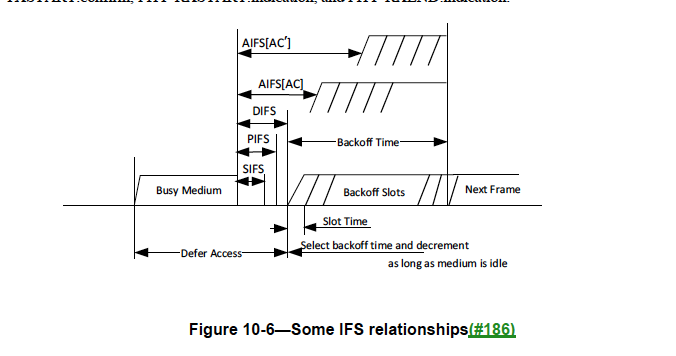 Backoff SlotsBusy MediumNext FrameDefer AccessSlot TimeDefer Access[TGmd Editor] Accepted. change “Backoff Slots” to “Backoff slots”; change “Busy Medium” to “Busy medium”; change “Next Frame” to “Next frame”; change “Defer Access” to “Defer access”; change “Slot Time” to “Slot time”. 1703.28NDP CMAC Frame type[TGmd Editor] accepted. Change “Frame” to “frame”.1714.19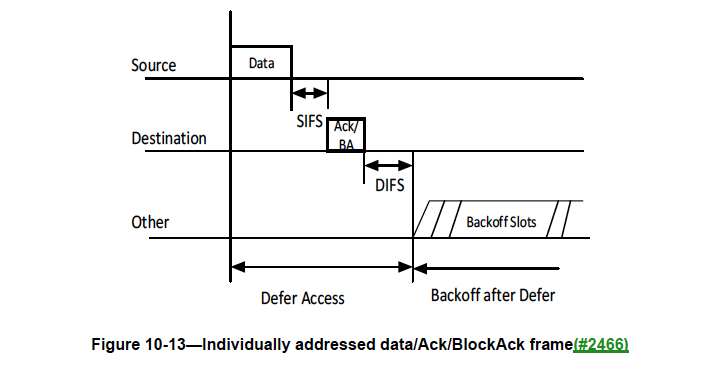 SourceDestinationOtherBackoff SlotsDefer AccessBackoff after Defer[TGmd Editor] Revised. change “Backoff Slots” to “Backoff slots”; change “Defer Access” to “Defer access”; change “Backoff after Defer” to “Backoff after defer”.  Note that single words or first word of a phrase is captilized.Clause 11 – Joe2271.43 – “Frame request” should be frame request or if a proper noun Frame Request. This occurs in other areas of the specification (228.63, 1011.28, 1011.37, 1012.15, 1012.2, 1012.5, 2271.43, 2271.47, 2271.51, 2271.56, 2272.25, 2272.30, 2272.31, 2272.32, 3895.59, 3895.61, 3904.28, 3904.29, 3925.53 (and in some references).[TGmd Editor] Diagree. “Frame request” is a measurement request. According 2.7, certain measurement requests and reports can be captitalized. No change needed. 11.23.3.2.5 – “The STA shall include a list of MAC Address/Dialog Token pairs in the Response Map duples subfield of the GAS Extension element included in the Group Addressed GAS Response frame.”  Should be: – “The STA shall include a list of MAC Address/Dialog Token pairs in the Response Map Duples subfield of the GAS Extension element included in the Group Addressed GAS Response frame.”[TGmd Editor] accepted. PHY Clauses – Peter (mostly 11aj, 11ah)Everything else – BaharStyle Guide 2.8 – Terminology: frame vs packet vs PPDU vs MPDUBaharPage 2842 – Line 14 “packet length”  “frame length”Page 2845 – Line 21 “packet transmission”  “frame transmission”Page 2847 – Line 61 “transmitted packet”  “transmitted frame”Page 2866 – Line 22 “several packet”  “several frame”Page 2897 – Line 33 “the packet”  “the frame”Page 2897 – Line 34 “the packet”  “the frame”Page 2898 – Line 26 “the packet”  “the frame”Page 2900 – Line 48 “r_PACKET”  “r_FRAME”Page 2904 – Line 57 “the packet”  “the frame”Page 2917 – Line 46 “the entire packet”  “the entire frame”Page 2923 – Line 64 “the packet”  “the frame”Page 2924 – Line 10 “a packet”  “a frame”Page 1428 – Table 9-317. Line 28-29. “…to the data portion of the packet is limited…” -> “…to the data portion of the frame is limited to…”Page 2022 --- Figure 10-82 – many instances of “BRP-RX packet” change to “BRP-RX frame’Page 2023 --- Figure 10-83 – all instances of “BRP-RX packet” change to “BRP-RX frame”Page 2028 --- Line 55 – TRN-R-PACKET  TRN-R-FRAME ?Page 2028 --- Line 62 – TRN-R-PACKET  TRN-R-FRAME ?Page 2029 --- Line 8 – TRN-R-PACKET  TRN-R-FRAME ?Page 2032 --- Line 40 – TRN-R-PACKET  TRN-R-FRAME ?Page 2032 --- Line 48 – TRN-R-PACKET  TRN-R-FRAME ?Page 2032 --- Line 58 – TRN-R-PACKET  TRN-R-FRAME ?Page 2034 – Figure 10-93 – line 13 Packet Type   Frame Type ?Page 2034 – Figure 10-99 – line 24 Packet Type   Frame Type ?Page 2078 – Figure 10-106 line 17 Packet  FramePage 2078 – Figure 10-107 line 44 Packet  FramePage 2211 – line 38 “packet size”  “frame size”Page 3026 – Line 51 “packet on the”  “frame on the”Page 3026 – Line 53 “last symbol of the packet”  “last symbol of the frame”Page 3026 – Line 54 “Packet alignment”  “Frame alignment”Page 3026 – Line 54 “HT-greenfield format packet”  “HT-greenfield format frame”Page 3027 – Line 13 “Packet alignment”  “Frame alignment”Page 3027 – Line 13 “HT-greenfield format packet”  “HT-greenfield format frame”Page 3033 – Line 11 “packet”  “frame”Page 3033 – Line 12 “packet”  “frame”Need to be continue page 3033 to endStyle Guide 2.9 – Use of verbs & problematic wordsnormative, non-normative, ensureClause 9 – Carol9.4.2.24.1, page 1084, lines 3-4 “then none of the subsequent fields is included.” should be “then none of the subsequent fields are included.” 9.4.2.195, page 1370, line 51 “The S1G Sector Operation element in the Beacon frame will provide:” should be “The S1G Sector Operation element in the Beacon frame provides:”Table 9-298, page 1373, line 14 “if the requested target wake time value and/or other TWT parameters cannot be accommodated, then the TWT setup will not be accepted.” Should be “if the requested target wake time value and/or other TWT parameters cannot be accommodated, then the TWT setupis not accepted.” 9.6.7.15, page 1513, line 51 “The same status code value will be present” should be “The same status code value is present”Clause 10 – MenzoClause 11 – Joe[still outstanding]PHY Clauses – Peter (mostly 11aj, 11ah)Everything else – BaharPage 2686 – Line 16 – “may not”  “shall not”Page 165 – line 34 “but that only uses network communications while at a fixed location”  “but that uses network communications only while at a fixed location”Page 276 –line 34 “IEEE Std 802.11 only uses and specifies the use of”  “IEEE Std 802.11 uses and specifies only the use of”Page 321 –line 29 “Only present if” “Present only if”Page 372 –line 51 “shall only be present if”  “sall be present only if”Page 4510 –line 7 “, only sends one packet”  “, sends only one packet”Page 4529 –line 39 “only jon BSSs limited”  “join only BSSs limited”Page 253 – line 41 “RA and DA values will not be equal”  “RA and DA values are not equal”Page 263 –line 47 “the DS will deliver”  “the DS delivers”Page 299 –Line 62 “If the transmitting AP will accept”  “if the transmitting AP accepts”Page 299 –Line 63 “If the transmitting mesh STA will peer”  “if the transmitting mesh STA peers”Page 728 –Line 8 “To make this transition, a non-AP STA will have completed”  “To make this transition, a non-AP STA shall have completed” ???To do: check “Will” in the annexesCheck “Shall/ should/may/can/might/”which/thatClause 9 – Carol9.2.4.7.3, page 810, lines 38-41 “It carries the addresses of source and destination end station of the end-to-end IEEE 802 communication in cases which either (or both) of the end stations are not mesh STAs at the beginning or end of a single mesh path.” should be “It carries the addresses of source and destination end stations of the end-to-end IEEE 802 communication if either (or both) of the end stations are not mesh STAs. 9.3.1.7.1, page 821, lines 42-44 “The values of the Multi-TID, Compressed Bitmap, and GCR Mode(11ak) subfields indicate which (#57)BlockAckReq frame variants is used(11ak), as indicated in Table 9-28 (BlockAckReq frame variant encoding((#57)(11ak)).” should be “The values of the Multi-TID, Compressed Bitmap, and GCR Mode(11ak) subfields indicate the (#57)BlockAckReq frame variants used(11ak), as indicated in Table 9-28 (BlockAckReq frame variant encoding((#57)(11ak)).” 9.3.1.8.1, page 824, lines 43-46 “The values of the Multi-TID, Compressed Bitmap, and GCR Mode(11ak) subfields of the BA Control field determine which of the BlockAck frame variants is represented, as indicated in the Table 9-30 (BlockAck frame variant encoding(#57)(11ak)).” should be “The values of the Multi-TID, Compressed Bitmap, and GCR Mode(11ak) subfields of the BA Control field determine the BlockAck frame variants represented, as indicated in the Table 9-30 (BlockAck frame variant encoding(#57)(11ak)).” 9.3.2.1.2, page 840, lines 1-2 “NOTE—IEEE Std 802 and IEEE Std 802.1CQ define groupcast MAC addresses with a similar format to a SYNRA, which are DAs in the context of IEEE Std 802.11.” should be “NOTE—IEEE Std 802 and IEEE Std 802.1CQ define groupcast MAC addresses with a similar format to a SYNRA, but the groupcast MAC addresses are DAs in the context of IEEE Std 802.11.” 9.4.1.32, page 922, line 61 “The Mask field specifies which other fields in the Rate Identification field are used by a STA.” should be “The Mask field specifies the other fields in the Rate Identification field that are used by a STA.” 9.4.1.42, page 930, lines 4-5 “The Finite Cyclic Group is used in SAE to indicate which cryptographic group to use in the SAE exchange as specified in 12.4” should be ”The Finite Cyclic Group is used in SAE to indicate the cryptographic group to use in the SAE exchange as specified in 12.4” 9.4.1.42, page 930, lines 5-6 “This field is also used in FILS to indicate which cryptographic group to use in FILS authentication as specified in 12.12” should be ”This field is also used in FILS to indicate the cryptographic group to use in FILS authentication as specified in 12.12” 9.4.2.5.1, page 983, line 1-2 “The Page Slice Number subfield indicates which page slice is encoded in the Partial Virtual Bitmap Field”should be “The Page Slice Number subfield indicates the page slice encoded in the Partial Virtual Bitmap field 9.4.2.20.8, page 1011, line 63 “The Frame Request Type indicates which subelements are requested in the Frame report.”should be “The Frame Request Type indicates the subelements requested in the Frame report.” 9.4.2.21.10, page 1061, lines 6-7 “The Co-Located BSSID List subelement is used to report the list of BSSIDs of the BSSs which share the same antenna connector with the reporting STA.”should be “The Co-Located BSSID List subelement is used to report the list of BSSIDs of the BSSs sharing the same antenna connector with the reporting STA.” 9.4.2.21.10, page 1061, lines 35-36 “When the MaxBSSID Indicator field is equal to zero, the BSSID fields contain an explicit list of the BSSID values of the BSSs which share the same antenna connector with the reporting STA.”should be “When the MaxBSSID Indicator field is equal to zero, the BSSID fields contain an explicit list of the BSSID values of the BSSs sharing the same antenna connector with the reporting STA.” 9.4.2.21.10, page 1061, lines 38-39 “For example, if there are 4 BSSs which share the same antenna connector and their BSSIDs end with 16, 24, 30 and 31,”should be “For example, if there are 4 BSSs sharing the same antenna connector and their BSSIDs end with 16, 24, 30 and 31,” 9.4.2.21.11, page 1064, lines 17-18 “For each MSDU successfully transmitted, the measured MSDU Transmit Delay determines which bin is to be incremented”should be “For each MSDU successfully transmitted, the measured MSDU Transmit Delay determines the bin to be incremented.”9.4.2.30, page 1115, lines 20-21 “When the target field filter mask is present, it determines which bits of the target field are used in the comparison.” should be “When the target field filter mask is present, it determines the bits of the target field that are used in the comparison.”9.4.2.30, page 1119, lines 22-23 “The Filter Mask subfield is an octet string that is used to indicate which bits in the Filter Value subfield are compared.” should be “The Filter Mask subfield is an octet string that is used to indicate the bits in the Filter Value subfield to be compared.”9.4.2.36, page 1131, lines 34-35 “when there is at least one other BSS which is co-located with the reporting BSS”should be “when there is at least one other BSS co-located with the reporting BSS”9.4.2.47, page 1148, lines 8-9 “The OCI subelement contains the operating channel information which is integrity protected (see procedures in 13.7 (FT reassociation)) as defined in Figure 9-359”should be “The OCI subelement contains the integrity protected operating channel information (see procedures in 13.7 (FT reassociation)) as defined in Figure 9-359”9.4.2.55.4, page 1157, line 29 “The Supported MCS Set field of the HT Capabilities element indicates which HT MCSs a STA supports.”should be “The Supported MCS Set field of the HT Capabilities element indicates the HT MCSs a STA supports.”9.4.2.70.9, page 1208, line 1-2 “The Options Used field specifies which Indication Parameter fields in the Location Indication Options subelement are used.”Should be “The Options Used field specifies the Indication Parameter fields in the Location Indication Options subelement that are used.”9.4.2.112, page 1259, lines 12-13 “The TO subfield defines which mesh STA responds with a PREPelement to the PREQ element containing an individual target address.”Should be “The TO subfield defines the mesh STA to respond with a PREP element to the PREQ element containing an individual target address.”9.4.2.127.2, page 1274, line 62 “The Supported MCS Set subfield indicates which MCSs a STA supports.”should be “The Supported MCS Set subfield indicates the MCSs a STA supports.”9.4.2.134, page 1292, lines 61-62 “The Interferer Channel Bandwidth Indication subfield indicates which part of the operating channel was interfered during the time interval indicated by the TSCONST subfields.”should be “The Interferer Channel Bandwidth Indication subfield indicates the part of the operating channel with interference during the time interval indicated by the TSCONST subfields.”9.4.2.141, page 1299, lines 47-48 “The PCP Handover element is used to indicate which STA becomes the new PCP following an explicit or implicit handover procedure.”should be “The PCP Handover element is used to indicate the STA becoming the new PCP following an explicit or implicit handover procedure.”9.4.2.159, page 1325, lines 22-23” N is the number of busy events that occurred during the total measurement time which is less than or equal to dot11ChannelUtilizationBeaconIntervals consecutivebeacon intervals”should be “N is the number of busy events that occurred during the total measurement time, which is less than or equal to dot11ChannelUtilizationBeaconIntervals consecutive beacon intervals”9.4.2.173, page 1340, lines 51-53 “The Estimated Service Parameters Inbound(#1160) element is used by a STA to provide information to another STA which can then use the information as input to an algorithm to generate an estimate of (#1160)inbound throughput between the two STAs.”Should be “The Estimated Service Parameters Inbound(#1160) element is used by a STA to provide information to another STA that can then use the information as input to an algorithm to generate an estimate of(#1160)inbound throughput between the two STAs.”9.4.2.196, page 1371, lines 57-58 “The Compatibility Information field contains all the subfields defined in 9.4.1.4 (Capability Information field) except for the subfield located in B6 of the field which is defined as the TSF Rollover Flag subfield.”should be “The Compatibility Information field contains all the subfields defined in 9.4.1.4 (Capability Information field) except for the subfield located in B6 of the field, which is defined as the TSF Rollover Flag subfield.”9.4.2.199, page 1375, lines 7-9 “When transmitted by a TWT requesting STA, the Target Wake Time field contains a positive integer, which corresponds to a TSF time at which the STA requests to wake, or a value of zero when the TWT Setup Command subfield contains the value corresponding to the command “Request TWT”.”should be “When transmitted by a TWT requesting STA, the Target Wake Time field contains a positive integer corresponding to a TSF time at which the STA requests to wake, or a value of zero when the TWT Setup Command subfield contains the value corresponding to the command “Request TWT”.”9.4.2.199, page 1375, lines 9-15 “When a TWT responding STA with dot11TWTGroupingSupport equal to 0 transmits a TWT element to the TWT requesting STA, the TWT element contains a value in the Target Wake Time field which corresponds to a TSF time at which the TWT responding STA requests the TWT requesting STA to wake and it does not contain the TWT Group Assignment field.”should be “When a TWT responding STA with dot11TWTGroupingSupport equal to 0 transmits a TWT element to the TWT requesting STA, the TWT element contains a value in the Target Wake Time field corresponding to a TSF time at which the TWT responding STA requests the TWT requesting STA to wake and it does not contain the TWT Group Assignment field.”9.4.2.199, page 1376, lines 57-61 “When transmitted by a TWT requesting STA, the TWT Channel field contains a bitmap indicating which channel the STA requests to use as a temporary primary channel during a TWT SP. When transmitted by a TWT responding STA, the TWT Channel field contains a bitmap indicating which channel the TWT requesting STA is allowed to use as a temporary channel during the TWT SP.”should be “When transmitted by a TWT requesting STA, the TWT Channel field contains a bitmap indicating the channel the STA requests to use as a temporary primary channel during a TWT SP. When transmitted by a TWT responding STA, the TWT Channel field contains a bitmap indicating the channel the TWT requesting STA is allowed to use as a temporary channel during the TWT SP.”Tabl 9-301, page 1384, line 24 “The Sectorized Beam-Capable subfield indicates which type of sectorization operation is supported by the STA.”should be “The Sectorized Beam-Capable subfield indicates the type of sectorization operation supported by the STA.”9.4.2.202, page 1391, lines 49-52 “indicating a minimum amount of deferred time for channel access which is required before the transmission of an Authentication-Request frame and is set as described in 11.3.9.2”should be “indicating a minimum amount of deferred time for channel access required before the transmission of an Authentication-Request frame and is set as described in 11.3.9.2”9.4.2.209, page 1398, lines 17-18 “The PV1 Probe Response Option element is included in the Probe Request frame to indicate which optional information is requested to be included in the PV1 Probe Response frame that is transmitted by the responding STAs.”should be “The PV1 Probe Response Option element is included in the Probe Request frame to indicate the optional information requested to be included in the PV1 Probe Response frame that is transmitted by the responding STAs.”9.4.2.209, page 1398, lines 39-40 “The Probe Response Group Bitmap field indicates which Probe Response Option Bitmap subfield is included in the PV1 Probe Response Option element.”should be “The Probe Response Group Bitmap field indicates the Probe Response Option Bitmap subfield(s) included in the PV1 Probe Response Option element.”9.4.2.209, page 1398, lines 48-49 “Each Probe Response Option Bitmap subfield is one octet and indicates which optional information is requested to be included in the PV1 Probe Response frame by the responding STAs.”should be “Each Probe Response Option Bitmap subfield is one octet and indicates the optional information requested to be included in the PV1 Probe Response frame by the responding STAs.”9.4.2.209, page 1398, lines 60-61 “The Probe Response Group Bitmap field indicates which Probe Response Option Bitmap subfield is included in the PV1 Probe Response Option element.”Sentence should be deleted, repetition of lines 39-409.4.2.213, page 1404, lines 49-50 “The Header Compression element is used by a STA to inform its intended receiver regarding frame header fields that will be compressed and which it needs to store.”should be “The Header Compression element is used by a STA to inform its intended receiver regarding frame header fields that will be compressed and that it needs to store.”9.4.2.214, page 1406, lines 41-42 “The SST Enabled Channel Bitmap field contains a bitmap indicating which channels are enabled for SST operation.”should be “The SST Enabled Channel Bitmap field contains a bitmap indicating the channels that are enabled for SST operation.”9.4.2.216, page 1407, line 38 “The Identifier field is a variable-length string which identifies a password as specified in 12.4”should be “The Identifier field is a variable-length string that identifies a password as specified in 12.4”9.4.2.219.2, page 1409, line 22 “The Supported MCS Set subfield indicates which MCSs a CDMG STA supports.”should be “The Supported MCS Set subfield indicates the MCSs a CDMG STA supports.”9.4.2.235, page 1433, lines 45-46 “The Estimated Service Parameters Outbound element is used by a STA to provide information to another STA which can then use the information as input to an algorithm to generate an estimate of outbound throughput between the two STAs.”should be “The Estimated Service Parameters Outbound element is used by a STA to provide information to another STA that can then use the information as input to an algorithm to generate an estimate of outbound throughput between the two STAs.”9.4.2.240, page 1438, lines 1-2 “The Fragment ID field, when present in the GAS Comeback Request, indicates which fragment the STA is requesting.”should be “The Fragment ID field, when present in the GAS Comeback Request, indicates the fragment the STA is requesting.”9.5.4.12, page 1457, lines 58-59 “The Co-Located BSSID List subelement is present when there is at least one other BSS which is co-located with the reporting BSS.”should be “The Co-Located BSSID List subelement is present when there is at least one other BSS that is co-located with the reporting BSS.”9.5.4.12, page 1458, lines 15-16 “The Co-Located BSSID List subelement is present when there is at least one other BSS which is co-located with the reporting BSS.”should be “The Co-Located BSSID List subelement is present when there is at least one other BSS co-located with the reporting BSS.”9.5.4.13, page 1458, lines 36-38 “The Co-Located BSSID List subelement is present when there is at least one other BSS which is co-located with the reporting BSS” should be “The Co-Located BSSID List subelement is present when there is at least one other BSS co-located with the reporting BSS”9.4.5.17, page 1460, lines 3-4 “The Emergency NAI ANQP-element contains an emergency string, which is available for use by a STA as its identity to indicate emergency access request.”Should be “The Emergency NAI ANQP-element contains an emergency string that is available for use by a STA as its identity to indicate emergency access request.”9.4.5.19, page 1460, lines 63-64 “The Co-Located BSSID List subelement is present when there is at least one other BSS which is co-located with the reporting BSS.”should be “The Co-Located BSSID List subelement is present when there is at least one other BSS co-located with the reporting BSS.”9.4.5.20, page 1461, lines 4-5 “The Venue URL ANQP-element provides a list of one or more URLs which can be used for web page advertising services or providing information, particular to a venue’s BSS, to a STA.”should be “The Venue URL ANQP-element provides a list of one or more URLs that can be used for web page advertising services or providing information, particular to a venue’s BSS, to a STA.”9.4.5.22, page 1463, lines 4-5, “The Local Content ANQP-element provides a list of one or more URLs which can be used to display local content related to the BSS.”Should be “The Local Content ANQP-element provides a list of one or more URLs that can be used to display local content related to the BSS.”9.5.3, page 1475, lines 6-7 “The SNR Report subfield is set to the value of the SNR from the frame that was received with best quality during the immediately preceding sector sweep, and which is indicated in the Sector Select field.”should be “The SNR Report subfield is set to the value of the SNR from the frame that was received with best quality during the immediately preceding sector sweep and is indicated in the Sector Select field.”Table 9.372, page 1514, lines 54-55 “The Supported Rates and BSS Membership Selectors elementindicates the rates which are supported by the STA.”should be “The Supported Rates and BSS Membership Selectors element indicates the rates supported by the STA.”9.6.7.24, page 1521, line 11 “The Group field is used to indicate which cryptographic group was used when generating the public key”should be “The Group field is used to indicate the cryptographic group used when generating the public key”9.6.7.33, page 1529, lines 13-14 “when there is at least one other BSS which is co-located withe thereporting BSS.”should be “when there is at least one other BSS co-located with the reporting BSS.”9.6.7.33, page 1529, lines 23-24 “when there is at least one other BSS which is co-located withe thereporting BSS.”should be “when there is at least one other BSS co-located with the reporting BSS.”9.6.19.17, page 1618, lines 4-6 “The Relay Ack Response frame is sent by an RDS to a source REDS participating in a relay operation in order to report which frames have been received by the destination REDS also participating in the relay operation.”should be “The Relay Ack Response frame is sent by an RDS to a source REDS participating in a relay operation in order to report the frames received by the destination REDS also participating in the relay operation.”Table 9-528, page 1655, lines 44-46 “QoS Data frames with the same TID, which corresponds to an HT-immediate block ack agreement.”should be “QoS Data frames with the same TID, corresponding to an HT-immediate block ack agreement.”Clause 10 – MenzoNo findingsClause 11 – JoePHY Clauses – Peter (mostly 11aj, 11ah)Everything else – BahararticlesClause 9 – Carol9.4.2.20.16, page 1028, line 43 “Channel Number field indicates” should be “The Channel Number field indicates” 9.4.2.20.17, page 1030, line 18 “Operating Class field indicates” should be “The Operating Class field indicates” 9.4.2.20.17, page 1030, line 23 “Channel Number field indicates” should be “The Channel Number field indicates” 9.4.2.20.18, page 1030, line 57 “Operating Class field indicates” should be “The Operating Class field indicates” 9.4.2.20.18, page 1030, line 62 “Channel Number field indicates” should be “The Channel Number field indicates” 9.4.2.21.11, page 1063, line 37 / 49, “Bin 0 Range field value” should be “The/the Bin 0 Range field value” 9.4.2.21.13, page 1068, line 50, “Location Civic field is” should be “The Location Civic field is” 9.4.2.21.15, page 1076, line 57, “Operating Class field indicates” should be “The Operating Class field indicates” 9.4.2.21.15, page 1076, line 57-58, “Operating Class and Channel Number together specify” should be “The Operating Class and Channel Number fields together specify”  9.4.2.21.15, page 1076, line 57-58, “values of Operating Class” should be “values of the Operating Class field”  9.4.2.21.15, page 1076, line 62, “Channel Number field indicates” should be “The Channel Number field indicates” 9.4.2.21.15, page 1076, line 62-63, “Channel Number is” should be “The channel number is” 9.4.2.21.16, page 1077, line 60, “Operating Class field indicates” should be “The Operating Class field indicates” 9.4.2.21.16, page 1077, line 60-61, “Operating Class and Channel Number together specify” should be “The Operating Class and Channel Number fields together specify”  9.4.2.21.16, page 1077, line 62, “values of Operating Class” should be “values of the Operating Class field”  9.4.2.21.16, page 1078, line 10, “Channel Number field indicates” should be “The Channel Number field indicates” 9.4.2.21.16, page 1078, line 10-11, “Channel Number is” should be “The channel number is” 9.4.2.21.17, page 1079, line 21, “Operating Class field indicates” should be “The Operating Class field indicates” 9.4.2.21.17, page 1079, line 21-22, “Operating Class and Channel Number together specify” should be “The Operating Class and Channel Number fields together specify”  9.4.2.21.17, page 1079, line 23, “values of Operating Class” should be “values of the Operating Class field”  9.4.2.21.17, page 1079, line 26, “Channel Number field indicates” should be “The Channel Number field indicates” 9.4.2.21.17, page 1079, line 26-27, “Channel Number is” should be “The channel number is” 9.4.2.30, page 1118, line 42 “The DSCP field contains the value in the 6 LSBs,” should be “The DSCP field contains a value in the 6 LSBs,” 9.4.2.66.5, page 1181, line 32 “corresponding to Vendor Specific Event request” should be “corresponding to a Vendor Specific Event request” 9.4.2.92, page 1236, line 58 “ANQP supports” should be “The ANQP supports” 9.4.2.92, page 1236, line 63 “MIS Information Service is” should be “The MIS Information Service is” 9.4.2.92, page 1237, line 24 “MIS Command and Event Services capability discovery is” should be “The MIS Command and Event Services capability discovery is” 9.4.2.92, page 1237, line 36 “Advertisement protocol ID(#2540) 221 is reserved for vendor specific advertisement protocols” should be “The Advertisement protocol ID(#2540) is reserved for vendor specific advertisement protocols” 9.4.2.174, page 1342, line 60 “Future Channel Guidance element is” should be “The Future Channel Guidance element is” 9.4.2.185, page 1355, line 38 “Key Delivery element contains” should be “The Key Delivery element contains” 9.4.2.195, page 1370, line 37, “S1G Sector Operation element can be provided in Association Response frame” should be “The S1G Sector Operation element can be provided in an Association Response frame” 9.4.2.236, page 1434, line 61 “Operating Class field is set” should be “The Operating Class field is set” 9.4.2.236, page 1435, line 11 “Primary Channel Number field is” should be “The Primary Channel Number field is” 9.4.2.236, page 1435, line 17 “Frequency Segment 1 Channel Number field is” should be “The Frequency Segment 1 Channel Number field is” 9.4.4.1, page 1440, line 46 “NAI Realm Length subfield is” should be “The NAI Realm Length subfield is” 9.4.5.10, page 1456, line 55 “is specified as single enumerated value” should be “is specified as a single enumerated value” 9.6.7.7, page 1505, line 51 “Mesh Channel Switch Parameters element is” should be “The Mesh Channel Switch Parameters element is” 9.6.7.25, page 1521, line 25 “as part of channel query” should be “as part of a channel query” 9.6.7.36, page 1536, line 53 “Channel Center Frequency Segment 1 subfield is set” should be “The Channel Center Frequency Segment 1 subfield is set” 9.9.2.9.3, page 1682, line 41 “When CSSID/ANO Present field is 0, Compressed SSID/Access Network Option [0:31] are set to Compressed SSID, which is 32-bit CRC calculated as defined in 9.2.4.8 (FCS field)” should be “When the CSSID/ANO Present field is 0, the Compressed SSID/Access Network Option field bits [0:31] are set to the Compressed SSID, which is a 32-bit CRC calculated as defined in 9.2.4.8 (FCS field)” 9.9.2.9.3, page 1682, line 46 “When CSSID/ANO Present field is 1, Compressed SSID/Access Network Option [0:7] are set to Access Network Option” should be “When the CSSID/ANO Present field is 1, the Compressed SSID/Access Network Option field bits [0:7] are set to Access Network Option”Clause 10 – Menzo2059.62The RAW(s) is used for protecting either TWT(s) scheduled by the AP or specific interval(s) for S1G STAs in non-TIM mode(#1116)2060.1When an AP schedules TWT(s) for S1G STAs in non-TIM mode(#1116), the AP may set up RAW(s) to protect the TWT(s) for S1G STAs in non-TIM mode2060.110.49.1.2 Resource protection for S1G STAs in non-TIM mode(#1116) using periodic RAW (PRAW) operationIn resource protection for S1G STAs in non-TIM mode(#1116) specified in 10.49.1 (Resource protection for S1G STAs in non-TIM mode(#1116)), PRAW, which is specified in 10.24.5.8 (Periodic RAW (PRAW) operation) can be used to indicate to S1G STAs in TIM mode(#1116) information related to periodically scheduled RAWs during which no S1G STAs in TIM mode(#1116) are allowed to contend.An example of the basic operation of PRAW allocation is shown in Figure 10-100 (Example of PRAW operation(11ah)). In this figure, PRAW is allocated at every short beacon interval, but the allocation of the PRAW is indicated at every DTIM Beacon frame. STA1 is an S1G STA in TIM mode(#1116) that is not included in the PRAW allocation and STA2 is an S1G STA in non-TIM mode(#1116) for which the AP has scheduled TWT and is included in the PRAW allocation. When STA1 listens to the Beacon frame, it can identify the allowed user group, start time, duration, and the periodicity of the allocated PRAW. As STA1 is not included in the allowed user group of the PRAW, STA1 will not access the channel during allocated PRAW, which is indicated in the S1G Beacon frame that is transmitted every short beacon interval. And, STA2 wakes up at its scheduled TWT, which is within the PRAW, and send its uplink data if it has a Data frame to send.2060.12An S1G STA in non-TIM mode(#1116) with dot11TWTOptionActivated equal to true may request for aTWT protection to a TWT-protection capable AP when it sets up a TWT agreement with the AP.2060.21When the TWT-protection capable AP receives a TWT element from the S1G STA in non-TIM mode(#1116) with the TWT Protection subfield equal to 1 during the TWT setup procedure,2060.27When the TWT-protection capable AP receives a TWT element from the S1G STA in non-TIM mode2060.36After the TWT-protection capable AP has successfully completed the TWT setup2060.44To protect contention for medium access for an S1G STA in non-TIM mode(#1116), the AP with dot11RAWOperationActivated equal to true may schedule their TWTs within a RAW that is not assigned toany S1G STA in TIM mode(2060.54In the generic RAW, medium2060.58In the non-TIM RAW, the RAW Group field2060.59calculated from RAW Slot Definition field2062.26If the Poll Type subfield is equal to 2 and is either sent by a STA that is not a TWT requester STA or is sent by a TWT requester STA not within the negotiated TWT SP then the AP shall either respond with the DL BU or with an NDP Ack frame. The NDP Ack frame may include a wakeup timer value (i.e., its Idle Indication field is equal to 1) that expires at the next TBTT.2062.32The AP may also respond with a control response frame that includes a Duration field that indicates a wakeup timer (i.e., an NDP Ack or NDP PS-Poll-Ack frame with Idle Indication field equal to 1) if it receives a trigger or NDP PS-Poll frame from an S1G STA in non-TIM mode(#1116) that satisfies the criteria above.2062.42The UL-Sync capable AP may also respond with a control response frame that includes a Duration field that indicates a wakeup timer (i.e., an NDP Ack or NDP PS-Poll-Ack frame with Idle Indication field equal to 1) if it receives a trigger or NDP PS-Poll frame from an S1G STA in non-TIM mode(#1116) that satisfies the criteria above.2062.47The S1G AP shall set More Data field to 1 in the responding control frame if there is BU buffered for the non-TIM S1G STA. If the non-TIM S1G STA receives the responding control frame in which the Idle Indication field is equal to 1 and the Duration field is a nonzero value, there is no frame transmission for the STA in the indicated duration in which the S1G STA may enter the doze state(#2422). After the amount of time that is equal to the value in the Duration field, it shall be in the awake state(#2422).2062.55An S1G AP may set the wakeup timer (Duration field) as the duration to a TBTT in the responding control frame (either NDP Ack frame or NDP PS-Poll-Ack frame) and treat the S1G STA in non-TIM mode(#1116) as an S1G STA in TIM mode(#1116) starting from the TBTT if the bit corresponding to the S1G STA in non-TIM mode(#1116) in the traffic indication virtual bitmap is equal to 1 and the STA has indicated support of temporary PS mode switch by setting the Temporary PS Mode Switch subfield to 1 in the S1G Capabilities element it transmitted to the AP. After the amount of time that is equal to the Duration field value in the responding control frame from the S1G AP, the non-TIM S1G STA shall wake up to receive the Beacon frame. Upon receiving the Beacon frame, the S1G STA in non-TIM mode(#1116) infers from the TIM element indicating that there is BU for it that it is treated as an S1G STA in TIM mode(#1116) and operates as an S1G STA in TIM mode(#1116) from then on, setting dot11NonTIMModeActivated to false and switching to TIM mode (see 11.2.3.2 (Non-AP STA power management modes(11ah))). The S1G STA returns to the S1G STA in non-TIM mode(#1116) operation mode by setting dot11NonTIMModeActivated to true if the S1G AP indicates that there is no more data buffered for the S1G STA and the S1G STA indicates to the S1G AP that there is no more data to transmit. The S1G AP treats the S1G STA as an S1G STA in non-TIM mode(#1116) if the STA indicates that there is no more data to transmit and the S1G AP indicates that there is no more data buffered for the STA.2063.27A STA may request to an UL-Sync capable AP to transmit a sync frame at the slot boundary of the STA in a RAW or at the target wake time of the STA.2063.37A STA may request to stop the sync frame transmission to the UL-Sync capable AP at any time by sending a Sync Control frame in which the Uplink Sync Request field in the Sync Control field is equal to 0.2063.40When a STA is requesting for the sync frame transmission, a STA may also request to an AP to protect a RAW slot in a RAW defined in the Slot Duration field (9.4.2.191 (RPS element(11ah))) or a time duration at a TWT defined in the Nominal Minimum TWT Wake Duration field (9.4.2.199 (TWT element(11ah))), or by setting the Time Slot Protection Request field in the Sync Control field to 1. A STA may also request to an AP protection for a TXOP duration after the expiration of a wakeup timer as described in 10.49.2 (Rescheduling of awake/doze cycle). The time slot protection is not requested, if the Time Slot Protection Request field is equal to 0. When an AP receives a Sync Control frame from a STA with the Time Slot Protection Request field equal to 1, the AP shall protect a time slot that is assigned for the STA in a RAW, or a time duration that is assigned for the STA at a TWT, or a TXOP duration after the expiration of a wakeup timer of the STA with NAV-setting frame exchanges. Note that NAV-setting frame exchanges refer to any frame that can set NAV to other third-party stations, and AP has the flexibility to choose any NAV-setting frame exchanges for protection.2063.63If the medium is busy at the slot boundary of the STA in the RAW or at the TWT of the STA, or at the expiration of the wakeup timer, or if the UL-Sync capable AP determines that the remaining time in the RAW slot or the TWT SP, or the TXOP duration to be too short to transmit a sync frame, the UL-Sync capable AP shall cancel the scheduled sync frame transmission. When the STA is changing from Doze to Awake in order to transmit, the STA shall follow the rules defined in 11.2.3.2 (Non-AP STA power management modes(11ah)).The UL-Sync capable AP should use the NDP CTS frame as a sync frame.When a STA receives an NDP CTS frame with the RA/Partial BSSID field equal to the S1G partial AID of the STA from the UL-Sync capable AP with which the STA is associated, the STA shall transmit a Data frame to the AP a SIFS after the reception of the NDP CTS frame if the STA has a Data frame to transmit to the AP and has requested the AP for a sync frame transmission. When a STA receives an NDP CTS frame with the RA/Partial BSSID field not equal to the S1G partial AID of the STA, the STA shall follow the NAV setting rules defined in 10.3.2.4 (Setting and resetting the NAV). After transmitting the NDP CTS frame, the AP shall wait for an AckTimeout interval (as defined in 10.3.2.11 (Acknowledgment procedure)), starting at the PHY-TXEND.confirm primitive. If a PHY-RXSTART.indication primitive does not occur during the AckTimeout interval, the AP may transmit a CF-End frame or an NDP CF-End frame to reset the NAV provided that the remaining duration is long enough to transmit this frame.For a STA requesting for the sync frame transmission with the Time Slot Protection Request field set to 0, the AP should not send a sync frame at each slot boundary within a RAW period if the Cross-Slot Boundary field is equal to 0.Figure 10-101 (Example of uplink sync frame transmission procedure in RAW(11ah)) illustrates an example of the uplink sync frame transmission procedure in a RAW. STA1 is allocated Slot1 in the RAW and STA2 is allocated Slot3 in the RAW. Both STA1 and STA2 have requested the UL-Sync capable AP to transmit a sync frame at the slot boundary. At the slot boundary of Slot1, the medium is idle and thus the AP transmits a sync frame at the slot boundary. However, at the slot boundary of Slot3, the medium is busy and thus the AP cancels the scheduled sync frame transmission for STA2.2065.31a) The transmission of one PPDU that is either an NDP PS-Poll-Ack frame or that satisfies the following conditions:2065.43An S1G STA that transmits this PPDU is known as the BDT Initiator.2066.21A non-AP STA may transition to the doze state(#2422) if it is the intended receiver of a frame with More Data field equal to 0 that is sent by the AP.Upon receiving a PS-Poll+BDT frame with the More Data field equal to 0, the S1G AP that intends to respond with immediate Data frames may use the RTS/CTS scheme to send buffered data until it transmits a frame with MORE DATA equal to 0 or until the duration of the exchange, including the initial PS-Poll+BDT frame reaches the TXOP limit whichever comes first.Figure 10-102 (Example of BDT exchange(11ah)) illustrates an example of BDT signaling. STA A initiates the BDT exchange by setting the Response Indication to Long Response in the PS-Poll+BDT frame and in the preamble of two PV0 PPDUs to allow STA B to transmit its BUs. At the end, STA B sends a PPDU with the Response Indication 2 (Normal Response) and STA A will terminate the BDT exchange by sending a PPDU with the Response Indication equal to 0 (No response).2067.8If an S1G STA supports the page slicing mechanism as defined in this subclause, then it shall set dot11PageSlicingImplemented to true. Otherwise, an S1G STA that does not support the page slicing mechanism or a non-S1G STA shall set dot11PageSlicingImplemented to false.An AP with dot11PageSlicingActivated equal to true and that has at least one associated STA with dot11PageSlicingActivated equal to true and whose AID is contained in the— Final block (32nd block) of a page, and has indicated a Page Slice Count equal to 0 and a Page Length greater than 1 in the Page Slice element shall include in the last S1G Beacon frame that precedes the next scheduled DTIM Beacon frame, a TIM element with Page Index subfield equal to the page index specified in the previously transmitted Page Slice element. The TIM element shall have the Page Slice Number equal to 31 for the indicated page, if there is buffered traffic for at least one of the STA(s) that support page slicing and belong in the final block of the page.— Any block of a page, and has indicated a Page Slice Count equal to 0 and a Page Length equal to 1 in the Page Slice element shall include in the only S1G Beacon frame that precedes the next scheduled DTIM Beacon frame, a TIM element with Page Index subfield equal to the page index specified in the previously transmitted Page Slice element. The TIM element shall have the Page Slice Number equal to 31 for the indicated page, if there is buffered traffic for at least one of the STA(s) that support page slicing and belong in any block of the page. The setting of the bits in the virtual bitmap of that TIM for STAs that do not support page slicing follows the rules described in 11.2.3.6 (AP operation(M53)).For each page from which an AP with a value of false for dot11PageSlicingActivated has assigned at least one AID corresponding to STA(s) for which there is buffered traffic, the AP shall include in all the S1G Beacons a TIM element for that page, with Page Slice Number equal to 31 and shall set the bits in the virtual bitmap of that TIM for all the STAs indicated by the Page Index subfield, according to the rules described in 11.2.3.6 (AP operation(M53)).An AP (#1074)with dot11PageSlicingActiviated equal to true may include more than one TIM representing different page slices within a Beacon frame. An AP (#1074)with dot11PageSlicingActiviated equal to true shall not transmit the Page Slice element in any frame other than a Beacon frame that has DTIM count equal to 0. Each page slice corresponding to a TIM, except the last TIM, shall have a size that is equal to the Page Slice Length subfield indicated in the Page Slice element. However, the length of page slice may vary over multiple page periods. The AP shall transmit the first page slice in the N-th Beacon frame after the DTIM in which the Page Slice element appears, where N is equal to the TIM offset subfield. Subsequent page slices indicated in the Page Slice element appear sequentially in the following Beacons, e.g., the second slice appears in (N+1)th Beacon frame after the DTIM that contained the Page Slice element. The value of zero for TIM offset corresponds to the DTIM Beacon frame. The TIMs can be flexibly scheduled for page slices of different pages over beacon intervals. Figure 10-103 (Illustration of Page Slicing with Page Slice element(11ah)) is an illustration with 4 page slices, which appear in the DTIM Beacon frame and the three following Beacons when the TIM Offset subfield of the Page Slice element is equal to 0.The Page slice element indicates assignment of STAs in page slices corresponding to their assigned TIMs. STAs within the assigned page slice wake up at corresponding TIM sequentially to receive buffered data from AP. In order to wake up at the appropriate TBTT to receive the Page Slice element, a STA may compute the page slice assignment to the TIMs using the length of the Page Bitmap field and the value in the Page Slice Length and Page Slice Count subfields of the Page Slice element. The length of the page slice that appears in each TIM, except for the last TIM identified by a Page Slice element, is indicated in the Page Slice Length subfield. The last TIM includes the blocks indicated by the bits of the Page Bitmap field that have not appeared in previous TIMs.An S1G STA with dot11PageSlicingActivated equal to true wakes up to receive DTIM Beacon frame which contains the Page Slice element for its associated page slice from the AP. The STAs check the DTIM frame comprising of the Page Bitmap field and the Block Bitmap fields in Page Slice element and TIM, respectively. The Page Bitmap field in the Page Slice element provides an early indication of buffered data for all blocks in the assigned page slices. If a bit in the Page Bitmap field of the Page Slice element is equal to 0, it indicates that there is no buffered data for STAs with AIDs located in the block corresponding to that bit. These STAs may return to doze state immediately when there is no buffered group addressed data or after receiving buffered broadcast/group data as indicated in the DTIM. If the block bit in the Page Bitmap field is equal to 1, then it indicates that there is buffered data at the AP for at least one of the STAs with AIDs in that block. For STAs that have their AIDs that correspond to a block for which the bit in the Page Bitmap field of the Page Slice element is equal to 1, they compute the length of the page slice and the corresponding TIM to wake up. If they are not assigned in page slice 1 that is allocated to DTIM slice, then these STAs may return to doze state immediately or after receiving buffered broadcast/group data as indicated in the DTIM till their scheduled TIM.At the assigned page slice, the STAs decode the page slice in order to determine whether there is buffered data available at the AP. When dot11PageSlicingActivated is true, an S1G AP may use the Listen Interval field and Page Slice element information in determining the lifetime of frames that it buffers for an S1G STA in TIM mode(#1116) that supports page slicing.2070.10An SST STA is an S1G STA that is associated with an SST AP and that chooses a subset of the operating channels enabled for SST operation on which to operate in the BSS, when SST operating channels are activated by the AP as indicated in the SST element, the SST operation element, or the RPS element.2070.24An SST AP that sets up an SST BSS shall include the SST Operation element in (Re)Association Response frames sent during association. The S1G AP may include the SST Operation element in S1G Beacon frames. The SST AP indicates the set of enabled SST operating channels, the offset of the primary channel, and the channel width unit in the SST Operation element as described in 9.4.2.214 (SST Operation element(11ah)). The set of enabled SST operating channels may include channels that are not in use by the BSS as specified by the SST Enabled Channel bitmap of the element. The SST AP that sets up an SST BSS shall choose the subset of allowed SST operating channels from the subset of enabled SST operating channels indicated in the SST Operation element. The set of enabled SST operating channels indicated by the AP is not static. The S1G AP may include the RPS element in S1G Beacon frames to signal additional channels allowed for SST operation within specific RAWs. The channels that are allowed for SST operation in the RPS element can be different from the channels allowed for SST operation in the SST element.2071.1An SST AP shall include the SST element in the S1G Beacon frame that immediately precedes a beacon interval or short beacon interval when it allows SST operation within that interval (see Figure 10-104 (Selective Subchannel Transmission channel transmission permission allocation for SST element(11ah))).2072.9The AP may signal the presence of a RAW for the purpose of SST sounding for a group of STAs using an SST sounding RAW as indicated within a transmitted RPS information element. Such an SST sounding RAW may be scheduled for periodic or nonperiodic operation. An additional RAW(s) may be scheduled as SST report RAW(s) (see 9.4.2.191 (RPS element(11ah))) after the SST sounding RAW for the transmission of S1G NDP CMAC frames (e.g., NDP PS-Poll frame) by SST STAs on their selected channel(s) for the purpose of communicating a selected subchannel to the AP. The AP is not required to use a RAW for SST sounding.In the SST report RAW, the STA transmits a report frame to the AP not earlier than the start of its assigned RAW slot, followed by the AP’s response for confirmation after SIFS.When the AP uses a RAW for SST sounding, the RAW Type subfield is equal to sounding RAW, and the RAW Type Options subfield is equal to SST sounding RAW in the RPS information element (see 9.4.2.191 (RPS element(11ah))) transmitted by the AP. The SST sounding sequence within the SST sounding RAW comprises a series of S1G NDP CMAC frames (e.g., NDP CTS frames), each transmitted on one of the channels among those indicated by the Channel Indication field of the RAW, starting with lowest frequency channel and continuing in sequence with the next higher frequency channel if more than one channel is indicated. The RPS element for the SST sounding RAW specifies a start time, channel(s) and RAW duration for each RAW assignment. The AP shall not transmit any S1G NDP CMAC frame on a channel within an SST sounding RAW before the TxPIFS slot boundary as defined in 10.3.7 (DCF timing relations). If the AP does not observe an idle medium condition within one PIFS after switching to a channel, then the AP shall not transmit an NDP, but shall wait for the duration of an NDP before switching to the next channel. This deterministic channel switching allows listening SST STAs to predict the timing of the sounding transmission for each channel. An AP may schedule multiple SST sounding RAWs to increase the probability that a sounding frame is transmitted on each SST channel. The amount of time allocated in the sounding RAW for the channel switch operations performed by the AP is implementation dependent, and is calculated at the non-AP STA by subtracting the value (#1227)(Ed)N × (PIFS + NDPTxTime) from the total RAW duration and dividing the result by (Ed)N-1, where N is the number of channels to be sounded.When the AP uses a RAW for SST operation and the RAW is not a sounding RAW, then the RAW Type is generic RAW and the Channel Indication Presence bit is set to 1 and the number of channels indicated in the Channel Indication in the RPS information element (see 9.4.2.191 (RPS element(11ah))) transmitted by the AP shall be one, unless there is only one STA assigned to each slot in the RAW defined by the RPS element. An AP shall not schedule any non-SST STA within a RAW that has a Channel Indication Presence bit equal to 1.A local S1G Beacon frame is one that was transmitted by the AP with which a STA is associated.An SST STA may select one or more SST channels from the enabled SST operating channels as indicated in the SST Operation element transmitted by the SST AP with which it is associated. The SST STA may operate on those SST channels for the beacon interval or short beacon interval following a TBTT or TSBTT if a local S1G Beacon frame with an SST element indicating that a subset of the enabled SST channel(s) are allowed for SST operation has been received by the SST STA during that interval. The STA shall not transmit frames on the indicated allowed SST channels with a bandwidth that is wider than the Maximum Transmission Width specified in the SST element. If no local S1G Beacon frame is received following a TBTT or TSBTT, then no SST STA transmission is allowed during the beacon interval or short beacon interval that begins at that TBTT or TSBTT except on the primary channel of the BSS. If an SST STA receives a local S1G Beacon frame which contains no SST element, the SST STA may transmit on the primary channel of the BSS a PPDU of width up to the BSS bandwidth indicated in the S1G Beacon frame during the beacon interval or short beacon interval that immediately follows the reception of the S1G Beacon frame.An SST STA that has selected an SST operating channel that is not the primary channel for the BSS shall operate on the selected channel as though the channel is the primary channel of the BSS, but only at the times allowed for operation on the selected channel as indicated in this subclause.An SST STA that selected its best SST operating channel(s) may report its selection to the SST AP by sending an NDP PS-Poll frame on the primary channel of the BSS, including the selected SST channel offset in the UDI field. The transmission of any frame on an allowed subchannel by an SST STA is an implicit indication to the AP as to the subchannel selection made by the SST STA. An SST STA may queue for transmission, a QoS NULL frame addressed to the AP for this purpose. To avoid ambiguity in which subchannel has been selected by the STA as its primary channel, the STA can send the frame using the minimum width channel for the band of operation on the selected primary channel.An SST STA that has selected a subchannel for operation should operate on that subchannel during times indicated for permitted downlink and uplink operation according to the DL Activity and UL Activity fields and the Activity Start Time field in the SST element. An AP should transmit frames to SST STA on their selected subchannels.An SST STA shall not transmit to the AP on an SST operating channel that is not indicated as allowed by the AP in the SST element. The set of allowed SST channels indicated by the AP in the SST element is dynamic and can change every beacon interval or short beacon interval.An SST AP shall not be away from the primary channel of the BSS for a duration of time that exceeds the value of the dot11MaxAwayDuration during a beacon interval or short beacon interval, as defined in 11.2.3.18 (AP Power Management(11ah)).2073.47Periodic SST operation shall follow the procedure in 10.53.2 (Aperiodic SST operation) with the additional requirement that the SST AP shall transmit at least one RPS element with the Channel Indication Presence bit set to 1 and the Periodic RAW Indication bit set to 1 preceding the first beacon interval or short beacon interval during which SST operation is permitted and no SST element shall be transmitted. The periodicity, validity, and start offset of the periodic SST operation are indicated in the Periodic Operation Parameters subfield of the RAW Assignment subfield of RPS element. When the RPS element is used to indicate a periodic SST sounding schedule, the RAW Type subfield of the RPS element is set to sounding RAW and the RAW Type Options subfield of the RPS element is set to SST sounding RAW.2187.27The PCP may schedule a SP or CBAP within a D-BI1699.63Grant (if first transmission and when in a CBAP and not transmitted in response to a SPR frame)1700.60A STA shall not allow the space between frames that are defined to be separated by a SBIFS, as measured on the medium, to be less than aSBIFSTime or to be more than aSBIFSTime + aSBIFSAccuracy. Two frames separated by a SBIFS shall both be DMG PPDUs1712.20If the TXOP is owned by the AP and dual CTS protection is enabled in the system, the AP may send dual CFEnd frames if it runs out of frames to transmit, provided that the remaining TXOP duration after the transmission of the last frame can accommodate a STBC CF-End frame duration at the lowest STBC basic rate, a CF-End frame that is a non-STBC frame at the lowest basic rate, and two SIFSs.1732.39A STA shall maintain a SRC and an LRC for each MSDU or MMPDU awaiting transmission. These counts are incremented and reset independently of each other.1759.5A BRP PPDU(#1379) transmitted during beam refinement at the start of a SP1889.32unless the transmission occurs within a SP of that STAThe PSMP-DTT and PSMP-UTT allocated to a STA shall occur within a SP of that STA.1889.61In addition to the EOSP mechanism, the AP may indicate the end of a SP through the transmission1960.60SPRj is a SPR transmission j1962.38The AP or PCP may grant a dynamic allocation of service period to a STA that does not transmit a SPR frame during the PP.2110.18After transmitting a CF-END frame to truncate a SP or TXOP2188.27The PCP may schedule a SP or CBAP within a D-BI2174.26An STA may include a MAD element in the Probe Request or (Re)Association Requests frames.Clause 11 – JoePHY Clauses – Peter (mostly 11aj, 11ah)Everything else – Baharmissing nounsClause 9 – Carol9.2.4.7.1, page 806, line 6 “The Frame Body is” should be “The Frame Body field is” 9.2.4.8, page 810, line 50, 54, 59 “The FCS is” should be “The FCS field value is” 9.2.4.8, page 811, line 50, 54, 59 “and FCS,” should be “and the FCS field,” 9.4.1.42, page 930, line 4 “The Finite Cyclic Group is” should be “The Finite Cyclic Group field is” 9.4.2.20.7, page 1008, line 12 “Measurement Mode indicates” should be “The Measurement Mode field indicates” 9.4.2.20.9, page 1013, line 1 “Group Identity indicates” should be “The Measurement Mode field indicates” 9.4.2.20.11, page 1021, line 45 “Average is set to 1” should be “The Average bit is set to 1” 9.4.2.20.11, page 1021, line 52 “Consecutive is set to 1” should be “The Consecutive bit is set to 1” 9.4.2.20.11, page 1021, line 59 “Delay is set to 1” should be “The Delay bit is set to 1” 9.4.2.20.11, page 1022, line 28 “Delayed MSDU Range contains” should be “The Delayed MSDU Range field contains” 9.4.2.20.11, page 1022, line 29 “Delayed MSDU Range is” should be “The Delayed MSDU Range field is” 9.4.2.20.11, page 1022, line 50 “Delayed MSDU Count contains” should be “The Delayed MSDU Count field contains” 9.4.2.21.5, page 1038, line 11 “Actual Measurement Start Time is” should be “The Actual Measurement Start Time field is” 9.4.2.21.5, page 1038, line 15 “Measurement Duration is” should be “The Measurement Duration field is” 9.4.2.21.5, page 1038, line 19 “Channel Load is” should be “The Channel Load field is” 9.4.2.21.6, page 1039, line 38 “Actual Measurement Start Time is” should be “The Actual Measurement Start Time field is” 9.4.2.21.6, page 1039, line 41 “Measurement Duration is” should be “The Measurement Duration field is” 9.4.2.21.6, page 1039, line 45 “Antenna ID is” should be “The Antenna ID field is” 9.4.2.21.6, page 1039, line 48 “ANPI is” should be “The ANPI field is” 9.4.2.21.7, page 1041, line 32 “Actual Measurement Start Time is” should be “The Actual Measurement Start Time field is” 9.4.2.21.7, page 1041, line 35 “Measurement Duration is” should be “The Measurement Duration field is” 9.4.2.21.7, page 1041, line 52 “Condensed PHY Type is” should be “The Condensed PHY Type subfield is” 9.4.2.21.7, page 1041, line 57 “Reported Frame Type is” should be “The Reported Frame Type subfield is” 9.4.2.21.7, page 1041, line 60 “RCPI is” should be “The RCPI field is” 9.4.2.21.7, page 1042, line 1 “RSNI is” should be “The RSNI field is” 9.4.2.21.8, page 1044, line 32, “Actual Measurement Start Time is” should be “The Actual Measurement Start Time field is” 9.4.2.21.8, page 1044, line 35, “Measurement Duration is” should be “The Measurement Duration field is” 9.4.2.21.8, page 1045, line 35, “PHY Type is” should be “The PHY Type field is” 9.4.2.21.8, page 1045, line 39, “Average RCPI is” should be “The Average RCPI field is” 9.4.2.21.8, page 1045, line 44, “Last RSNI is” should be “The Last RSNI field is” 9.4.2.21.8, page 1045, line 48, “Last RCPI is” should be “The Last RCPI field is” 9.4.2.21.8, page 1045, line 57, “Frame Count is” should be “The Frame Count field is” 9.4.2.21.10, page 1057, line 56, “Azimuth Type is” should be “The Azimuth Type field is” 9.4.2.21.10, page 1057, line 60, “Azimuth Resolution is” should be “The Azimuth Resolution field is” 9.4.2.21.10, page 1057, line 62, “Azimuth is” should be “The Azimuth field is” 9.4.2.21.11, page 1061, line 46, “The Transmit Stream/Category Measurement applies” should be “The Transmit Stream/Category Measurement report applies” 9.4.2.21.11, page 1062, line 11, “Actual Measurement Start Time is” should be “The Actual Measurement Start Time field is” 9.4.2.21.11, page 1062, line 15, “Measurement Duration is” should be “The Measurement Duration field is” 9.4.2.21.11, page 1062, line 21, “Peer STA Address contains” should be “The Peer STA Address field contains” 9.4.2.21.11, page 1063, line 24, “Average Queue Delay is” should be “The Average Queue Delay field is” 9.4.2.21.11, page 1063, line 30, “Average Transmit Delay is” should be “The Transmit Queue Delay field is” 9.4.2.21.13, page 1069, line 36, “The Location Reference is” should be “The Location Reference field is” 9.4.2.21.13, page 1069, line 55, “from the Location Reference starting point” should be “from the Location Reference value’s starting point” 9.4.2.21.13, page 1069, line 57, 58. 59, and 60 “relative to the Location Reference” should be “relative to the Location Reference value’s starting point”  (not sure on the best way to reword this one.) 9.4.2.21.13, page 1070, line 41 “2-Dimension Point Location Shape Value is” should be “2-Dimension Point Location Shape Value field is” 9.4.2.21.13, page 1070, line 56 “3-Dimension Point Location Shape Value is” should be “3-Dimension Point Location Shape Value field is” 9.4.2.21.13, page 1071, line 8 “Circle Location Shape Value is” should be “Circle Location Shape Value field is” 9.4.2.21.13, page 1071, line 26 “Sphere Location Shape Value is” should be “Sphere Location Shape Value field is” 9.4.2.21.13, page 1071, line 46 “Polygon Location Shape Value is” should be “Polygon Location Shape Value field is” 9.4.2.21.13, page 1071, line 61 “List of 2-Dimension Points is” should be “List of 2-Dimension Points field is” 9.4.2.21.13, page 1072, line 1 “Prism Location Shape Value is” should be “Prism Location Shape Value field is” 9.4.2.21.13, page 1072, line 16 “List of 3-Dimension Points is” should be “List of 3-Dimension Points field is” 9.4.2.21.13, page 1072, line 19 “Ellipse Location Shape Value is” should be “Ellipse Location Shape Value field is” 9.4.2.21.13, page 1072, line 42 “Ellipsoid Location Shape Value is” should be “Ellipsoid Location Shape Value field is” 9.4.2.21.13, page 1073, line 6 “Arcband Location Shape Value is” should be “Arcband Location Shape Value field is” 9.4.2.24.1, page 1083, line 35 “The RSNE contains” should be “The RSNE field contains” 9.4.2.24.1, page 1083, line 35 “the RSNE is” should be “the RSNE field is” 9.4.2.24.1, page 1083, line 56 “The size of the RSNE is” should be “The size of the RSNE field is” 9.4.2.24.1, page 1084, line 1 “The RSNE contains up to” should be “The RSNE field contains elements up to” 9.4.2.24.2, page 1086, lines 23, 27, 31, 34 “in the RSNE.” should be “in the RSNE field.” 9.4.2.24.5, page 1094, line 62 “in the RSNE in” should be “in the RSNE field in” 9.4.2.29, page 1106, line 64 “The TSPEC allows” should be “The TSPEC element contains” 9.4.2.29, page 1109, line 4, 20 “under this TSPEC” should be “under this TSPEC element” 9.4.2.29, page 1109, line 30 “when the TSPEC is” should be “when the TSPEC element is” 9.4.2.29, page 1109, line 43 “the Maximum Service Interval to” should be “the Maximum Service Interval field to” 9.4.2.29, page 1110, line 2, 19, 35 “of this TSPEC” should be “of this TSPEC element” 9.4.2.29, page 1111, line 2, 19, 35 “in this TSPEC” should be “in this TSPEC element” 9.4.2.29, page 1111, line 17 “of this TSPEC” should be “of this TSPEC element” 9.4.2.29, page 1111, line 46 “for Surplus Bandwidth Allowance.” should be “for the Surplus Bandwidth Allowance element.” 9.4.2.29, page 1111, line 56, 57, 59 “if this TSPEC was” should be “if this TSPEC element was” 9.4.2.29, page 1111, line 1 “if the TSPEC was” should be “if the TSPEC element was” 9.4.2.29, page 1112, line 2 “of the TSPEC” should be “of the TSPEC element” 9.4.2.29, page 1112, line 4 “in a TSPEC when the BSS to which the TSPEC applies” should be “in a TSPEC element when the BSS to which the TSPEC element applies” 9.4.2.30, page 1114, line 14 “in this TCLAS as” should be “in this TCLAS element as” 9.4.2.30, page 1114, line 54 “affiliated TSPEC” should be “affiliated TSPEC element” 9.4.2.30, page 1115, line 54 “the Classifier Type is equal” should be “the Classifier Type subfield is equal” 9.4.2.36, page 1127, line 6 “The BSSID is” should be “The value of the BSSID field is” 9.4.2.37, page 1134, line 56” RCPI is a monotonically” should be “The value of the RCPI field is a monotonically” 9.4.2.40, page 1137, line 63 “RSNI is in steps of 0.5 dB.” should be “The value of the RSNI field is in steps of 0.5dB.” 9.4.2.43, page 1139, line 31 “The AC Access Delay is” should be “The value of the AC Access Delay field is” 9.4.2.43, page 1139, line 33 “the Average Access Delay for that AC” should be “the value of the Average Access Delay field for that AC” 9.4.2.53, page 1153, line 22 “The Zero Delimiter is set to 0.” should be “The Zero Delimiter element is set to 0.” 9.4.2.67.4, page 1186, line 13, 15 “If the Peer Status is” should be “If the Peer Status field is” 9.4.2.68.5, page 1191, line 18, “in the AP Descriptior.” should be “in the AP descriptor subelement.” 9.4.2.70.2, page 1202, line 47, “The Normal Report Interval is” should be “The Normal Report Interval field contains” 9.4.2.70.2, page 1202, line 51, “the Normal Report Interval is” should be “the value of the Normal Report Interval field is” 9.4.2.70.2, page 1202, line 47, “The Normal Number of Frames per Channel is” should be “The Normal Number of Frames per Channel field contains” 9.4.2.70.2, page 1203, line 4, “The In-Motion Report Interval is” should be “The In-Motion Report Interval field contains” 9.4.2.70.2, page 1203, line 8, “The In-Motion Number of Frames per Channel is” should be “The In-Motion Number of Frames per Channel field contains” 9.4.2.70.2, page 1203, line 13, “The Burst Inter-frame Interval is” should be “The Burst Inter-frame Interval field contains” 9.4.2.70.2, page 1203, line 18, “The Tracking Duration is” should be “The Tracking Duration field contains” 9.4.2.70.2, page 1203, line 28, “The ESS Detection Interval is” should be “The ESS Detection Interval field contains” 9.4.2.77, page 1216, line 15, “The AC STA Count List comprises” should be “The AC STA Count List field contains” 9.4.2.90, page 1232, line 58, “The U-APSD coexistence provides” should be “The U-APSD Coexistence element contains” 9.4.2.138, page 1237, line 42, “Operating Class indicates” should be “The Operating Class field indicates” 9.4.2.138, page 1237, line 42-43, “Operating Class indicates” should be “The Operating Class and Channel Number fields together” 9.4.2.138, page 1237, line 44, “values of Operating Class are” should be “values of the Operating Class field are” 9.4.2.168, page 1335, line 4, “format of the Device Location Information Body is” should be “format of the Device Location Information Body field is” 9.4.2.170.2, page 1338, line 43, “The BSSID is” should be “The BSSID field is” 9.4.2.170.3, page 1338, line 50, 54, “The Short-SSID is calculated” should be “The value of the Short-SSID field is calculated” 9.4.2.170.3, page 1338, line 59, “The Short-SSID is” should be “The value of the Short-SSID field is” 9.4.2.175, page 1343, line 58, “The Association Delay Info is” should be “The Association Delay Info field is” 9.4.2.186, page 1356, line 52 “FILS User Priority Bit 0 subfield of 1” should be “A value of 1 in the FILS User Priority Bit 0 subfield” 9.4.2.186, page 1356, line 53 “FILS User Priority Bit 1 subfield of 1” should be “a value of 1 in the FILS User Priority Bit 1 subfield” 9.4.2.186, page 1356, line 56 “FILS User Priority Bit 2 subfield of 1” should be “A value of 1 in the FILS User Priority Bit 2 subfield” 9.4.2.191, page 1359, line 61, “The RAW Type indicates” should be “The value of the RAW Type field indicates” 9.4.2.199, page 1378, line 61, “after receiving an NDP Paging with” should be “after receiving an NDP Paging frame with a” 9.4.2.204, page 1393, line 1“The format of Relay Control is” should be “The format of the Relay Control field is” 9.4.2.236, page 1435, line 11 “Primary Channel Number is” should be “The value of the Primary Channel Number is” 9.4.2.236, page 1435, line 18-19 “Frequency Segment 1 Channel Number field is” should be “The value of the Frequency Segment 1 Channel Number field is” 9.4.5.10, page 1454, line 25 “Name is the name” should be “The Name field is the name” 9.4.4.1, page 1440, line 21 “The NAI Realm Data Field Length is” should be “The NAI Realm Data Field Length subfield is” 9.4.4.1, page 1440, line 28 “The NAI Realm Encoding is” should be “The NAI Realm Encoding subfield is” 9.4.4.1, page 1440, line 40 “The EAP Method Count specifies the” should be “The EAP Method Count subfield specifies the” 9.4.4.1, page 1440, line 57 “The NAI Realm Encoding Type is” should be “The NAI Realm Encoding Type subfield is” 9.4.5.13, page 1458, line 35 “The Location Civic Report is” should be “The Location Civic Report field is” 9.6.6.5, page 1497, line 53 “RCPI indicates” should be “The RCPI field indicates” 9.6.6.5, page 1497, line 57 “RSNI indicates” should be “The RSNI field indicates” 9.6.7.31, page 1526, line 20 “A Reason Result Code value of 1” should be “A value of 1 in the Reason Result Code field” 9.6.7.36, page 1532, line 24 “The Short SSID Indicator subfield of 1 indicates” should be “A value of 1 in the Short SSID Indicator subfield” 9.6.7.36, page 1532, line 29 “The AP-CSN Presence Indicator subfield of 1 indicates” should be “A value of 1 in the AP-CSN Presence Indicator subfield” 9.6.7.36, page 1532, line 33 “An Access Network Options (ANO) Presence Indicator subfield of 1indicates” should be “A value of 1 in the Access Network Options (ANO) Presence Indicator subfield of 1” 9.6.7.36, page 1532, line 38 “The Channel Center Frequency Segment 1 Presence Indicator subfield of 1 indicates” should be “A value of 1 in the Channel Center Frequency Segment 1 Presence Indicator subfield of 1” 9.6.7.36, page 1532, line 43 “The Primary Channel Presence Indicator subfield of 1indicates” should be “A value of 1 in the Primary Channel Presence Indicator subfield of 1” 9.6.7.36, page 1532, line 48 “The RSN Information Presence Indicator subfield of 1 indicates” should be “A value of 1 in the RSN Information Presence Indicator subfield of 1” 9.6.7.36, page 1532, line 52 “The Length Presence Indicator subfield of 1 indicates” should be “A value of 1 in the Length Presence Indicator subfield of 1” 9.8.4.2, page 1663, line 6 “The A2 is an SID field” should be “The A2 field is a SID field” 9.8.4.3, page 1663, line 60 “The A2 contains” should be “The A2 field contains” 9.9.2.9.3, page 1682, line 49 “Compressed SSID/Access Network Option [8:31] are reserved” should be “Compressed SSID/Access Network Option field bits [8:31] are reserved”Clause 10 – MenzoSee aboveClause 11 - JoePHY Clauses – Peter (mostly 11aj, 11ah)Everything else – Baharunnecessary nounsClause 9 – CarolNo findingsClause 10 – Menzo1802.18NOTE 2—For both an HT and a VHT STA, an EDCA TXOP is obtained based on activity on the primary channel (see 10.24.2.4 (Obtaining an EDCA TXOP)). The width of transmission is determined by the CCA status of the nonprimary channels during the PIFS interval before transmission (see VHT description in 10.3.2 (Procedures common to the DCF and EDCAF)).1805.42NOTE 4—A PIFS interval is required to be present preceding an RTS transmission by a CMMG STA in order to allow a recipient of the RTS to perform CCA in the secondary 540 MHz channels to determine the appropriate response to the RTS.(11aj)1813.50NOTE 2—For CMMG STAs, an EDCA TXOP is obtained based on activity on the primary channel (see 10.24.2.3 (EDCA TXOPs)). The width of transmission is determined by the CCA status of the non-primary channels during the PIFS interval before transmission (see 10.24.2.4 (Obtaining an EDCA TXOP)).1944.44A STA that receives a Grant frame and that has the Grant Ack Supported field equal to 1 in the STA’s DMG Capabilities element shall respond with a Grant Ack frame SIFS interval after reception of1954.17A destination DMG STA that responds to an RTS frame with a DMG CTS or DMG DTS frame shall transmit the response frame a SIFS interval after the end of the received RTS frame.1961.18— SIFS interval following the end of a PP if the PP is present1997.6The following rule applies to all channel access in DMG BSSs. A STA shall not transmit a frame as part of a sector sweep comprising at least two sectors if a response is expected within SIFS interval from the STA identified in the RA field of the transmitted frame.1998.64The initiator starts the initiator TXSS SIFS interval after transmission of the Grant frame or after the reception of the Grant Ack frame if the Grant Ack Supported field in the responder’s DMG Capabilities element is 1 or PIFS interval after the transmission the Grant frame otherwise.2000.12The initiator starts the initiator RXSS SIFS interval after transmission of the Grant frame or after the reception of the Grant Ack frame if the Grant Ack Supported field in the responder’s DMG Capabilities element is 1 or PIFS interval after the transmission the Grant frame otherwise.2001.34In the latter case, the next transmission is separated from the previous transmission by LBIFS interval.2005.53A beam refinement response is separated from a preceding beam refinement request by at least a SIFS interval and at most a BRPIFS interval provided sufficient time is available for the complete transmission of those frames within the SP allocation or TXOP. Similarly, a beam refinement request, if any, is separated from a preceding beam refinement response by at least a SIFS interval and at most a BRPIFS interval provided sufficient time is available for the complete transmission of the beam refinement request within the SP allocation or TXOP.2044.33SBIFS interval following the end of the first TPA Request frame transmission, the destination REDS shall send the second TPA Request2044.46SBIFS interval following the end of the transmission of the TPA Response197.23sweep: A sequence of transmissions, separated by a short beamforming interframe space (SBIFS) interval, in which the antenna configuration at the transmitter or receiver is changed between transmissions.832.3transmit the DMG CTS frame and its SIFS interval834.18The Duration field is set to the value obtained from the Duration/ID field of the immediately previous Grant frame minus the time, in microseconds, required to transmit the Grant Ack frame and its SIFS interval.Clause 11 – JoePHY Clauses – Peter (mostly 11aj, 11ah)Everything else – Baharunicast and multicastEmilySee the resolution of CID 2227 for additional fixes. At 247.64 (x2), 254.10, 2419.13, 2419.53,Change “unicast MSDUs” to “individually addressed MSDUs”At 581.42, 586.56: Change “a unicast GAS frame.” to “an individually addressed GAS frame.”At 1474.15, Change “unicast address” to “individual address”At 1720.2:Change “Unicast retransmissions of a group addressed BU delivered via DMS use the same sequencenumber as the initial unicast transmission of the BU. When a BU is delivered both using group addressing and unicast (e.g., when DMS is active but there are other associated STAs not using DMS), the sequence number might differ between the group addressed and unicast transmissions of the same BU.”To:“Individually addressed retransmissions of a group addressed BU delivered via DMS use the same sequence number as the initial individually addressed transmission of the BU. When a BU is delivered both using group addressing and individual addressing (e.g., when DMS is active but there are other associated STAs not using DMS), the sequence number might differ between the group addressed and individually addressed transmissions of the same BU.”At 2089.10:Change “Therefore, group addressed MSDUs in a relay network first travel to the root AP as a unicast transmission, after which they travel down the tree as group transmissions by the S1G root AP and the S1G relay AP(s).” to “Therefore, group addressed MSDUs in a relay network first travel to the root AP as an individually addressed transmission, after which they travel down the tree as group transmissions by the S1G root AP and the S1G relay AP(s).”At 2145.63: Change “unicast frames” to “individually addressed frames”At 2380.23:Change “A STA may transmit group addressed GAS Query Request. Multiple STAs that receive a groupaddressed GAS Query Request may send a unicast or group addressed GAS Query Response.”to “A STA may transmit group addressed GAS Query Request. Multiple STAs that receive a groupaddressed GAS Query Request may send an individually addressed or group addressed GAS Query Response.”At 2499.23:Change “service class: QoSAck when the destination address is a unicast address. QoSNoAck when thedestination address is not a unicast address” to “service class: QoSAck when the destination address is an individual address. QoSNoAck when thedestination address is not an individual address”At 4481.50, 4481.52:change “unicast Deauthentication frame” to “individually addressed Deauthentication frame”. Note that when “unicast” and “multicast” are used for non-MAC entities, they are okay. For example:  Unicast communicationAll MIB variables including words of “unicast” or “Multicast”directed multicast serviceFlexible multicast serviceMulticast parameters for FMS RequestMulticast DiagnosticFMS multicast ratemulticast integrity protocolMulticast Triggered Reportingmulticast groupmulticast receptionmulticast trafficbroadcast/multicast transmitter,Style Guide 2.10 – NumbersEdward[Robert: At least some page/line references here appear to be to D2.0][001] At 1061.41, replace “set to zero” with “set to 0”.[002] At 1285.55, replace “set to zero” with “set to 0”.[003] At 1061.35, replace “equal to zero” with “equal to 0”.[004] At 1809.55, replace “equal to zero” with “equal to 0”.[005] At 1809.58, replace “equal to zero” with “equal to 0”.[006] At 1809.59, replace “equal to zero” with “equal to 0”.[007] At 2058.54, replace “equal to zero” with “equal to 0”.[008] At 2251.40, replace “to zero” with “to 0”.[009] At 2259.30, replace “to zero” with “to 0”.[010] At 2411.18, replace “to zero” with “to 0”.[011] At 1338.59, replace “ones complement” with 1s complement”.[012] At 956.6, replace “8 octet Membership Status Array field” with “8-octet Membership Status Array field”.[013] At 956.20, replace “8 octet Membership Status Array field” with “8-octet Membership Status Array field”.[014] At 956.34, replace “16 octet User Position Array field” with “16-octet User Position Array field”.[015] At 1070.1, replace “one-octet identifier” with “1-octet identifier”.[016] At 1153.58, replace “6 octet value,” with “6-octet value”.[017] At 2057.41, replace “The one-bit Omni field indicator” with “The 1-bit Omni field indicator”.[018] At 3958.21, replace “an eight-bit value” with “an 8-bit value”.[019] At 1310.24, replace “The Single AID subfield is one bit in length” with “The Single AID subfield is 1 bit in length”.[020] At 1311.1, replace “The MM-SME Power Mode subfield is one bit in length” with “The MM-SME Power Mode subfield is 1 bit in length”.[021] At 1311.13, replace “The BeamLink Cluster subfield is one bit in length” with “The BeamLink Cluster subfield is 1 bit in length”.[022] At 3310.61, replace “4 bit CRC” with “4-bit CRC”.[023] At 3314.8, replace “4 bit CRC” with “4-bit CRC”.[024] At 3316.16, replace “4 bit CRC” with “4-bit CRC”.[025] At 3956.45, replace “34 bit fixed point value” with “34-bit fixed point value”.[026] At 3956.58, replace “34 bit fixed point value” with “34-bit fixed point value”.[027] At 3957.17, replace “34 bit fixed point value” with “34-bit fixed point value”.[028] At 3957.30, replace “34 bit fixed point value” with “34-bit fixed point value”.[029] At 3958.6, replace “a 30 bit value” with “a 30-bit value”.[030] At 3958.61, replace “a 9 bit value” with “a 9-bit value”.[031] At 3977.3, replace “a 77 bit bitmap” with “a 77-bit bitmap”.[032] At 4010.25, replace “The remaining 15 bit value” with “The remaining 15-bit value”.[033] At 4085.52, replace “34 bit fixed point value” with “34-bit fixed point value”.[034] At 4086.1, replace “34 bit fixed point value” with “34-bit fixed point value”.[035] At 4086.30, replace “34 bit fixed point value” with “34-bit fixed point value”.[036] At 4086.45, replace “34 bit fixed point value” with “34-bit fixed point value”.[037] At 4087.35, replace “a 30 bit value” with “a 30-bit value”.[038] At 4108.55, replace “34 bit fixed point value” with “34-bit fixed point value”.[039] At 4109.4, replace “34 bit fixed point value” with “34-bit fixed point value”.[040] At 4109.32, replace “34 bit fixed point value” with “34-bit fixed point value”.[041] At 4109.47, replace “34 bit fixed point value” with “34-bit fixed point value”.[042] At 4110.33, replace “a 30 bit value” with “a 30-bit value”.[043] At 4150.27, replace “a 48-bit integer.” With “a 48-bit integer”.[044] At 4150.44, replace “a 48-bit integer.” With “a 48-bit integer”.[045] At 4151.10, replace “a 48-bit integer.” With “a 48-bit integer”.[046] At 4151.27, replace “a 48-bit integer.” With “a 48-bit integer”.[047] At 4234.27, replace “34 bit fixed point value” with “34-bit fixed point value”.[048] At 4234.42, replace “34 bit fixed point value” with “34-bit fixed point value”.[049] At 4235.6, replace “34 bit fixed point value” with “34-bit fixed point value”.[050] At 4235.21, replace “34 bit fixed point value” with “34-bit fixed point value”.[051] At 4236.3, replace “a 30 bit value” with “a 30-bit value”.[052] At 4237.6, replace “a 9 bit value” with “a 9-bit value”.[053] At 4486.45, replace “256-octet * 8-bit / 128-bit” with “256 octets * 8 bits / 128 bits”.[054] At 1017.29, replace “The Location Subject field of an LCI request is a single octet” with “The Location Subject field of an LCI request is 1 octet”.[055] At 1025.52, replace “The Location Subject field is a single octet” with “The Location Subject field is 1 octet”.[056] At 1027.31, replace “The Location Subject field is a single octet” with “The Location Subject field is 1 octet”.[057] At 1115.15, replace “the Classifier Mask subfield is three octets in length” with “the Classifier Mask subfield is 3 octets in length”.[058] At 1146.3, replace “The MIC Control field is two octets” with “The MIC Control field is 2 octets”.[059] At 1152.47, replace “all single-octet operating classes” with “all 1-octet operating classes”.[060] At 1153.24, replace “The Operating Class Duple List subfield lists all two-octet operating classes” with “The Operating Class Duple List subfield lists all 2-octet operating classes”.[061] At 1153.30, replace “If there are no two-octet operating classes” with “If there are no 2-octet operating classes”. [062] At 1153.58, replace “The IPN field contains a 6 octet value” with “The IPN field contains a 6-octet value”.[063] At 1186.8, replace “a 1 octet Subelement ID field, a 1 octet Length field” with “a 1-octet Subelement ID field, a 1-octet Length field”.[064] At 1186.56, replace “is a 17 octet string” with “is a 17-octet string”.[065] At 1209.63, replace “is three octets” with “is 3 octets”.[066] At 1251.3, replace “The MCCAOP Reservation field is a 5 octet field” with “The MCCAOP Reservation field is a 5-octet field”.[067] At 1251.23, replace “The MCCAOP Offset subfield is three octets in length and” with “The MCCAOP Offset subfield is 3 octets in length and”.[068] At 1252.1, replace “The MCCA Reply Code field is a 1 octet field” with “The MCCA Reply Code field is a 1-octet field”.[069] At 1254.29, replace “1 octets in length” with “1 octet in length”.[070] At 1357.62, replace “The Length field of an Element is one octet” with “The Length field of an Element is 1 octet”.[071] At 1357.63, replace “single-octet Length count” with “1-octet length count”.[072] At 1375.54, replace “The Zero Offset of Group subfield is six octets” with “The Zero Offset of Group subfield is 6 octets”.[073] At 1392.43, replace “The TSF Timer Accuracy field is a 1 octet unsigned integer” with “The TSF Timer Accuracy field is a 1-octet unsigned integer”.[074] At 1395.30, replace “The Number of STAs field is one octet in length” with “The Number of STAs field is 1 octet in length”.[075] At 1398.47, replace “Each Probe Response Option Bitmap subfield is one octet” with “Each Probe Response Option Bitmap subfield is 1 octet”.[076] At 1407.62, replace “The Switch Time field is a 3 octet field indicating” with “The Switch Time field is a 3-octet field indicating”.[077] At 1440.30, replace “A single octet TLV has a Value field that is a single octet” with “A single octet TLV has a Value field that is 1 octet”.[078] At 1463.58, replace “The Label Length field is a 1 octet field that” with “The Label Length field is a 1-octet field that”.[079] At 1564.16, replace “1 octet field” with “a 1-octet field”.[080] At 1564.18, replace “1 octet field” with “a 1-octet field”.[081] At 1608.25, replace “The length of the DMG Power Management (DPM) field is one octet” with “The length of the DMG Power Management (DPM) field is 1 octet”.[082] At 1612.59, replace “The Number of Relay Capable STAs field is one octet in length” with “The Number of Relay Capable STAs field is 1 octet in length”.[083] At 1614.6, replace “The Number of Channel Measurement Info field is one octet in length” with “The Number of Channel Measurement Info field is 1 octet in length”.[084] At 1706.8, replace “14 octet MPDU” with “14-octet MPDU”.[085] At 1706.14, replace “32 octet MPDU” with “32-octet MPDU”.[086] At 1706.21, replace “14 octet MPDU” with “14-octet MPDU”.[087] At 1706.29, replace “32 octet MPDU” with “32-octet MPDU”.[088] At 1716.5, replace “a 32 octet MPDU” with “a 32-octet MPDU”.[089] At 1737.51, replace “a 14 or 32 octet MPDU” with “a 14-octet or 32-octet MPDU”.[090] At 1875.1, replace “an unencrypted 2304 octet MSDU” with “an unencrypted 2304-octet MSDU”[091] At 2058.25, replace “TSF is the 8 octet value” with “TSF is the 8-octet value”.[092] At 2123.42, replace “the 8 octet TSF timer” with “the 8-octet TSF timer”.[093] At 2123.43, replace “4 octet TSF Completion field” with “4-octet TSF Completion field”.[094] At 2426.17, replace “a new 6 octet value” with “a new 6-octet value”.[095] At 2426.22, replace “the resulting 6 octet value” with “the resulting 6-octet value”.[096] At 2535.49, replace “the salt shall consist of thirty-two (32) octets” with “the salt shall consist of 32 octets”.[097] At 2551.59, replace “three reserved octets” with “3 reserved octets”.[098] At 2763.11, replace “is a four octet string” with “is a 4-octet string”.[099] At 2763.29, replace “is a four octet string” with “is a 4-octet string”.[100] At 2764.65, replace “The Selected Pairwise Cipher Suite field shall be set to four octets of zero” with “The Selected Pairwise Cipher Suite field shall be set to 4 octets of zero”.[101] At 2765.65, replace “The Selected Pairwise Cipher Suite field shall be set to four octets of zero” with “The Selected Pairwise Cipher Suite field shall be set to 4 octets of zero”.[102] At 3884.32, replace “1 octet type” with “1-octet type”.[103] At 3886.9, replace “a 17 octet string” with “a 17-octet string”.[104] At 4020.21, replace “1 octet type” with “1-octet type”.[105] At 4026.32, replace “a 17 octet string” with “a 17-octet string”.[106] At 4248.13, replace “The 1 octet identification number” with “The 1-octet identification number”.[107] At 4372.19, replace “The resulting 100 octet PSDU” with “The resulting 100-octet PSDU”.[108] At 4401.55, replace “The resulting 100 octet PSDU is” with “The resulting 100-octet PSDU is”.[109] At 4413.22, replace “The resulting 140 octet PSDU” with “The resulting 140-octet PSDU”.[110] At 3419.40, replace “11232” with “11 232”.[111] At 3419.42, replace “11232” with “11 232”.[112] At 3419.58, replace “11232” with “11 232”.[113] At 3419.60, replace “11232” with “11 232”.[114] At 3419.61, replace “11232” with “11 232”.[115] At 3419.63, replace “11232” with “11 232”.[116] At 3419.63, replace “14976” with “14 976”.[117] At 3419.64, replace “14976” with “14 976”.[118] At 3419.64, replace “12480” with “12 480”.[119] At 3532.59, replace “10395.00” with “10 395.00”.[120] At 3532.61, replace “10135.13” with “10 135.13”.[121] At 3532.61, replace “11261.25” with “11 261.25”.[122] At 3533.17, replace “10395.00” with “10 395.00”.[123] At 3533.17, replace “11550.00” with “11 550.00”.[124] At 3533.19, replace “12474.00” with “12 474.00”.[125] At 3533.19, replace “13860.00” with “13 860.00”.[126] At 3533.21, replace “13513.50” with “13 513.50”.[127] At 3533.21, replace “15015.00” with “15 015.00”.[128] At 3413.62, replace “10000.0” with “10 000.0”.[129] At 3414 (whole page), add spaces to group digits into threes with 5 digits in the “Data_rate” column.[130] At 3415 (whole page), add spaces to group digits into threes with 5 digits in the “Data_rate” column.[131] At 3416 (whole page), add spaces to group digits into threes with 5 digits in the “Data_rate” column.[132] At 3417 (whole page), add spaces to group digits into threes with 5 digits in the “Data_rate” column.[133] At 3418 (whole page), add spaces to group digits into threes with 5 digits in the “Data_rate” column.[134] At 3419 (whole page), add spaces to group digits into threes with 5 digits in the “Data_rate” column.[135] At 1333.52, replace “65536” with “65 536”.[136] At 1333.53, replace “63488” with “63 488”.[137] At 1333.53, replace “64511” with “64 511”.[138] At 1333.53, replace “64512” with “64 512”.[139] At 1333.53, replace “65535” with “65 535”.[140] At 1333.53, replace “63487” with “63 487”.[141] At 4113.7, replace “65536” with “65 536”.[142] At 4113.27, replace “65536” with “65 536”.[Robert: Numbers in the MIB must not have a space since this will affect compilation. Numbers in a MIB object description can have a space, but this may not be desirable. It would be consistent with 802.11 style, but the description appears on the management station and it may look odd there. I suggest we create an exception in the style guide for numbers in Annex C.][143] At 3805.43, replace “(-214748364..214748363)” with “(-214 748 364..214 748 363)”.[144] At 3855.9, replace “(-16777215..16777215)” with “(-16 777 215..16 777 215)”.[145] At 3855.45, replace “(-16777215..16777215)” with “(-16 777 215..16 777 215)”.[146] At 3856.24, replace “(-536870912..536870911)” with “(-536 870 912..536 870 911)”.[147] At 3956.51, replace “(-16777215..16777215)” with “(-16 777 215..16 777 215)”.[148] At 3957.23, replace “(-16777215..16777215)” with “(-16 777 215..16 777 215)”.[149] At 3957.64, replace “(-536870912..536870911)” with “(-536 870 912..536 870 911)”.[150] At 4085.58, replace “(-16777215..16777215)” with “(-16 777 215..16 777 215)”.[151] At 4086.37, replace “(-16777215..16777215)” with “(-16 777 215..16 777 215)”.[152] At 4087.26, replace “(-536870912..536870911)” with “(-536 870 912..536 870 911)”.[153] At 4108.62, replace “(-16777215..16777215)” with “(-16 777 215..16 777 215)”.[154] At 4109.40, replace “(-16777215..16777215)” with “(-16 777 215..16 777 215)”.[155] At 4110.27, replace “(-536870912..536870911)” with “(-536 870 912..536 870 911)”.[155] At 4234.33, replace “(-16777215..16777215)” with “(-16 777 215..16 777 215)”.[156] At 4235.12, replace “(-16777215..16777215)” with “(-16 777 215..16 777 215)”.[157] At 4235.59, replace “(-536870912..536870911)” with “(-536 870 912..536 870 911)”.[158] At 3781.32, replace “(0..65535)” with “(0..65 535)”.[159] At 3781.51, replace “(1..4294967295)” with “(1..4 294 967 295)”.[160] At 3783.17, replace “(0..65535)” with “(0..65 535)”.[161] At 3783.49, replace “(1..4294967295)” with “(1..4 294 967 295)”.[162] At 3783.62, replace “(0..65535)” with “(0..65 535)”.[163] At 3784.24, replace “(0..65535)” with “(0..65 535)”.[164] At 3784.52, replace “(0..65535)” with “(0..65 535)”.[165] At 3790.61, replace “(0..65535)” with “(0..65 535)”.[166] At 3791.51, replace “(0..65535)” with “(0..65 535)”.[167] At 3801.60, replace “(1..4294967295)” with “(1..4 294 967 295)”.[168] At 3802.11, replace “(1..4294967295)” with “(1..4 294 967 295)”.[169] At 3804.19, replace “(0..65535)” with “(0..65 535)”.[170] At 3804.64, replace “(0..65535)” with “(0..65 535)”.[171] At 3805.58, replace “(0..65535)” with “(0..65 535)”.[172] At 3806.9, replace “(0..65535)” with “(0..65 535)”.[173] At 3827.32, replace “(10..4294967295)” with “(10..4 294 967 295)”.[174] At 3835.5, replace “(1..4294967295)” with “(1..4 294 967 295)”.[175] At 3835.20, replace “(1..4294967295)” with “(1..4 294 967 295)”.[176] At 3836.25, replace “(1..4294967295)” with “(1..4 294 967 295)”.[177] At 3836.40, replace “(1..4294967295)” with “(1..4 294 967 295)”.[178] At 3836.54, replace “(0..4294967295)” with “(0..4 294 967 295)”.[179] At 3837.2, replace “(1..4294967295)” with “(1..4 294 967 295)”.[180] At 3837.47, replace “(1..4294967295)” with “(1..4 294 967 295)”.[181] At 3839.16, replace “(0..4294967295)” with “(0..4 294 967 295)”.[182] At 3839.31, replace “(0..4294967295)” with “(0..4 294 967 295)”.[183] At 3840.16, replace “(1..4294967295)” with “(1..4 294 967 295)”.[184] At 3840.32, replace “(1..4294967295)” with “(1..4 294 967 295)”.[185] At 3840.46, replace “(0..4294967295)” with “(0..4 294 967 295)”.[186] At 3840.59, replace “(1..4294967295)” with “(1..4 294 967 295)”.[187] At 3841.9, replace “(0..4294967295)” with “(0..4 294 967 295)”.[188] At 3841.56, replace “(0..4294967295)” with “(0..4 294 967 295)”.[189] At 3843.18, replace “(1..4294967295)” with “(1..4 294 967 295)”.[190] At 3843.51, replace “(0..4294967295)” with “(0..4 294 967 295)”.[191] At 3844.32, replace “(1..4294967295)” with “(1..4 294 967 295)”.[192] At 3845.45, replace “(1..4294967295)” with “(1..4 294 967 295)”.[193] At 3845.65, replace “(1..4294967295)” with “(1..4 294 967 295)”.[194] At 3852.54, replace “(60..4294967295)” with “(60..4 294 967 295)”.[195] At 3853.19, replace “(1000..4294967295)” with “(1000..4 294 967 295)”.[196] At 3857.33 replace “(0..65535)” with “(0..65 535)”.[197] At 3876.23, replace “(0..4294967295)” with “(0..4 294 967 295)”.[198] At 3877.14, replace “(1..4294967295)” with “(1..4 294 967 295)”.[199] At 3877.58 replace “(0..65535)” with “(0..65 535)”.[200] At 3878.16 replace “(0..65535)” with “(0..65 535)”.[201] At 3878.28 replace “(0..65535)” with “(0..65 535)”.[202] At 3879.29, replace “(0..4294967295)” with “(0..4 294 967 295)”.[203] At 3881.6, replace “(1..4294967295)” with “(1..4 294 967 295)”.[204] At 3882.31, replace “(0..65535)” with “(0..65 535)”.[205] At 3883.8, replace “(0..65535)” with “(0..65 535)”.[206] At 3884.38, replace “(0..65535)” with “(0..65 535)”.[207] At 3888.49, replace “(0..65535)” with “(0..65 535)”.[208] At 3898.43, replace “(0..65535)” with “(0..65 535)”.[209] At 3904.62, replace “(0..65535)” with “(0..65 535)”.[210] At 3928.40, replace “(0..65535)” with “(0..65 535)”.[211] At 3954.17, replace “(0..4294967295)” with “(0..4 294 967 295)”.[212] At 3954.37, replace “(0..4294967295)” with “(0..4 294 967 295)”.[213] At 3989.57, replace “(0..65535)” with “(0..65 535)”.[214] At 3990.28, replace “(0..4294967295)” with “(0..4 294 967 295)”.[215] At 3995.42, replace “(0..65535)” with “(0..65 535)”.[216] At 3996.27, replace “(0..65535)” with “(0..65 535)”.[217] At 3997.61, replace “(0..65535)” with “(0..65 535)”.[218] At 3998.41, replace “(0..65535)” with “(0..65 535)”.[219] At 4001.15, replace “(0..65535)” with “(0..65 535)”.[220] At 4002.49, replace “(0..65535)” with “(0..65 535)”.[221] At 4004.1, replace “(0..65535)” with “(0..65 535)”.[222] At 4009.30, replace “(0..65535)” with “(0..65 535)”.[223] At 4009.54, replace “(0..65535)” with “(0..65 535)”.[224] At 4010.12, replace “(0..65535)” with “(0..65 535)”.[225] At 4015.51, replace “(0..65535)” with “(0..65 535)”.[226] At 4016.34, replace “(0..65535)” with “(0..65 535)”.[227] At 4020.37, replace “(0..65535)” with “(0..65 535)”.[228] At 4023.52, replace “(0..16777215)” with “(0..16 777 215)”.[229] At 4037.8, replace “(0..65535)” with “(0..65 535)”.[230] At 4040.22, replace “(0..65535)” with “(0..65 535)”.[231] At 4042.11, replace “(0..65535)” with “(0..65 535)”.[232] At 4048.62, replace “(0..65535)” with “(0..65 535)”.[233] At 4053.27, replace “(1..4294967295)” with “(1..4 294 967 295)”.[234] At 4054.16, replace “(1..65535)” with “(1..65 535)”.[235] At 4056.37, replace “(0..65535)” with “(0..65 535)”.[236] At 4057.3, replace “(0..16383)” with “(0..16 383)”.[237] At 4057.32, replace “(0..65535)” with “(0..65 535)”.[238] At 4058.20, replace “(1..65535)” with “(1..65 535)”.[239] At 4058.52, replace “(83..65535)” with “(83..65 535)”.[240] At 4059.30, replace “(0..65535)” with “(0..65 535)”.[241] At 4059.46, replace “(0..65535)” with “(0..65 535)”.[242] At 4061.28, replace “(1..65535)” with “(1..65 535)”.[243] At 4061.44, replace “(1..65535)” with “(1..65 535)”.[244] At 4061.59, replace “(1..65535)” with “(1..65 535)”.[245] At 4062.9, replace “(1..65535)” with “(1..65 535)”.[246] At 4062.26, replace “(1..65535)” with “(1..65 535)”.[247] At 4062.64, replace “(1..65535)” with “(1..65 535)”.[248] At 4063.15, replace “(1..65535)” with “(1..65 535)”.[249] At 4063.48, replace “(1..65535)” with “(1..65 535)”.[250] At 4063.64, replace “(1..65535)” with “(1..65 535)”.[251] At 4073.38, replace “(5..18000)” with “(5..18 000)”.[252] At 4076.31, replace “(0..131071)” with “(0..131 071)”.[253] At 4076.60, replace “(0..131071)” with “(0..131 071)”.[254] At 4082.56, replace “(0..10000)” with “(0..10 000)”.[255] At 4083.6, replace “(0..10000)” with “(0..10 000)”.[256] At 4083.22, replace “(0..1000000)” with “(0..1 000 000)”.[257] At 4084.1, replace “(0..100000)” with “(0..100 000)”.[258] At 4090.53, replace “(1..65535)” with “(1..65 535)”.[259] At 4091.44, replace “(1..4294967295)” with “(1..4 294 967 295)”.[260] At 4099.40, replace “(0..65535)” with “(0..65 535)”.[261] At 4113.63, replace “(256..65535)” with “(256..65 535)”.[262] At 4114.19, replace “(1..4294967295)” with “(1..4 294 967 295)”.[263] At 4114.35, replace “(1..4294967295)” with “(1..4 294 967 295)”.[264] At 4116.8, replace “(1..65535)” with “(1..65 535)”.[265] At 4116.25, replace “(1..65535)” with “(1..65 535)”.[266] At 4117.4, replace “(1..65535)” with “(1..65 535)”.[267] At 4121.51, replace “(200..10000)” with “(200..10 000)”.[268] At 4122. 1, replace “(200..10000)” with “(200..10 000)”.[269] At 4138.19, replace “(0..65535)” with “(0..65 535)”.[270] At 4138.56, replace “(0..65535)” with “(0..65 535)”.[271] At 4140.53, replace “(0..65535)” with “(0..65 535)”.[272] At 4141.26, replace “(0..65535)” with “(0..65 535)”.[273] At 4148.12, replace “(1..100000)” with “(1..100 000)”.[274] At 4149.19, replace “(1..100000)” with “(1..100 000)”.[275] At 4149.36, replace “(1..100000)” with “(1..100 000)”.[276] At 4149.51, replace “(1..64000)” with “(1..64 000)”.[277] At 4150.50, replace “(1..100000)” with “(1..100 000)”.[278] At 4151.48, replace “(10..30000)” with “(10..30 000)”.[279] At 4151.65, replace “(100..36000000)” with “(100..36 000 000)”.[280] At 4152.16, replace “(0..10000)” with “(0..10 000)”.[281] At 4153.2, replace “(0..4294967295)” with “(0..4 294 967 295)”.[282] At 4153.15, replace “(0..4294967295)” with “(0..4 294 967 295)”.[283] At 4154.16, replace “(0..65535)” with “(0..65 535)”.[284] At 4154.30, replace “(0..4294967295)” with “(0..4 294 967 295)”.[285] At 4154.45, replace “(0..4294967295)” with “(0..4 294 967 295)”.[286] At 4154.60, replace “(0..4294967295)” with “(0..4 294 967 295)”.[287] At 4155.9, replace “(0..4294967295)” with “(0..4 294 967 295)”.[288] At 4155.56, replace “(1..64000)” with “(1..64 000)”.[289] At 4161.34, replace “(0..10000)” with “(0..10 000)”.[290] At 4161.46, replace “(0..10000)” with “(0..10 000)”.[291] At 4161.59, replace “(0..10000)” with “(0..10 000)”.[292] At 4162.6, replace “(0..10000)” with “(0..10 000)”.[293] At 4162.18, replace “(0..10000)” with “(0..10 000)”.[294] At 4162.31, replace “(0..10000)” with “(0..10 000)”.[295] At 4162.43, replace “(0..10000)” with “(0..10 000)”.[296] At 4162.55, replace “(0..10000)” with “(0..10 000)”.[297] At 4190.44, replace “(0..64000000)” with “(0..64 000 000)”.[298] At 4190.63, replace “(0..64000000)” with “(0..64 000 000)”.[299] At 4191.9, replace “(0..64000000)” with “(0..64 000 000)”.[300] At 4191.21, replace “(0..65535)” with “(0..65 535)”.[301] At 4221.56, replace “(1..4294967295)” with “(1..4 294 967 295)”.[302] At 4222.13, replace “(1..4294967295)” with “(1..4 294 967 295)”.[303] At 4222.36, replace “(1..4294967295)” with “(1..4 294 967 295)”.[304] At 4222.58, replace “(1..4294967295)” with “(1..4 294 967 295)”.[305] At 4223.15, replace “(0..4294967295)” with “(0..4 294 967 295)”.[306] At 4223.32, replace “(0..4294967295)” with “(0..4 294 967 295)”.[307] At 4223.50, replace “(0..4294967295)” with “(0..4 294 967 295)”.[308] At 4224.2, replace “(0..4294967295)” with “(0..4 294 967 295)”.[309] At 4224.19, replace “(0..4294967295)” with “(0..4 294 967 295)”.[310] At 4224.37, replace “(0..4294967295)” with “(0..4 294 967 295)”.[311] At 4225.6, replace “(1..4294967295)” with “(1..4 294 967 295)”.[312] At 4225.26, replace “(1..4294967295)” with “(1..4 294 967 295)”.[313] At 4226.3, replace “(1..4294967295)” with “(1..4 294 967 295)”.[314] At 4248.40, replace “(10..65535)” with “(10..65 535)”.[315] At 4248.55, replace “(0..65535)” with “(0..65 535)”.[316] At 4249.6, replace “(0..65535)” with “(0..65 535)”.[317] At 4150.16, replace “(0..4294967295)” with “(0..4 294 967 295)”.[318] At 4150.32, replace “(0..65535)” with “(0..65 535)”.[319] At 4150.55, replace “(0..4294967295)” with “(0..4 294 967 295)”.[320] At 4151.17, replace “(0..65535)” with “(0..65 535)”.[321] At 920.8, replace “dot11ChannelStartingFactor = 10000” with “dot11ChannelStartingFactor = 10 000”.[322] At 1995.37, replace “2.16GHz” with “2.16 GHz”.[323] At 3127.8, replace “160MHz” with “160 MHz”.[324] At 3327.13, replace “1MHz frame format and >=2MHz Short frame format” with “1 MHz frame format and >=2 MHz Short frame format”.[325] At 3327.29, replace “2MHz” with “2 MHz”.[326] At 3364.27, replace “160MHz” with “160 MHz”.[327] At 3479.13, replace “1080MHz” with “1080 MHz”.[328] At 3479.17, replace “540MHz” with “540 MHz”.[329] At 3491.11, replace “1080MHz” with “1080 MHz”.[330] At 3491.15, replace “540MHz” with “540 MHz”.[331] At 3024.9, replace “0dBr” with “0 dBr”.[332] At 3024.14, replace “-20dBr” with “-20 dBr”.[333] At 3024.16, replace “-28dBr” with “-28 dBr”.[334] At 3024.22, replace “-45dBr” with “-45 dBr”.[335] At 3024.38, replace “0dBr” with “0 dBr”.[336] At 3024.44, replace “-20dBr” with “-20 dBr”.[337] At 3024.47, replace “-28dBr” with “-28 dBr”.[338] At 3024.51, replace “-45dBr” with “-45 dBr”.[339] At 3025.6, replace “0dBr” with “0 dBr”.[340] At 3025.13, replace “-20dBr” with “-20 dBr”.[341] At 3025.15, replace “-28dBr” with “-28 dBr”.[342] At 3025.20, replace “-45dBr” with “-45 dBr”.[343] At 3025.36, replace “0dBr” with “0 dBr”.[344] At 3025.42, replace “-20dBr” with “-20 dBr”.[345] At 3025.45, replace “-28dBr” with “-28 dBr”.[346] At 3025.49, replace “-45dBr” with “-45 dBr”.[347] At 3061.34, replace “-17dBr” with “-17 dBr”.[348] At 3061.35, replace “-22dBr” with “-22 dBr”.[349] At 3061.37, replace “-30dBr” with “-30 dBr”.[350] At 3423.50, replace “-17dBr” with “-17 dBr”.[351] At 3423.51, replace “-22dBr” with “-22 dBr”.[352] At 3423.52, replace “-30dBr” with “-30 dBr”.[353] At 3075.21, replace “-68dBm” with “-68 dBm”.[354] At 1359.10, replace “MCS10” with “MCS 10”.[355] At 1359.23, replace “MCS10” with “MCS 10”.[356] At 1386.62, replace “MCS10” with “MCS 10”.[357] At 1403.67, replace “MCS10” with “MCS 10”.[358] At 1753.59, replace “MCS10” with “MCS 10”.[359] At 2046.48, replace “MCS10” with “MCS 10”.[360] At 3292.50, replace “MCS10” with “MCS 10”.[361] At 3293.2, replace “MCS10” with “MCS 10”.[362] At 3308.21, replace “MCS10” with “MCS 10”.[363] At 3308.43, replace “MCS0-9” with “MCS 0-9”.[364] At 3309.1, replace “MCS10” with “MCS 10”.[365] At 3309.13, replace “MCS10” with “MCS 10”.[366] At 3309.30, replace “MCS10” with “MCS 10”.[367] At 3309.31, replace “MCS10” with “MCS 10”.[368] At 3309.51, replace “MCS10” with “MCS 10”.[369] At 3315.19, replace “MCS10” with “MCS 10”.[370] At 3319.28, replace “MCS10” with “MCS 10”.[371] At 3319.33, replace “MCS10” with “MCS 10”.[372] At 3319.46, replace “MCS10” with “MCS 10”.[373] At 3320.11 replace “MCS10” with “MCS 10”.[374] At 3320.24, replace “MCS10” with “MCS 10”.[375] At 3358.63, replace “MCS10” with “MCS 10”.[376] At 3363.7, replace “MCS10” with “MCS 10”.[377] At 3363.9, replace “MCS10” with “MCS 10”.[378] At 3363.32, replace “MCS10” with “MCS 10”.[379] At 3364.1, replace “MCS10” with “MCS 10”.[380] At 3364.1, replace “MCS0” with “MCS 0”.[381] At 3364.8, replace “MCS0 to MCS9” with “MCS 0 to MCS 9”.[382] At 3364.12, replace “MCS10” with “MCS 10”.[383] At 3364.13, replace “MCS0” with “MCS 0”.[384] At 3364.36, replace “MCS10” with “MCS 10”.[385] At 3412.26, replace “MCS10” with “MCS 10”.[386] At 3412.31, replace “MCS9” with “MCS 9”.[387] At 3763.4, replace “MCS0” with “MCS 0”.[388] At 3763.11, replace “MCS0” with “MCS 0”.[389] At 3763.18, replace “MCS0” with “MCS 0”.[390] At 3763.24, replace “MCS0” with “MCS 0”.[391] At 3763.31, replace “MCS1” with “MCS 1”.[392] At 3763.38, replace “MCS1” with “MCS 1”.[393] At 3763.45, replace “MCS1” with “MCS 1”.[394] At 3763.51, replace “MCS1” with “MCS 1”.[395] At 3763.58, replace “MCS2” with “MCS 2”.[396] At 3764.4, replace “MCS2” with “MCS 2”.[397] At 3764.11, replace “MCS2” with “MCS 2”.[398] At 3764.17, replace “MCS2” with “MCS 2”.[399] At 3764.24, replace “MCS3” with “MCS 3”.[400] At 3764.31, replace “MCS3” with “MCS 3”.[401] At 3764.38, replace “MCS3” with “MCS 3”.[402] At 3764.45, replace “MCS3” with “MCS 3”.[403] At 3764.51, replace “MCS4” with “MCS 4”.[404] At 3764.58, replace “MCS4” with “MCS 4”.[405] At 3765.4, replace “MCS4” with “MCS 4”.[406] At 3765.11, replace “MCS4” with “MCS 4”.[407] At 3765.17, replace “MCS5” with “MCS 5”.[408] At 3765.24, replace “MCS5” with “MCS 5”.[409] At 3765.31, replace “MCS5” with “MCS 5”.[410] At 3765.38, replace “MCS5” with “MCS 5”.[411] At 3765.45, replace “MCS6” with “MCS 6”.[412] At 3765.51, replace “MCS6” with “MCS 6”.[413] At 3765.58, replace “MCS6” with “MCS 6”.[414] At 3766.4, replace “MCS6” with “MCS 6”.[415] At 3766.11, replace “MCS7” with “MCS 7”.[416] At 3766.17, replace “MCS7” with “MCS 7”.[417] At 3766.24, replace “MCS7” with “MCS 7”.[418] At 3766.31, replace “MCS7” with “MCS 7”.[419] At 3766.38, replace “MCS8” with “MCS 8”.[420] At 3766.45, replace “MCS8” with “MCS 8”.[421] At 3766.51, replace “MCS8” with “MCS 8”.[422] At 3766.58, replace “MCS8” with “MCS 8”.[423] At 3767.4, replace “MCS9” with “MCS 9”.[424] At 3767.12, replace “MCS9” with “MCS 9”.[425] At 3767.20, replace “MCS9” with “MCS 9”.[426] At 3767.27, replace “MCS9” with “MCS 9”.[427] At 3767.36, replace “MCS10” with “MCS 10”.[428] At 4090.3, replace “MCS10” with “MCS 10”.[429] At 4090.20, replace “MCS10” with “MCS 10”.[430] At 4401.27, replace “QAM 16” with “16-QAM”.[431] At 4436.45, replace “MCS1” with “MCS 1”.[432] At 4437.38, replace “MCS2—MCS12” with “MCS 2—MCS 12”.[433] At 4437.43, replace “MCS1” with “MCS 1”.[434] At 4437.48, replace “MCS1” with “MCS 1”.[435] At 4437.51, replace “MCS1” with “MCS 1”.[436] At 4438.12, replace “MCS1” with “MCS 1”.[437] At 4438.19, replace “MCS1” with “MCS 1”.[438] At 4438.25, replace “MCS1” with “MCS 1”.[439] At 4438.45, replace “MCS5” with “MCS 5”.[440] At 4438.54, replace “MCS5” with “MCS 5”.[441] At 4439.37, replace “MCS7” with “MCS 7”.[442] At 4439.45, replace “MCS7” with “MCS 7”.[443] At 4440.27, replace “MCS12” with “MCS 12”.[444] At 4440.36, replace “MCS12” with “MCS 12”.[445] At 4442.1, replace “MCS26” with “MCS 26”.[446] At 4443.1, replace “MCS26” with “MCS 26”.[447] At 4444.1, replace “MCS30” with “MCS 30”.[448] At 4444.9, replace “MCS30” with “MCS 30”.[449] At 4059.26, replace “10000” with “10 000”.[450] At 4171.20, replace “10000” with “10 000”.[451] At 4191.30, replace “10000” with “10 000”.[452] At 3456.49, replace “CBW 540” with “CBW540”.[453] At 3456.49, replace “CBW 1080” with “CBW1080”.[454] At 3457.31, replace “CBW 540” with “CBW540”.[455] At 3457.31, replace “CBW 1080” with “CBW1080”.[456] At 3460.11, replace “CBW 540” with “CBW540”.[457] At 3460.22, replace “CBW 1080” with “CBW1080”.[458] At 3463.5, replace “CBW 540” with “CBW540”.[459] At 3463.20, replace “CBW 540” with “CBW540”.[460] At 3463.47, replace “CBW 540” with “CBW540”.[461] At 3464.40, replace “CBW 540” with “CBW540”.[462] At 3464.54, replace “CBW 540” with “CBW540”.[463] At 3464.62, replace “CBW 1080” with “CBW1080”.[464] At 3465.38, replace “CBW 540” with “CBW540”.[465] At 3465.48, replace “CBW 540” with “CBW540”.[466] At 3465.56, replace “CBW 1080” with “CBW1080”.[467] At 3486.48, replace “CBW 540” with “CBW540”.[468] At 3486.48, replace “CBW 1080” with “CBW1080”.[469] At 3502.11, replace “CBW 540” with “CBW540”.[470] At 3502.11, replace “CBW 1080” with “CBW1080”.[471] At 3503.32, replace “CBW 540” with “CBW540”.[472] At 3503.54, replace “CBW 1080” with “CBW1080”.[473] At 3518.15, replace “CBW 540” with “CBW540”.[474] At 3518.37, replace “CBW 1080” with “CBW1080”.[475] At 3124.52, replace “1st column” with “first column”.[476] At 3136.52, replace “1st column” with “first column”.[477] At 3329.21, replace “1st Data Symbol” with “First Data Symbol”.[478] At 3329.24, replace “From 2nd to” with “From second to”.Style Guide 2.11 – Maths operators and relationsEdward[001] Equation (9-2):  replace “round” with “Round”.[002] At 4577.52, replace “(i.e., 953.71/(1–0.8), rounded)” with “(i.e., Round(953.71/(1–0.8)))”.[003] At 988.3, replace “mod(m, 8)” with “m mod 8”.[004] At 988.39, replace “modulo” with “mod”.[005] At 1786.16, replace “mod” with “mod”.[006] At 1790.51, replace “mod” with “mod”.[007] At 1790.54, replace “mod” with “mod”.[008] At 1791.7, replace “mod” with “mod”.[009] At 1790.10, replace “mod” with “mod”.[010] At 1790.42, replace “mod” with “mod”.[011] At 1792.39, replace “mod” with “mod”.[012] At 1827.10, replace “mod” with “mod”.[013] At 1827.37, replace “mod” with “mod”.[014] At 2492.1, replace “1 (modulo 127)” with “(1 mod 127)”.[015] At 3080.38, replace “mod” with “mod”.[016] At 3340.8, replace “modulo” with “mod”.[017] At 3353.38, replace “modulo” with “mod”.[018] At 3362.45, replace “modulo” with “mod”.  Note there are twice instances at the same line.[019] At 3365.41, replace “modulo” with “mod”.[020] At 3366.59, replace “modulo” with “mod”.[021] At 4604.37, replace “modulo” with “mod”.[022] At 4598.43, delete the sentence “The modulo arithmetic function mod(x, y) is defined as mod(x, y) = x - y × fix(x/y).”.[023] At 4489.13, replace “Xor” with “XOR”.[Robert: These are decibel numbers so the log is base 10. Is there really a requirement to use log10() and not log()? I can’t find it in 1.5. Typically, log() is base 10. If it is base 2, it’s ln() or log2().][024] At 4330.2, what is the base of the log?  Replace “log” with either “log2” or “log10” whichever approrpiate.[025] At 4330.5, what is the base of the log?  Replace “log” with either “log2” or “log10” whichever approrpiate.[026] At 4330.8, what is the base of the log?  Replace “log” with either “log2” or “log10” whichever approrpiate.[027] At 4330.11, what is the base of the log?  Replace “log” with either “log2” or “log10” whichever approrpiate.[028] At 4330.13, what is the base of the log?  Replace “log” with either “log2” or “log10” whichever approrpiate.[029] At 4393.26, replace “Real” with “Re”.  Note there are four instances at the same line.[030] At 4394.45, replace “Real” with “Re”.  Note there are four instances at the same line.[031] At 4396.4, replace “Real” with “Re”.  Note there are four instances at the same line.[032] At 4396.47, replace “Real” with “Re”.  Note there are four instances at the same line.[033] At 4397.30, replace “Real” with “Re”.  Note there are four instances at the same line.[034] At 4398.20, replace “Real” with “Re”.  Note there are four instances at the same line.[035] At 4399.4, replace “Real” with “Re”.  Note there are four instances at the same line.[036] At 4399.49, replace “Real” with “Re”.  Note there are four instances at the same line.[037] At 4400.31, replace “Real” with “Re”.  Note there are four instances at the same line.[038] At 4393.26, replace “Imag” with “Im”.  Note there are four instances at the same line.[039] At 4394.45, replace “Imag” with “Im”.  Note there are four instances at the same line.[040] At 4396.4, replace “Imag” with “Im”.  Note there are four instances at the same line.[041] At 4396.47, replace “Imag” with “Im”.  Note there are four instances at the same line.[042] At 4397.30, replace “Imag” with “Im”.  Note there are four instances at the same line.[043] At 4398.20, replace “Imag” with “Im”.  Note there are four instances at the same line.[044] At 4399.4, replace “Imag” with “Im”.  Note there are four instances at the same line.[045] At 4399.49, replace “Imag” with “Im”.  Note there are four instances at the same line.[046] At 4400.31, replace “Imag” with “Im”.  Note there are four instances at the same line.[047] At 3473.47, delete “x is smallest integer that is larger than or equal to real number x.”.[048] At 4427.57, replace “±<real>±<imag>j” with “±<re>±<im>j”.[049] At 2411.39, delete “where || denotes an append operation”.[050] At 4461.27, replace “(A)>>(32-(n))” with “(A) >> (32-(n))”[051] At 4492.14, replace “>>24” with “>> 24”.[052] At 4498.5, replace “x>>i” with “x >> i”.[053] At 2411.29, delete “, in hexadecimal notation”.[054] At 1283.5, replace “0x0” with “0 × 0”.[055] At 1283.6, replace “0x1” with “0 × 1”.[056] At 1283.7, replace “0x2” with “0 × 2”.[057] At 1283.8, replace “0x3” with “0 × 3”.[058] At 1283.45, replace “0x0” with “0 × 0”.[059] At 1283.46, replace “0x1” with “0 × 1”.[060] At 1283.47, replace “0x2” with “0 × 2”.[061] At 1283.48, replace “0x3” with “0 × 3”.[062] At 150.32, replace “L (S, F, N)” with “L(S, F, N)”.[063] At 150.36, replace “Truncate-N (S)” with “Truncate-N(S)”.[064] At 150.40, replace “exp (x)” with “exp(x)”.[065] At 4384.53, replace “Binary Value” with “Binary value”.  Note there are three instances at the same line.[066] At 4386.14, replace “Binary Value” with “Binary value”.  Note there are four instances at the same line.[Robert: agree that random() should be defined, but how to define it? Uniform distribution? Implementation dependent distribution? I would say this is not an editorial issue.][067] In clause 12.4.4.2.2, especially at 2532.7, 2532.12, and 2532.18, there is an operation “random()” that is not defined.[068] At 2671.24, delete “The scalar operation takes an element and a scalar and is denoted scalar-op(x,Y).” because it has been defined in an earlier subclause 12.4.4.1.[069] At 2677.2, replace “11.3.4.1” with “12.4.4.1”.[070] At 2530.27, replace “inverse(” with “inverse-op(”.[071] At 2533.19, replace “inverse(” with “inverse-op(”.[072] At 2534.63, replace “inverse(” with “inverse-op(”.Style Guide 2.12 – HyphenationEdward[001] At 2519.56, replace “sensitive network-identifying information” with “sensitive network identifying information”.[002] At 3275.11, replace “two non-identical channels” with “two nonidentical channels”.[003] At 2394.26, replace “non-decreasing Info ID” with “nondecreasing Info ID”.[004] At 232.60, replace “non-mesh STA” with “nonmesh STA”.[005] At 2282.38, replace “on non-operating channels” with “on nonoperating channels”.[006] At 2363.6, replace “co-exist” with “coexist”.[007] At 2861.24, replace “co-exist” with “coexist”.[008] At 2075.46, replace “sub-period” with “subperiod”.[009] At 2081.61, replace “sub-period” with “subperiod”.[010] At 176.7, replace “power-saving” with “power saving”.[011] At 318.53, replace “power-saving” with “power saving”.[012] At 911.8, replace “power-saving” with “power saving”.[013] At 1109.60, replace “power-saving” with “power saving”.[014] At 1109.62, replace “power-saving” with “power saving”.[015] At 1889.6, replace “power-saving” with “power saving”.[016] At 2144.21, replace “power-saving” with “power saving”.[017] At 2150.2, replace “power-saving” with “power saving”.[018] At 2176.62, replace “power-saving” with “power saving”.[019] At 2191.62, replace “power-saving” with “power saving”.[020] At 2199.6, replace “power-saving” with “power saving”.[021] At 2210.25, replace “power-saving” with “power saving”.[022] At 181.56, replace “non-reserved” with “nonreserved”.[023] At 1356.36, replace “non-resrved” with “nonreserved”.[024] At 1546.3, replace “non-robust” with “nonrobust”.[025] At 1546.8, replace “non-robust” with “nonrobust”.[026] At 4577.60, replace “bi-directional” wth “bidirectional”.[027] At 4577.62, replace “bi-directional” wth “bidirectional”.[028] At 2013.7, replace “re-initiate” with “reinitiate”.[029] At 301.31, replace “de-aggregation” with “deaggregation”.[030] At 301.62, replace “de-aggregation” with “deaggregation”.[031] At 302.28, replace “de-aggregation” with “deaggregation”.  Note there are two instances at the same line.[032] At 302.57, replace “de-aggregation” with “deaggregation”.  Note there are two instances at the same line.[033] At 305.25, replace “de-aggregation” with “deaggregation”.  Note there are two instances at the same line.[034] At 305.55, replace “de-aggregation” with “deaggregation”.  Note there are two instances at the same line.[035] At 4366.5, replace “non-aggregated” with “nonaggregated”.[036] At 4366.8, replace “non-aggregated” with “nonaggregated”.[037] At 4436.20, replace “re-scrambled” with rescrambled”.[038] At 3332.35, replace “multiuser” with “multi-user”.[039] At 3348.12, replace “multiuser” with “mult-user”.[040] At 3348.18, replace “multiuser” with “multi-user”.[041] At 169.14, replace “up-conversion” with “upconversion”.[042] At 767.35, replace “non-primary” with “nonprimary”.[043] At 767.57, replace “non-primary” with “nonprimary”.[044] At 1813.51, replace “non-primary” with “nonprimary”.[045] At 1287.55, replace “low-frequency” with “low frequency”.[046] At 1955.8, replace “low-frequency” with “low frequency”.[047] At 1955.11, replace “low-frequency” with “low frequency”.[048] At 1287.58, replace “high-frequency” with “high frequency”.[049] At 1955.15, replace “high-frequency” with “high frequency”.[050] At 1955.18, replace “high-frequency” with “high frequency”.[051] At 1473.5, replace “down-counter” with “down counter”.[052] At 1807.34, replace “DL MU-MIMO” with “DL-MU-MIMO”.[053] At 1970.33, replace “vice-versa” with “vice versa”.[054] At 2043.39, replace “vice-versa” with “vice versa”.[055] At 4131.28, replace “vice-versa” with “vice versa”.[056] At 1979.52, replace “re-scheduling” with “rescheduling”.[057] At 1979.56, replace “re-schedule” with “reschedule”.[058] At 1980.58, replace “re-schedule” with “reschedule”.[059] At 1494.1, replace “non-interference” with “noninterference”.[060] At 1993.20, replace “non-interference” with “noninterference”.[061] At 2045.7, replace “frequency-offset” with “frequency offset”.[062] At 2071.47, replace “non-sounding” with “nonsounding”.[063] At 2077.1, replace “back-off” with “backoff”.[064] At 2672.27, replace “back-off” with “backoff”.[065] At 2149.47, replace “ramp-up” with “rampup”.[066] At 2430.50, replace “Re-beamforming” with “Rebeamforming”.[067] At 2431.38, replace “may re-request the resource allocation” with “may request the resource allocation again”.[068] At 2500.17, replace “to re-request its IP address” with “to request its IP address again”.[069] At 2528.38, replace “non-secret” with “nonsecret”.[070] At 2670.56, replace “non-secret” with “nonsecret”.[071] At 2670.63, replace “non-secret” with “nonsecret”.[072] At 2530.52, replace “least-significant bit” with “least significant bit”.[073] At 2531.60, replace “non-residual” with “nonresidual”.[074] At 2531.62, replace “non-residual” with “nonresidual”.[075] At 2532.1, replace “non-residual” with “nonresidual”.[076] At 2532.37, replace “non-residual” with “nonresidual”.[077] At 3064.55, replace “base-band” with “baseband”.[078] At 3074.28, replace “de-spread” with “despread”.[079] At 3478.2, replace “de-spread” with “despread”.[080] At 3209.8, replace “sub-channel” with “subchannel”.[081] At 3209.22, replace “sub-channel” with “subchannel”.[082] At 3209.26, replace “sub-channel” with “subchannel”.[083] At 3278.56, replace “multi-channel” with “multichannel”.[084] At 4547.30, replace “multi-channel” with “multichannel”.[085] At 4547.45, replace “multi-channel” with “multichannel”.[086] At 3480.15, replace “Up-convert” with “Upconvert”.[087] At 3480.42, replace “Up-convert” with “Upconvert”.[088] At 3491.18, replace “Down-Sampling” with “Downsampling”.[089] At 3491.21, replace “Down-Sampling” with “Downsampling”.[090] At 3491.24, replace “Down-Sampling” with “Downsampling”.[091] At 3491.18, replace “Up-Sampling” with “Upsampling”.[092] At 3491.21, replace “Up-Sampling” with “Upsampling”.[093] At 3491.24, replace “Up-Sampling” with “Upsampling”.[094] At 4452.16, replace “non-linear” with “nonlinear”.[095] At 4548.35, replace “up-sampling” with “upsampling”.[096] At 4548.36, replace “up-sampled” with “unsampled”.[097] At 3172.25, replace “low density parity check” with “low-density parity check”.[098] At 3360.32, replace “low density parity check” with “low-density parity check”.[099] At 1618.48, replace “pre-defined” with “predefined”.[100] At 1323.16, replace “non-contiguous” with “noncontiguous”.[101] At 1339.52, replace “non-contiguous” with “noncontiguous”.[102] At 3268.26, replace “space time streams” with “space-time streams”.[103] At 3268.27, replace “space time stream” with “space-time stream”.[104] At 3268.28, replace “space time streams” with “space-time streams”.[105] At 3268.29, replace “space time streams” with “space-time streams”.[106] At 3268.36, replace “space time stream” with “space-time stream”.[107] At 3268.37, replace “space time streams” with “space-time streams”.[108] At 3268.38, replace “space time streams” with “space-time streams”.[109] At 3268.39, replace “space time streams” with “space-time streams”.[110] At 3461.13, replace “space time stream” with “space-time stream”.[111] At 3507.11, replace “space time streams” with “space-time streams”.[112] At 3157.12, replace “space time block coding” with “space-time block coding”.[113] At 3471.47, replace “space time block coding” with “space-time block coding”.[114] At 983.13, replace “low-order” with “low order”.[115] At 1293.31, replace “low-order” with “low order”.[116] At 1416.12, replace “low-order” with “low order”.[117] At 2557.37, replace “high-order” with “high order”[118] At 2557.38, replace “low-order” with “low order”.[119] Please add “multi-band” into the list of exceptions.[120] Please add “non-duplicate” into the list of exceptions.[TGmd Editor] accepted. Added proposed change in the Editor Style guide. Style Guide 2.13 – References to SAP primitivesBahar761#44, 769#12, 2070#42, 2050#29, 2050#33, 2050#34, 2071#40, 2125#35, 2225#33, 2225#37, 2737#47, 2737#53, 2737#57, 3094#6, 3396#11, 3519#40, 3519#44, 3520#53, 4569#43, 296#59, 308#31“.request”  “.request primitive”2204#30, 2206#63, 2208#61 “.request(Rx_Tx)”  “.request(Rx_Tx) request”Page 3396, line 8, “primitive PHY-TXEND.request”  “PHY-TXEMD.request primitive”Page 448, line 40,” The primitives defined are MLML-SCHEDULE.request and MLME-SCHEDULE.indication”  “MLML-SCHEDULE.request and MLME-SCHEDULE.indication primitives are defined.”To do: search for all instances of .response, .confirm, and .indicationStyle Guide 2.14 – References to the contents of a field/subfieldClause 9 – Carol9.2.4.1.1, page 775, line 30-32	“For a frame carried in an non-S1G PPDU, when the value of the Type subfield is not equal to 1 or the value of the Subtype subfield is not equal to 6”Should be: 	“For a frame carried in a non-S1G PPDU, when the Type subfield is not 1 or the Subtype subfield is not 6”9.2.4.1.1, page 775, line 49-50	“For a frame carried in an non-S1G PPDU, when the value of the Type subfield is equal to 1 and the value of the Subtype subfield is equal to 6”Should be: 	“For a frame carried in a non-S1G PPDU, when the Type subfield is 1 and the Subtype subfield is 6”9.2.4.1.1, page 776, line 1-2	“For a frame carried in an S1G PPDU, when the value of the Type subfield is equal to 0 or 2”Should be: 	“For a frame carried in an S1G PPDU, when the Type subfield is 0 or 2”9.2.4.1.2, page 776, line 40	“For a frame carried in an S1G PPDU, when the value of the Type subfield is equal to 0 or 2”Should be: 	“For a frame carried in an S1G PPDU, when the Type subfield is 0 or 2”9.2.4.1.7, page 780, line 32	“The value of this subfield is either reserved”Should be:	“This subfield is either reserved”9.2.4.1.7, page 780, line 40-41	“In such exchanges, a value of 1 indicates that the STA will be in PSmode. A value of 0 indicates that the STA will be in active mode.”Should be: 	“In such exchanges, the Power Management subfield set to 1 indicates that the STA will be in PS mode. The Power Management subfield set to 0 indicates that the STA will be in active mode.”9.2.4.1.7, page 780, line 50	“In such frames, a value of 1 indicates that the STA will be in PS mode. A value of 0 indicates that the STA will be in active mode.”Should be: 	“In such frames, the Power Management subfield set to 1 indicates that the STA will be in PS mode. The Power Management subfield set to 0 indicates that the STA will be in active mode.”9.2.4.1.8, page 781, line 1	“A value of 1 indicates that at least one additional buffered BU is present for the same STA.”should be: 	“The More Data subfield is set to 1 to indicate that at least one additional buffered BU is present for the same STA.”9.2.4.1.10, page 782, line 43	“It is set to 1 in a QoS Data or Management frame transmitted with a value of HT_GF, HT_MF, VHT or S1G(11ah) for the FORMAT parameter of the TXVECTOR to indicate that the frame contains an HT Control field.”Should be: 	“It is set to 1 in a QoS Data or Management frame transmitted with the FORMAT parameter of the TXVECTOR set to HT_GF, HT_MF, VHT or S1G(11ah) to indicate that the frame contains an HT Control field.”9.2.4.1.10, page 782, line 47	“It is set to 1 in an RTS frame transmitted with a value of S1G for the FORMAT parameter of the TXVECTOR to indicate that the intended recipient of the frame has permission to extend the TXOP”Should be: 	“It is set to 1 in an RTS frame transmitted with the FORMAT parameter of the TXVECTOR set to S1G to indicate that the intended recipient of the frame has permission to extend the TXOP”9.2.4.3.4, page 786, line 26	“When dot11OCBActivated is false, the value of this field uniquely identifies each BSS. The value of this field, in an infrastructure BSS, is the MAC address currently in use by the STA in the AP of the BSS.”Should be: 	“When dot11OCBActivated is false, this field uniquely identifies each BSS. This field, in an infrastructure BSS, is the MAC address currently in use by the STA in the AP of the BSS.”9.2.4.3.4, page 786, line 30	“The value of this field in a PBSS is the MAC address of the PCP.”Should be: 	“This field in a PBSS is set to the MAC address of the PCP.”9.2.4.3.4, page 786, line 32	“The value of this field in an IBSS is a locally administered IEEE MAC address”Should be: 	“This field in an IBSS is set to a locally administered IEEE MAC address.”9.2.4.3.4, page 786, line 30	“The value of all 1s is used to indicate the wildcard BSSID.”Should be: 	“This field is set to all 1s to indicate the wildcard BSSID.”9.2.4.4.2, page 787, line 56	“The value of the ACI subfield represents the ACI of the frame as defined in 9.4.2.28 (EDCA Parameter Set element).”Should be: 	“The ACI subfield represents the ACI of the frame as defined in 9.4.2.28 (EDCA Parameter Set element).”9.2.4.5.5, page 792, line 51	“A TXOP Limit subfield value of 0 indicates that only one MPDU or one QoS Null frame”should be: 	“A TXOP Limit subfield set to 0 indicates that only one MPDU or one QoS Null frame”9.2.4.5.6, page 793, line 1	“The queue size value is the total size,”Should be: 	“The Queue Size subfield is set to the total size,”9.2.4.5.6, page 793, line 5	“A queue size value of 0 is used solely to indicate”Should be: 	“The Queue Size subfield is set to 0 to indicate”9.2.4.5.6, page 793, line 6	“A queue size value of 254 is used for all sizes greater than 64 768 octets”Should be:	 “The Queue Size subfield is set to 254 for all sizes greater than 64 768 octets”9.2.4.5.6, page 793, line 7	“A queue size value of 255 is used to indicate an unspecified or unknownsize.”Should be: 	“The Queue Size subfield is set to 255 to indicate an unspecified or unknown size.”9.2.4.5.7, page 793, line 17	” A value of 0 indicates that no TXOP is requested”Should be: 	“The TXOP Duration Requested subfield is set to 0 to indicate that no TXOP is requested”9.2.4.5.7, page 793, line 17	” A nonzero value represents a requested TXOP duration”Should be: 	“The TXOP Duration Requested subfield is set to a nonzero value to indicate a requested TXOP duration”9.2.4.5.8, page 793, line 39	“A value of 1 indicates that the AP PS buffer state is specified.”Should be: 	“This subfield is set to 1 to indicate that the AP PS buffer state is specified.”9.2.4.5.8, page 793, line 48-51	“An AP Buffered Load field value of 15 indicates that the buffer size is greater than 57 344 octets. An AP Buffered Load subfield value of 0 is used solely to indicate the absence”should be: 	“The AP Buffered Load field set to 15 indicates that the buffer size is greater than 57 344 octets. The AP Buffered Load subfield set to 0 is used solely to indicate the absence”9.2.4.5.11, page 794, line 24	“In individually addressed mesh Data frames, a value of 0 indicates that the mesh STA’s peer-specific mesh power management mode”should be: 	“In individually addressed mesh Data frames, the Mesh Power Save Level subfield is set to 0 to indicate that the mesh STA’s peer-specific mesh power management mode”9.2.4.5.11, page 794, line 26	“In individually addressed mesh Data frames, a value of 1 indicatesthat the mesh STA’s peer-specific mesh power management mode”should be: 	“In individually addressed mesh Data frames, the Mesh Power Save Level subfield is set to 1 to indicate that the mesh STA’s peer-specific mesh power management mode”9.2.4.5.11, page 794, line 31	 “In group addressed mesh Data frames, a value of 0 indicates that none of the peer-specific mesh power management modes”Should be: 	“In group addressed mesh Data frames, the Mesh Power Save Level subfield is set to 0 to indicate that none of the peer-specific mesh power management modes”9.2.4.5.11, page 794, line 32	 “In group addressed mesh Data frames, a value of 1 indicates that at least one of the peer-specific mesh power management modes”Should be: 	“In group addressed mesh Data frames, the Mesh Power Save Level subfield is set to 1 to indicate that at least one of the peer-specific mesh power management modes”Table 9-16, page 797, line 39	“A value of 127 indicates that no feedback is present.”Should be: 	“Set to 127 to indicate that no feedback is present.”9.2.4.6.2, page 799, line 14	“If the HT variant HT Control field is carried in a sounding PPDU, then the value of the ASEL Data field contains the remaining number of sounding frames following the current one. If null data PPDU(#1379) (NDP) sounding frame is used, then the value in the ASEL Data field contains the number of NDPs following a non-NDP+HTC.”Should be: 	“If the HT variant HT Control field is carried in a sounding PPDU, then the ASEL Data field contains the remaining number of sounding frames following the current one. If null data PPDU(#1379) (NDP) sounding frame is used, then the ASEL Data field contains the number of NDPs following a non-NDP+HTC.”9.2.5.1. page 811, line 33-34	“If a calculated duration results in a negative value, the value of the Duration/ID field is 0.”Should be: 	“If a calculated duration results in a negative value, the Duration/ID field is 0.”9.2.5.1. page 811, line 38-39	“Setting the value in the Duration field is additionally constrained by the same rules that apply to the value of the Duration/ID field of Ack”Should be: 	“Setting the Duration field is additionally constrained by the same rules that apply to the Duration/ID field of Ack”9.2.5.2, page 811, line 60	“In single protection, the value of the Duration/ID field of the framecan set a network allocation vector (NAV) value at receiving STAs”should be:	“In single protection, the Duration/ID field of the frame can set a network allocation vector (NAV) value at receiving STAs”9.2.5.2, page 812, line 1		“the value of the Duration/ID field of the frame can set a NAV”should be:	“the Duration/ID field of the frame can set a NAV”9.2.5.7, page 816, line 15	“the Duration field is set to the value of the duration of time, in milliseconds,”should be: 	“the Duration field is set to the duration of time, in milliseconds,”9.3.1.2, page 817, line 59	“The RA field value of the RTS frame is the address of the STA”Should be:	 “The RA field of the RTS frame is set to the address of the STA”9.3.1.2, page 817, line 62	“The TA field value is the address of the STA”Should be: 	“The TA field of the RTS frame is set to the address of the STA”9.3.1.3, page 818, line 25		“When the CTS frame is a response to an RTS frame, the value of the RA field of the CTS frame is set to the address from the TA field of the RTS frame with the Individual/Group bit forced to the value 0.”
should be: 	“When the CTS frame is a response to an RTS frame, the RA field of the CTS frame is set to the address from the TA field of the RTS frame with the Individual/Group bit set to 0.”9.3.1.4, page 818, line 60	“The value of the RA field of the Ack frame is the nonbandwidth signaling TA:Should be: 	“The RA field of the Ack frame is the nonbandwidth signaling TA”9.3.1.7.4, page 823, line 24	“e.g., a value of 2 in the TID_INFO subfield”should be: 	“e.g., a 2 in the TID_INFO subfield”9.3.1.8.2, page 826, line 61	“The value of this subfield is defined in 10.26.6.5”Should be: 	“This subfield is defined in 10.26.6.5”9.3.1.8.2, page 827, line 14	“with the sequence number that matches the value of the Starting Sequence Number subfield”Should be: 	“with the sequence number that matches the Starting Sequence Number subfield”9.3.1.8.3, page 827, line 22	“For example, a value of 2 in the TID_INFO subfield”should be: 	“For example, a 2 in the TID_INFO subfield”9.3.1.8.3, page 827, line 44	“The value of this subfield is defined in 10.26.6.5”Should be: 	“This subfield is defined in 10.26.6.5”9.3.1.8.23 page 827, line 57	“with the sequence number that matches the value of the Starting Sequence Number subfield”Should be: 	“with the sequence number that matches the Starting Sequence Number subfield”9.3.1.8.4, page 828, line 6	“The value of this subfield is defined in 10.26.6.5”Should be: 	“This subfield is defined in 10.26.6.5”9.3.1.8.4, page 828, line 25	“with the sequence number that matches the value of the Starting Sequence Number subfield”Should be: 	“with the sequence number that matches the Starting Sequence Number subfield”9.3.1.8.5, page 828, line 44	“The value of this subfield is defined in 10.26.9”Should be:	 “This subfield is defined in 10.26.9”9.3.1.8.5, page 828, line 63	“with the sequence number that matches the value of the Starting Sequence Number subfield”Should be: 	“with the sequence number that matches the Starting Sequence Number subfield”9.3.1.8.6, page 829, line 13	“The value of this subfield is defined in 10.26.9”Should be: 	“This subfield is defined in 10.26.9”9.3.1.8.6, page 829, line 31	“with the sequence number that matches the value of the Starting Sequence Number subfield”Should be: 	“with the sequence number that matches the Starting Sequence Number subfield”9.3.1.9, page 829, line 51	“The value of the subtype field is the value from Table 9-1”Should be:	“The subtype field is taken from Table 9-1”9.3.1.9, page 829, line 56	“The value of the Duration/ID field of the Control Wrapper frame”Should be:	“The Duration/ID field of the Control Wrapper frame”9.3.1.9, page 829, line 59	“The value of the Address 1 field of the Control Wrapper frameShould be:	“The Address 1 field of the Control Wrapper frame”9.3.1.12, page 831, line 19	“In all other cases within a CBAP, the Duration/ ID field is set to the value equal of Duration/ID field”Should be:	“In all other cases within a CBAP, the Duration/ID field is set to the Duration/ID field”9.3.1.12, page 831, line 23	“If the Grant frame is sent within an SP, the value of the Duration/ID field is set”Should be:	“If the Grant frame is sent within an SP, the Duration/ID field is set”9.3.1.12, page 831, line 28	“If the Grant frame is sent within an SP, the value of the Duration/ID field is set”Should be:	“If the Grant frame is sent within an ATI, the Duration/ID is set”9.3.1.12, page 831, line 31	“For group addressed Grant frames, the Duration/ID field is set to a value that is equal to the time between PHY-TXEND.indication primitive of the Grant frame and the start of the allocation as indicated by the value of the Allocation Duration subfield within the Dynamic Allocation Info field”Should be:	“For group addressed Grant frames, the Duration/ID field is set to the time betweenPHY-TXEND.indication primitive of the Grant frame and the start of the allocation as indicated by the Allocation Duration subfield within the Dynamic Allocation Info field” 9.3.1.13, page 831, line 57	“When the DMG CTS frame is a response to an RTS frame, the value of the RA field of the DMG CTS frame”Should be:	“When the DMG CTS frame is a response to an RTS frame, the RA field of the DMG CTS frame”9.3.1.21, page 837, line 27	“contains either the value 0 or the value of the 45 MSBs of the lowest 6 octets of the TSF timer”Should be:	“is set to 0 or contains the 45 MSBs of the lowest 6 octets of the TSF timer”9.3.1.21, page 837, line 30	“If the value of the Next TWT Info/Suspend Duration field is 0,”Should be:	“If the Next TWT Info/Suspend Duration field is 0,”9.3.2.1.1, page 838, line 14	“Data frames with a value of 1 in the QoS subfield of the Subtype subfield”Should be:	“Data frames with a 1 in the QoS subfield of the Subtype subfield”9.3.2.1.2, page 840, line 45	“For each bit in the AID Bitmap subfield, a value of 1 indicates acceptance, and a value of 0 indicates discarding.”should be:	“For each bit in the AID Bitmap subfield, a 1 indicates acceptance, and a 0 indicates discarding.”9.3.2.1.2, page 840, line 50	“A value of 1 indicates acceptance, and a value of 0 indicates discarding.”should be:	“A 1 indicates acceptance, and a 0 indicates discarding.”9.3.2.2.2, page 843, line 29	“NOTE—The value of TID present in the QoS Control field of the MPDU carrying the A-MSDU indicates the TID for all MSDUs in the A-MSDU. Because this value of TID is common to all MSDUs in the A-MSDU,”Should be:	“NOTE—The TID present in the QoS Control field of the MPDU carrying the A-MSDU indicates the TID for all MSDUs in the A-MSDU. Because this TID is common to all MSDUs in the A-MSDU,”Table 9-34, page 848, line 56	“and the value of the AP Average Access Delay field is not equal to 255”should be:	“and the AP Average Access Delay field is not equal to 255”Table 9-34, page 849, line 7	“and the value of the Antenna ID field is not equal to 0”should be:	“and the Antenna ID field is not equal to 0”Table 9-41, page 868, line 41	“and the value of the AP Average Access Delay field is not equal to 255”should be:	“and the AP Average Access Delay field is not equal to 255”Table 9-41, page 868, line 46	“and the value of the Antenna ID field is not equal to 0”should be:	“and the Antenna ID field is not equal to 0”9.3.4.2, page 883, line 37	“The value of this field is in the range 1 to 8, with the value being equal to the bit representation plus 1.”Should be: 	“The range of this field is 1 to 8, with the field being set to the bit representation plus 1.”9.3.4.2, page 883, line 43	“the subfield contains the value 4.”Should be: 	“the subfield is set to 4.”9.3.4.2, page 883, line 53	“A value of 0 indicates that the A-BFT immediately follows this BTI.”Should be: 	“The subfield is set to 0 if the A-BFT immediately follows this BTI.”9.3.4.2, page 883, line 63	“A value of 1 indicates that every beacon interval contains an A-BFT.”Should be: 	“The subfield is set to 1 if every beacon interval contains an A-BFT.”9.3.4.2, page 884, line 2		“A value of 0 indicates that the DMG antenna used in the forthcoming A-BFT differs from the DMG antenna used in the last A-BFT. This subfield is reserved if the value of the Number of RX DMG Antennas field within the STA’s DMG Capabilities element is 1.”Should be: 	“The subfield is set to 0 if the DMG antenna used in the forthcoming A-BFT differs from the DMG antenna used in the last A-BFT. This subfield is reserved if the Number of RX DMG Antennas field within the STA’s DMG Capabilities element is 1.”9.3.4.2, page 884, line 8		“This subfield is reserved if the value of the Number of RX DMG Antennas field within the STA’s DMG Capabilities element is 1.”Should be: 	“This subfield is reserved if the Number of RX DMG Antennas field within the STA’s DMG Capabilities element is 1.9.3.4.2, page 884, line 19	“If the value of Discovery Mode field is 0,”Should be:	“If the Discovery Mode field is 0,”9.3.4.2, page 884, line 20	“If the value of Discovery Mode field is 1,”Should be:	“If the Discovery Mode field is 1,”9.3.4.2, page 884, lines 58 to 61 should be turned into a table.9.3.4.2, page 884, line 64	“The value of the ClusterMaxMem subfield is computed in relation to”Should be:	“The ClusterMaxMem subfield is computed in relation to”9.4.1.3, page 890, line 39	“A value of 0 in the Beacon Interval field transmitted by a DMG STA”Should be:	“A 0 in the Beacon Interval field transmitted by a DMG STA”9.4.1.6, page 892, line 62	“The value of this field is derived from the ListenInterval parameter”Should be:	“This field is derived from the ListenInterval parameter”9.4.1.6, page 893, line 27	“In an S1G STA, the value of ListenInterval parameter used by the MLME primitives”Should be:	“In an S1G STA, the ListenInterval parameter used by the MLME primitives”9.4.1.8, page 897, line 11	“The value of the AID field for a non-DMG and non-S1G STA”Should be:	“The AID field for a non-DMG and non-S1G STA”9.4.1.8, page 897, line 15	“The value of the AID field for an S1G STA”Should be:	“The AID field for an S1G STA9.4.1.8, page 897, line 19	“The value of the AID field for a DMG STA”Should be:	“The AID field for a DMG STA”9.4.1.10, page 902, line 48	“This field represents the value of the timing synchronization function (TSF) timer:Should be:	“This field contains the timing synchronization function (TSF) timer”9.4.1.13, page 906, line 16	“The TID subfield contains the value of the TC or TS for which the BlockAck frame is being requested.”Should be:	“The TID subfield contains the TC or TS for which the BlockAck frame is being requested.”9.4.1.13, page 906, line 31	“the Buffer Size subfield is set to a value of at least 1.”Should be:	“the Buffer Size subfield is set to at least 1.”9.4.1.14, page 906, line 50	“A value of 0 disables the timeout.”Should be:	“The field is set to 0 to disable the timeout.”9.4.1.21, page 910, line 27	“then the values of the Channel Width field are defined in Table 9-56”Should be:	“then the Channel Width field is defined in Table 9-56”9.4.1.23, page 911, line 22	“A value of 1 indicates enabled, and a value of 0 indicates disabled.”Should be:	“A 1 indicates enabled, and a 0 indicates disabled.”9.4.1.23, page 911, line 25	“A value of 1 indicates dynamic SM power save mode, a value of 0 indicates static SM power save mode.”Should be:	“A 1 indicates dynamic SM power save mode, a 0 indicates static SM power save mode.”9.4.1.24	, page 911, line 58	“A value of 0 indicates that there will be no PSMP sequence following the current PSMP sequence.”Should be:	“The subfield is set to 0 to indicate that there will be no PSMP sequence following the current PSMP sequence.”9.4.1.30, page 922, line 14	“A value of 1 in a bit indicates the corresponding antenna is selected, and the value of 0 indicates the corresponding antenna is not selected.:should be:	“A 1 in a bit indicates the corresponding antenna is selected, and a 0 indicates the corresponding antenna is not selected.”9.4.1.53, page 953, line 20	“The value of 3 is reserved.”Should be:	”The value 3 is reserved.”Table 9-82, page 954, line 6	“If the Rx NSS Type subfield is 0, the value of this field, indicates the maximum number of”Should be:	“If the Rx NSS Type subfield is 0, this field indicates the maximum number of”Table 9-82, page 954, line 10	“If the Rx NSS Type subfield is 1, the value of this field, indicates the maximum number of”Should be:	“If the Rx NSS Type subfield is 1, this field indicates the maximum number of”Table 9-83, page 955, line 43	“NOTE 4—CCFS1 refers to the value of the Channel Center Frequency Segment 1 field”Should be:	“NOTE 4—CCFS1 refers to the Channel Center Frequency Segment 1 field”Table 9-83, page 955, line 46	“NOTE 5—CCFS2 refers to the value of the Channel Center Frequency Segment 2 field”Should be:	“NOTE 5—CCFS2 refers to the Channel Center Frequency Segment 2 field”9.4.1.57, page 957, line 38	“A WSM Type field value of 1 indicates the WSM Information field”Should be:	“The WSM Type field set to 1 indicates the WSM Information field”9.4.1.60, page 959, line 11	“The TWT Information field size is variable and depends on the value of the Next TWT Size field.”Should be:	“The TWT Information field size is variable and depends on the Next TWT Size field.”9.4.2.5.1, page 982, line 35	“This bit is set to 1 in TIM elements with a value of 0 in the DTIM Count field”Should be:	“This bit is set to 1 in TIM elements with the DTIM Count field set to 0”9.4.2.5.1, page 983, line 1-5	“The Page Slice Number subfield indicates which page slice is encoded in the Partial Virtual Bitmap field (see 10.52 (Page slicing(#1071)(11ah))) when the value in the subfield is in the range of 0 to 30. If the value of the Page Slice Number subfield is 31, then the entire page indicated by the Page Index subfield value is encoded in the Partial Virtual Bitmap field of the TIM elements with the same page index.”Should be:	” The Page Slice Number subfield indicates which page slice is encoded in the Partial Virtual Bitmap field (see 10.52 (Page slicing(#1071)(11ah))) when the subfield is in the range of 0 to 30. If the Page Slice Number subfield is 31, then the entire page indicated by the Page Index subfield value is encoded in the Partial Virtual Bitmap field of the TIM elements with the same page index.”9.4.2.5.1, page 985, line 5	“When using this method, the Bitmap Offset subfield contains the value of (N1 – N0)/2,”Should be:	“When using this method, the Bitmap Offset subfield contains (N1 – N0)/2,”9.4.2.5.4, page 987, line 58	“A value of the Length subfield equal to n indicates that the Encoded Block Information field”Should be:	“A Length subfield equal to n indicates that the Encoded Block Information field”9.4.2.5.5, page 989, line 4	“The value of EWL subfield is set to WL-1.”Should be:	“The EWL subfield is set to WL-1.”9.4.2.8, page 990, line 41	“a STA sets the value of the dot11CountryString to the value contained in this field”Should be:	“a STA sets the dot11CountryString to the value contained in this field”9.4.2.18, page 998, line 13	“A value of 1 indicates that the switch occurs immediately before the next TBTT. A value of 0 indicates that the switch occurs at any time after the frame containing the element is transmitted.”Should be:	“A 1 indicates that the switch occurs immediately before the next TBTT. A 0 indicates that the switch occurs at any time after the frame containing the element is transmitted.”9.4.2.18, page 998, line 21	“A value of 0 for bits 6 to 0 indicates that the switch occurs at any time after the frame containing the element is transmitted.”Should be:	“An octet with bits 6 to 0 set to 0 indicates that the switch occurs at any time after the frame containing the element is transmitted.”9.4.2.20.1, page 999, line 47	“The value of the Length field is variable and depends on the length of the Measurement Request field.”Should be:	“The Length field depends on the length of the Measurement Request field.”9.4.2.20.1, page 1000, line 1	“when the value of the Measurement Type field is 0, 1, or 2”Should be:	“when the Measurement Type field is 0, 1, or 2”9.4.2.20.1, page 1000, line 13	“A value of 0 indicates that the duration requested is a maximum duration, and the requesting STA accepts measurement results taken over any shorter duration. A value of 1 indicates that the duration requested is a mandatory duration.”Should be:	“A 0 indicates that the duration requested is a maximum duration, and the requesting STA accepts measurement results taken over any shorter duration. A 1 indicates that the duration requested is a mandatory duration.”9.4.2.20.1, page 1000, line 13	“or when the value of the Measurement Type field is 0, 1, 2, 8, or 255.”Should be:	“or when the Measurement Type field is 0, 1, 2, 8, or 255.”9.4.2.20.2, page 1002, line 34	“A value of 0 indicates it starts immediately.”Should be:	“A 0 indicates it starts immediately.”9.4.2.20.2, page 1002, line 58	“A value of 0 indicates it starts immediately.”Should be:	“A 0 indicates it starts immediately.”9.4.2.20.2, page 1003, line 21	“A value of 0 indicates it starts immediately.”Should be:	“A 0 indicates it starts immediately.”9.4.2.20.5, page 1003, line 50	“operating classes with a value of 80 or 160 in the “Channel Spacing (MHz)” column”Should be:	” operating classes with 80 or 160 in the “Channel Spacing (MHz)” column”9.4.2.20.7, page 1007, line 33	“a Channel Number field value of 0 indicates a request”should be:	“a Channel Number field set to 0 indicates a request”9.4.2.20.7, page 1007, line 38	“a Channel Number field value of 0 indicates a request”should be:	“a Channel Number field set to 0 indicates a request”9.4.2.20.7, page 1007, line 33	“a Channel Number field value of 255 indicates a request”should be:	“a Channel Number field set to 255 indicates a request”9.4.2.20.7, page 1007, line 55	“The value of the frame’s Channel Number field is 255.”should be:	“The frame’s Channel Number field is 255.”9.4.2.20.7, page 1011, line 3	“When included in(Ed) a Beacon request with the Data field set to a value of 1,”should be:	“When included in(Ed) a Beacon request with the Data field set to 1,”9.4.2.20.8, page 1011, line 63	“The value of 1 signifies that a Frame Count Report is requested.”should be:	“A 1 signifies that a Frame Count Report is requested.”9.4.2.20.9, page 1014-1015, line 64/line 1	“the value of the Group Identity field is either 0 or 1.”Should be:	“the Group Identity field is either 0 or 1.”9.4.2.20.9, page 1015, line 1	“When the Group Identity field value of the triggered STA Statisticsrequest is 0”Should be:	“When the Group Identity field of the triggered STA Statistics request is 0”9.4.2.20.16, page 1028, line 54	“A value of 0 indicates that the measurement starts immediately.”Should be:	“A 0 indicates that the measurement starts immediately.”9.4.2.20.17, page 1030, line 28	“A value of 0 indicates that the measurement starts immediately.”Should be:	“A 0 indicates that the measurement starts immediately.”9.4.2.20.18, page 1031, line 2	“A value of 0 indicates that the measurement starts immediately.”Should be:	“A 0 indicates that the measurement starts immediately.”9.4.2.21.1, page 1033, line 20	“then the value of the Measurement Token field is set to the same value”Should be:	“then the Measurement Token field is set to the same value”9.4.2.21.7, page 1041, line 57	“A value of 0 indicates a Beacon or Probe Response frame; a value of 1 indicates a Measurement Pilot frame.”Should be:	“A 0 indicates a Beacon or Probe Response frame; a 1 indicates a Measurement Pilot frame.”9.4.2.21.7, page 1043, line 59	“A value of 0 indicates that there are more frames expected.”Should be:	“A 0 indicates that there are more frames expected.”9.4.2.21.9, page 1046, line 26	“A Measurement Duration value of 0 indicates a report of the current values of the Statistics Group Data.”Should be:	“A Measurement Duration set to 0 indicates a report of the current values of the Statistics Group Data.”9.4.2.21.10, page 1059, line 1	“A STA Height Above Floor Uncertainty value of 0 indicates an unknown STA height”Should be:	“A STA Height Above Floor Uncertainty field set to 0 indicates an unknown STA height”9.4.2.21.10, page 1059, line 2	“A value from 1 to 24 indicates that the actual STA height above floor”Should be:	“A STA Height Above Floor Uncertainty field set from 1 to 24 indicates that the actual STA height above floor”9.4.2.21.10, page 1060, line 52	“A value of 1 indicates additional STA or neighboring STA location information is available. A value of 0 indicates no additional STA or neighboring STA location information is available.”Should be:	“A STA Location Policy field set to 1 indicates additional STA or neighboring STA location information is available. A STA Location Policy field set to 0 indicates no additional STA or neighboring STA location information is available.”9.4.2.21.10, page 1061, line 40	“this list of 4 BSSIDs can be indicated with a value of 5 in the MaxBSSID Indicator field.”Should be:	“this list of 4 BSSIDs can be indicated with a MaxBSSID Indicator field set to 5.”9.4.2.21.13, page 1069, line 37	“A Location Reference value of 0 length indicates that the position of the Location Shape”should be:	“A Location Reference subelement set to 0 indicates that the position of the Location Shape”9.4.2.21.18, page 1081, line 2	“A value of zero indicates an unknown error.”Should be:	“A Max Range Error Exponent field set to 0 indicates an unknown error.”9.4.2.21.18, page 1081, line 4	“A value of 25 indicates a maximum range error of 4096 m or higher.”Should be:	“A Max Range Error Exponent field set to 25 indicates a maximum range error of 4096 m or higher.”9.4.2.21.18, page 1081, line 6	“For example, a value of 14 in the Max Range Error Exponent field indicates that the value in the Range field has a maximum error of ±2 m.”Should be:	“For example, a Max Range Error Exponent field set to 14 indicates that the Range field has a maximum error of ±2 m.”9.4.2.22, page 1082, line 32	“A value of 1 indicates the quiet interval starts during the beacon interval starting at the next TBTT. A value of 0 is reserved.”Should be:	“A Quiet Count field set to 1 indicates the quiet interval starts during the beacon interval starting at the next TBTT. The value of 0 is reserved.”9.4.2.22, page 1082, line 37	“A value of 0 indicates that no periodic quiet interval is defined.”Should be:	“A Quiet Period field set to 0 indicates that no periodic quiet interval is defined.”9.4.2.24.4, page 1094, line 51	“A value of 0 indicates that the STA only supports Key ID 0 for a PTKSA”Should be:	“Bit 13 set to 0 indicates that the STA only supports Key ID 0 for a PTKSA”9.4.2.28, page 1105, line 4	“The value of the TXOP Limit field is specified as an unsigned integer, in units of 32 s. A TXOP Limit field value of 0 has a special meaning”should be:	“The TXOP Limit field is specified as an unsigned integer, in units of 32 s. A TXOP Limit field set to 0 has a special meaning”9.4.2.29, page 1107, line 1	“STAs set the value of any parameters to unspecified if they have no information for setting that parameter.”Should be:	“STAs set any parameters to unspecified if they have no information for setting that parameter.”9.4.2.29, page 1109, line 26	“a Minimum Service Interval field value of 0 indicates that”Should be:	“a Minimum Service Interval field set to 0 indicates that”9.4.2.29, page 1109, line 38	“a Minimum Service Interval field value of 0 indicates that”Should be:	“a Minimum Service Interval field set to 0 indicates that”9.4.2.29, page 1109, line 55	“The value of the suspension interval is always less than or equal to the inactivity interval.”Should be:	“The suspension interval is always less than or equal to the inactivity interval.”9.4.2.29, page 1111, line 3	“A value of 0 indicates that there are no bursts.”Should be:	“A  Burst Size field set to 0 indicates that there are no bursts.”9.4.2.29, page 1111, line 44	“A value of 1 indicates that no additional allocation of time is requested.”Should be:	“A Surplus Bandwidth Allowance field set to 1 indicates that no additional allocation of time is requested.”9.4.2.30, page 1114, line 61	“The classifier type value of 6 applies only to frames”Should be:	“A Classifier Type subfield set to 6 applies only to frames”9.4.2.30, page 1115, line 1	“The classifier type value of 7 applies only to frames”Should be:	“A Classifier Type subfield set to 7 applies only to frames”9.4.2.30, page 1114, line 6	“The classifier type value of 8 applies only to frames”Should be:	“A Classifier Type subfield set to 8 applies only to frames”9.4.2.30, page 1114, line 11	“The classifier type value of 9 applies only to frames”Should be:	“A Classifier Type subfield set to 9 applies only to frames”9.4.2.30, page 1119, line 11	“The value of the Filter Offset subfield is the number of octets”Should be:	“The Filter Offset subfield is set to the number of octets”9.4.2.33, page 1126, line 51, “a value of 0 in the Service Interval field indicates the delivery method is GCR-A.”Should be:	“the Service Interval field set to 0 indicates the delivery method is GCR-A.”9.4.2.36, page 1132, line 49	“A BSS Termination TSF field value of 0 indicates that termination of the BSS will occur imminently.”Should be:	“A BSS Termination TSF field set to 0 indicates that termination of the BSS will occur imminently.”9.4.2.36, page 1132, line 54	“The Duration field value of 0 is reserved. The Duration field value is 65 535 when the BSS is terminated for a period longer than or equal to 65 535 minutes.”Should be:	“A Duration field set to 0 is reserved. A Duration field set to 65 535 indicates when the BSS is terminated for a period longer than or equal to 65 535 minutes.”9.4.2.47, page 1146, line 22	“Otherwise, the MIC field contains the value of 0.”Should be:	“Otherwise, the MIC field is set to 0.”9.4.2.48, page 1149, line 1	“A reassociation deadline interval value of 0 indicates no deadline exists. A key lifetime interval value of 0 is reserved.”Should be:	“A reassociation deadline interval set to 0 indicates no deadline exists. A key lifetime interval set to 0 is reserved.”9.4.2.51, page 1150, line 63	“With an Altitude Type field value of 3 (i.e., height above ground is in meters),”Should be:	“With the Altitude Type field set to 3 (i.e., height above ground is in meters),”9.4.2.52, page 1152, line 1	“For nonmesh STAs, the Channel Switch Count field indicates either the number of target beacon transmission times (TBTTs) until the STA sending the Channel Switch Count field switches to the new channel or a value of 0. A value of 1 indicates that the switch occurs immediately before the next TBTT. A value of 0 indicates that the switch occurs any time after the frame containing the Channel Switch Count field is transmitted.”Should be:	“For nonmesh STAs, the Channel Switch Count field indicates the number of target beacon transmission times (TBTTs) until the STA sending the Channel Switch Count field switches to the new channel. A Channel Switch Count field set to 1 indicates that the switch occurs immediately before the next TBTT. A Channel Switch Count field set to 0 indicates that the switch occurs any time after the frame containing the Channel Switch Count field is transmitted.”9.4.5.52, page 1152, line 11	“A value of 0 for bits 6 to 0 indicates that the switch occurs”should be:	“Bits 6 to 0 set to 0 indicates that the switch occurs”Table 9-190, page 1167, line 29	“Any change of STA Channel Width field value does not impact the value of the HT Protection field.”Should be:	“Any change of STA Channel Width field does not impact the HT Protection field.”9.4.2.60, page 1170, line 44	“When the value of the Timing Capabilities field is 0,”Should be:	“When the Timing Capabilities field is set to 0,”9.4.2.60, page 1170, line 48	“When the value of the Timing Capabilities field is 1,”Should be:	“When the Timing Capabilities field is set to 1,”9.4.2.60, page 1170, line 56	“The value of all 1s is used to indicate that the error is unknown.”Should be:	“The Time Error field is set to all 1s to indicate that the error is unknown.”9.4.2.66.1, page 1174, line 60	“A value of 0 indicates that no limit is set on the number of Event Reports”Should be:	“The field is set to 0 to indicate that no limit is set on the number of Event Reports”9.4.2.67.3, page 1185, line 23	“When the Authentication Type field is the value of either”Should be:	“When the Authentication Type field is either”9.4.2.68.5, page 1196, line 46	“The value of the identifier is uniquely associated to a single configuration profile on the device sending the identifier.”Should be:	“The identifier is uniquely associated to a single configuration profile on the device sending the identifier.”9.4.2.70.2, page 1202, line 22	“The value of this field is a locally administered group address”should be:	“This field is a locally administered group address”9.4.2.70.5, page 1205, line 4	“A value of –128 indicates that the transmit power is unknown.”Should be:	“A Transmit Power field set to –128 indicates that the transmit power is unknown.”9.4.2.70.5, page 1205, line 17	“A value of –128 indicates that the antenna gain is unknown.”Should be:	“An Antenna Gain field set to –128 indicates that the antenna gain is unknown.”9.4.2.70.5, page 1205, line 22	“A value of 255 indicates that the RSNI value is unknown or is not used.”Should be:	“A RSNI field set to 255 indicates that the RSNI value is unknown or is not used.”9.4.2.70.5, page 1205, line 28	“A value of 255 indicates that the RCPI value is unknown or is not used.”Should be:	“A RCPI field set to 255 indicates that the RCPI value is unknown or is not used.”9.4.2.70.7, page 1206, line 65	“A value of 0 indicates the STA transmits”Should be:	“A Broadcast Target Data Rate field set to 0 indicates the STA transmits”9.4.2.73, page 1209, line 61	“The value of the Length field is 1 octet”Should be:	” The Length field is set to 1 octet”9.4.2.76, page 1214, line 34	“If the value of the Rate Identification field is 0 then the data rate is undefined.”Should be:	“If the Rate Identification field is set to 0 then the data rate is undefined.”9.4.2.77, page 1215, line 31	“The value of the Length field is 1 + n,”Should be:	“The Length field is set to 1 + n,”9.4.2.78, page 1216, line 52	“In an S1G STA, the value of BSSMaxIdlePeriod parameter used by the MLME primitives”Should be:	“In an S1G STA, the BSSMaxIdlePeriod parameter used by the MLME primitives”Table 9-222, page 1217, line 57	“A value of 0 for this field indicates no deletion of the traffic filter set upon a match.”Should be:	“Setting this field to 0 indicates no deletion of the traffic filter set upon a match.”9.4.2.82, page 1222, line 20	“A value of 0 terminates the use of TIM Broadcast for the requesting station.”Should be:	“A TIM Broadcast Interval field set to 0 terminates the use of TIM Broadcast for the requesting station.”9.4.2.83, page 1222, line 47	“The value of the Length field is 1 or 10,”Should be:	“The Length field is set to 1 or 10,”9.4.2.83, page 1223, line 20	“A value of 0 indicates that the high rate TIM frame is not transmitted.”Should be:	“Setting the field to 0 indicates that the high rate TIM frame is not transmitted.”9.4.2.83, page 1223, line 23	“A value of 0 indicates that the low rate TIM frame is not transmitted.”Should be:	“Setting the field to 0 indicates that the low rate TIM frame is not transmitted.”9.4.2.88, page 1230, line 15	“The value of the DMS Length field is set to 3 + n,”Should be:	“The DMS Length field is set to 3 + n,”9.4.2.88, page 1230, line 18	“the value of the DMS Length field is set to 3.”Should be:	“the DMS Length field is set to 3.”9.4.2.90, page 1233, line 9	“A nonzero value of the TSF 0 Offset field is the number of microseconds”Should be:	“The TSF 0 Offset field is set to the number of microseconds”9.4.2.90, page 1233, line 15	“A TSF 0 Offset field value of 0 indicates”Should be:	“Setting the TSF 0 Offset field to 0 indicates”9.4.2.92, page 1236, line 30	“If the value of the Query Response Length Limit field is larger than the maximum MMPDU size”Should be:	“If the Query Response Length Limit field is larger than the maximum MMPDU size”9.4.2.92, page 1236, line 32	“A value of 0 is not permitted.”Should be:	“The value of 0 is reserved.”9.4.2.92, page 1236, line 32	“A value of 0x7F means the maximum limit enforced”Should be:	“The Query Response Length Limit field is set to 0x7F to indicate the maximum limit enforced”9.4.2.95, page 1239, line 52	“A value of 0 means that no additional OIs are returned in response to an ANQP request for the Roaming Consortium list. A value of 255 means that 255 or more additional OIs are obtainable via ANQP.”Should be: 	“The Number of ANQP OIs field is set to 0 to indicate that no additional OIs are returned in response to an ANQP request for the Roaming Consortium list. The Number of ANQP OIs field is set to 255 to indicate that 255 or more additional OIs are obtainable via ANQP.”9.4.2.95, page 1239, line 58	“— The value of the OI #1 Length subfield is the length in octets of the OI #1 field.— The value of the OI #2 Length subfield is the length in octets of the OI #2 field. If the OI #2 field isnot present, the value of the OI #2 Length subfield is set to 0.”Should be: 	“— The OI #1 Length subfield is set to the length in octets of the OI #1 field.— The OI #2 Length subfield is set to the length in octets of the OI #2 field. If the OI #2 field isnot present, the OI #2 Length subfield is set to 0.”9.4.2.95, page 1240, line 10	“The value of the OI(s) in this table are equal to the value of the first 3 OIs in”should be:	“The OI(s) in this table are equal to the first 3 OIs in”	9.4.2.96, page 1240, line 36	“The value of this field is the hash produced by the HMAC-SHA-1-64 hash algorithm”Should be:	“This field is set to the hash produced by the HMAC-SHA-1-64 hash algorithm”9.4.2.97.4, page 1242, line 26	“The congestion mode identifier value of 0 indicates the mesh STA has no active congestion control protocol”Should be:	“The Congestion Mode Identifier field set to 0 indicates the mesh STA has no active congestion control protocol”9.4.2.99, page 1245, line 49	“The Link Metric field indicates the value of the link metric”Should be:	“The Link Metric field indicates the link metric”9.4.2.101, page 1247, line 11	“depending on the Action field value of the frame in which the Mesh Peering Management element”should be:	“depending on the Action field of the frame in which the Mesh Peering Management element”9.4.2.119, page 1265, line 50	“the value of the Individually Addressed subfield is 1.”Should be:	“the Individually Addressed subfield is set to 1.”9.4.2.119, page 1265, line 53	“the value of the Group Addressed subfield is 1.”Should be:	“the Group Addressed subfield is set to 1.”9.4.2.126, page 1271, line 38	“the value of the TBTT Offset field represents the lower order 4 octets”should be:	“the TBTT Offset field represents the lower order 4 octets”9.4.2.127.2, page 1273, line 63	“The value of this subfield is in the range 1 to 4, with the value being equal to the bit representation plus 1.”Should be:	“This subfield is set to the bit representation plus 1, which ranges from 1 to 4.”9.4.2.127.2, page 1274, line 7	“The value of this subfield is in the range 1 to 128, with the value being equal to the bit representation plus 1.”Should be:	“This subfield is set to the bit representation plus 1, which ranges from 1 to 128.”9.4.2.127.2, page 1274, line 13	“The value of this subfield is in the range 2 to 128, and is given by(RXSS Length+1)×2..”Should be:	“This subfield is set to (RXSS Length+1)×2., which ranges from 2 to 128.”9.4.2.127.3, page 1277, line 6	“The value of this subfield includes the STAs, if any, that are co-located with the AP or PCP.”Should be:	“This subfield includes the STAs, if any, that are co-located with the AP or PCP.”9.4.2.127.5, page 1278, line 54	“shall set the value of the Maximum SC Tx MCS subfield of the Supported MCS Set subfield to 12.”Should be:	“shall set the Maximum SC Tx MCS subfield of the Supported MCS Set subfield to 12.”9.4.2.127.5, page 1279, line 6	“shall set the value of the Maximum SC Rx MCS subfield of the Supported MCS Set subfield to 12.”Should be:	“shall set the Maximum SC Rx MCS subfield of the Supported MCS Set subfield to 12.”9.4.2.127.5, page 1279, line 10	“reception of an extended SC MCS by setting the value in the Maximum”Should be:	“reception of an extended SC MCS by setting the Maximum”9.4.2.129, page 1281, line 61	“A value of 1 in the Initiator field indicates that the sender is the beam refinement initiator.”Should be:	“An Initiator field set to 1 indicates that the sender is the beam refinement initiator.”9.4.2.129, page 1282, line 12	“A value of 1 in the TX-train-response field indicates that this element(#1362) is the response to a TX training request.”Should be:	“A TX-train-response field set to 1 indicates that this element(#1362) is the response to a TX training request.”9.4.2.129, page 1282, line 16	“A value of 1 in the RX-train-response field indicates that the element(#1362) serves as an acknowledgment for a RX training request.”Should be:	“An RX-train-response field set to 1 indicates that the element(#1362) serves as an acknowledgment for a RX training request.”9.4.2.129, page 1282, line 20	“A value of 1 in the TX-TRN-OK field confirms a previous training request received by a STA.”Should be:	“A TX-TRN-OK field set to 1 confirms a previous training request received by a STA.”9.4.2.129, page 1282, line 23	“A value of 1 in the TXSS-FBCK-REQ field indicates a request for transmit sector sweep feedback.”Should be:	“A TXSS-FBCK-REQ field set to 1 indicates a request for transmit sector sweep feedback.”9.4.2.129, page 1284, line 1	“A value of 1 in the MID Extension field indicates the intention to continue transmitting BRP-RX frames”Should be:	“A MID Extension field set to 1 indicates the intention to continue transmitting BRP-RXframes”9.4.2.129, page 1284, line 5	“A value of 1 in the Capability Request field indicates that the transmitter of the frame requests the intended receiver”Should be:	“A Capability Request field set to 1 indicates that the transmitter of the frame requests the intended receiver”9.4.2.130, page 1284, line 46	“A value of 0 for this field indicates that all beacon intervals”Should be:	“A Number of Awake BIs field set to 0 indicates that all beacon intervals”9.4.2.131, page 1286, line 34	“a value of 1 for the PCP Active subfield indicates that the PCP is available to transmit or receive during the CBAP or SP, and a value of 0 indicates the PCPunavailability to transmit or receive.”Should be:	“a PCP Active subfield set to 1 indicates that the PCP is available to transmit or receive during the CBAP or SP, and a PCP Active subfield set to 0 indicates the PCP is unavailable to transmit or receive.”9.4.2.131, page 1286, line 53	“The value of the PCP Active subfield is ignored when it applies to a CBAP or SP that resides in a PCP DBI.”Should be:	“The PCP Active subfield is ignored when it applies to a CBAP or SP that resides in a PCP DBI.”9.4.2.133, page 1291, line 34	“A value of 0 indicates no minimum specified.”Should be:	“The field is set to 0 to indicate no minimum specified.”9.4.2.133, page 1291, line 39	“The value of this field ranges from 0 to 15.”Should be:	“This field ranges from 0 to 15.”9.4.2.133, page 1291, line 39	“The Interferer MAC Address subfield is set to the value of the TA field.”Should be:	“The Interferer MAC Address subfield is set to the TA field.”9.4.2.138, page 1297, line 45	“within the frequency band specified by the value of the Band ID field.”Should be:	“within the frequency band specified by the Band ID field.”9.4.2.138, page 1297, line 49	“within the frequency band specified by the value of the Band ID field.”Should be:	“within the frequency band specified by the Band ID field.”9.4.2.138, page 1298, line 3	“The value of the TSF Offset field is specified as”Should be:	“The TSF Offset field is specified as”9.4.2.142.1, page 1300, line 41	“A value of –128 indicates that no link margin is provided”Should be:	“the field is set to –128 to indicate that no link margin is provided”9.4.2.145, page 1303, line 61	“provided the value of both of these fields are nonzero”Should be:	“provided both of these fields are nonzero”9.4.2.146, page 1305, line 61	“The value of this field ranges from 0 to 15.”Should be:	“This field ranges from 0 to 15.”Table 9-272, page 1318, line 34	“The value of the Maximum MPDU Length subfield of the VHT Capabilities Information field imposes a constraint on the allowed value in the Maximum MPDU Length subfield of the HT Capabilities element carried in the same frame “should be:	“The Maximum MPDU Length subfield of the VHT Capabilities Information field imposes a constraint on the allowed Maximum MPDU Length subfield of the HT Capabilities element carried in the same frame”table 9-273, page 1319, line 30	“CCFS1 refers to the value of the Channel Center Frequency Segment 1 field”should be:	“CCFS1 refers to the Channel Center Frequency Segment 1 field”table 9-273, page 1319, line 33	“CCFS2 refers to the value of the Channel Center Frequency Segment 2 field”should be:	“CCFS2 refers to the Channel Center Frequency Segment 2 field”9.4.2.157.3, pae 1322, line 22	“The value of Max VHT NSS for a given MCS is equal to the smaller of:”Should be:	“The Max VHT NSS for a given MCS is equal to the smaller of:”9.4.2.157.3, pae 1322, line 26	“the maximum supported NSS as indicated by the value of the Rx NSS field of the Operating Mode Notification frame if the value of RX NSS Type is 0”Should be:	“the maximum supported NSS as indicated by the Rx NSS field of the Operating Mode Notification frame if the RX NSS Type is 0”9.4.2.157.3, page 1322, line 32	“and the value of the Extended NSS BW Support field”Should be:	“and the Extended NSS BW Support field”Table 9-276, page 1324, line 27	“NOTE 1—CCFS0 represents the value of the Channel Center Frequency Segment 0 subfield.NOTE 2—CCFS1 represents the value of the Channel Center Frequency Segment 1 subfield.”Should be:	“NOTE 1—CCFS0 represents the Channel Center Frequency Segment 0 subfield.NOTE 2—CCFS1 represents the Channel Center Frequency Segment 1 subfield.”9.4.2.160, page 1326, line 24	“If the value of the New Operating Class field in the frame that contains this element”Should be:	“If the New Operating Class field in the frame that contains this element”9.4.2.161, page 1328, line 5	“The value of 63.5 dBm indicates 63.5 dBm or higher”Should be:	“Setting this field to 63.5 dBm indicates 63.5 dBm or higher”9.4.2.169, page 1336, line 10	“The format of the WSM Information field is determined by the value of the WSM Type field.”Should be:	“The format of the WSM Information field is determined by the WSM Type field.”9.4.2.170.2, page 1337, line 30	“For example, a value of 0 indicates that one TBTT Information field is included.”Should be:	“For example, a 0 indicates that one TBTT Information field is included.”9.4.2.172, page 1340, line 46	“The TSF Sync Info field is set to the 4 least significant octets of the value of TSF.”Should be:	“The TSF Sync Info field is set to the 4 least significant octets of the TSF.”9.4.2.177, page 1346, line 2	“A value of 1 in a bit indicates the corresponding parameter is present, and a value of 0 indicates the corresponding parameter is not present.”Should be:	“A 1 in a bit indicates the corresponding parameter is present, and 0 indicates the corresponding parameter is not present.”9.4.2.177, page 1346, line 61	“to indicate the value of the maximum access delay as indicated”Should be:	“to indicate the maximum access delay as indicated”9.4.2.177, page 1347, line 42	“A Max Channel Time field value of 255 is used to indicate any”Should be:	“Setting the Max Channel Time field to 255 is used to indicate any”9.4.2.182, page 1350, line 27	“The value of the Hashed Realm subfield of the Realm Identifier field entry is computed”Should be:	“The Hashed Realm subfield of the Realm Identifier field entry is computed”9.4.2.184.1, page 1351, line 50	“The value of the IP Address Data field in (Re)Association Request and FILS Container frames”Should be:	“The IP Address Data field in (Re)Association Request and FILS Container frames”9.4.2.184.1, page 1351, line 50	“The IP Address Data field in (Re)Association Response frame”Should be:	“The IP Address Data field in (Re)Association Response frame”9.4.2.186, page 1356, line 35	“A value of 1 in the FILS User Priority Present or MAC Address Filter Present subfields indicates”Should be:	“Setting the FILS User Priority Present or MAC Address Filter Present subfields to 1 indicates”9.4.2.192, page 1365, line 12	“A value of 1 in the Page Index subfield indicates the second page”Should be:	“Setting the Page Index subfield to 1 indicates the second page”9.4.2.192, page 1365, line 17	“The number of blocks in each page slice is equal to the value of the Page Slice Length subfield.”Should be:	“The Page Slice Length subfield is set to the number of blocks in each page slice”9.4.2.192, page 1366, line 15	“signaling that depends on the value of the Page Slice Lengthsubfield.”Should be:	“signaling that depends on the Page Slice Length subfield”9.4.2.192, page 1366, line 18	“a value of 0 in the Page Slice Count field indicates that”Should be:	 “a 0 in the Page Slice Count field indicates that”9.4.2.192, page 1366, line 23	“a value of 0 in the Page Slice Count field indicates that”Should be:	 “a 0 in the Page Slice Count field indicates that”9.4.2.192, page 1366, line 29	“A value of 16 in the Block Offset field indicates that the first pageslice”Should be:	 “Setting the Block Offset field to 16 indicates that the first page slice”9.4.2.192, page 1366, line 43	“For example, a value of 129 in the Page Bitmap field indicates that”Should be:	 “For example, setting the Page Bitmap field to 129 indicates that”9.4.2.196, page 1371, line 37	“A value of 0 indicates the sector training is conducted”Should be:	“Setting the field to 0 indicates the sector training is conducted”9.4.2.199, page 1374, line 48	“A value of 0 in the Flow Type subfield indicates an announced TWT”Should be:	“Setting the Flow Type subfield to 0 indicates an announced TWT”9.4.2.199, page 1374, line 52	“A value of 1 in the Flow Type subfield indicates an usannounced TWT”Should be:	“Setting the Flow Type subfield to 1 indicates an unannounced TWT”9.4.2.199, page 1375, line 8	“or a value of zero when the TWT Setup Command subfield”Should be:	“or 0 when the TWT Setup Command subfield”9.4.2.199, page 1375, line 50	“A value of 0 in the Zero Offset Present subfield indicates”Should be:	“Setting the Zero Offset Present subfield to 0 indicates”9.4.2.199, page 1377, line 4	“A value of 1 in a bit position in the bitmap transmitted”Should be:	“Setting a position in the bitmap transmitted to 1”9.4.2.199, page 1377, line 6	“A value of 1 in a bit position in the bitmap transmitted”Should be:	“Setting a position in the bitmap transmitted to 1”Table 9-302, page 1388, lines 8-19 andTable 9-302, page 1388, lines 23-34	“1: single spatial stream only and with Max S1G-MCS as indicated by a value of 0 in the S1G-MCS for 1 SS subfield.2: single spatial stream only and with Max S1G-MCS as indicated by a value of 1 in the S1G-MCS for 1 SS subfield.3: single spatial stream only and with Max S1G-MCS as indicated by a value of 2 in the S1G-MCS for 1 SS subfield.”Should be:	“1: single spatial stream only and with Max S1G-MCS as indicated by a 0 in the S1G-MCS for 1 SS subfield.2: single spatial stream only and with Max S1G-MCS as indicated by a 1 in the S1G-MCS for 1 SS subfield.3: single spatial stream only and with Max S1G-MCS as indicated by a 2 in the S1G-MCS for 1 SS subfield.”9.4.2.201, page 1389, line 37	“A value of 1 in a bit position in the bitmap means”should be:	“A 1 in a bit position in the bitmap means”9.4.2.201, page 1390, line 38	“A value of 1 in a bit position in the bitmap means”should be:	“A 1 in a bit position in the bitmap means”9.4.2.211, page 1402, line 48	“The value of 0 in the Sectorized Group ID Type field indicates”Should be:	“Setting the Sectorized Group ID Type field to 0 indicates”9.4.2.214, page 1406, line 50	“A value of 1 in a bit position in the bitmap indicates”Should be:	“Setting a bit position in the bitmap to 1 indicates”9.4.2.214, page 1406, line 57	“For example, a value of the Primary Channel Offset equal to 2 indicates”Should be:	“For example, setting the Primary Channel Offset equal to 2 indicates”9.4.2.214, page 1406, line 61	“A value of 1 indicates that the channel width unit is 1 MHz and a value of 0 indicates that the channel width unit is 2 MHz.”Should be:	“Setting the field to 1 indicates that the channel width unit is 1 MHz and setting the field to 0 indicates that the channel width unit is 2 MHz.”9.4.2.217, page 1407, line 60	“The Length field has a value of 4.”Should be:	“The Length field is set to 4.”9.4.2.219.1, page 1409, line 2	“The value of the AID field is reserved in Association Request,”should be:	“The AID field is reserved in Association Request,”9.4.2.228, page 1420, line 21	“The Channel Quality Measurement Duration subfield is set to a value of time duration”Should be:	“The Channel Quality Measurement Duration subfield is set to a time duration”9.4.2.228, page 1420, line 25	“The Clustering SPSH Duration subfield is set to a value of time duration”Should be:	“The Clustering SPSH Duration subfield is set to a time duration”Table 9-314, page 1423, line 30	“The value of this field is in the range 1 to 4,”Should be:	“This field ranges from 1 to 4,”Table 9-314, page 1423, line 55	“The value of this field is in the range 1 to 128,”Should be:	“This field ranges from 1 to 128,”9.4.2.232.1, page 1431, line 14	“A value of –128 indicates that no link margin is provided.”Should be:	“Setting the field to –128 indicates that no link margin is provided.”9.4.4.2.5, page 1443, line 33	“If the value of WSM Type field of the White Space Map element (9.4.1.57 (WSM Type field and WSM Information field)) is 1,”Should be:	“If the WSM Type field of the White Space Map element (9.4.1.57 (WSM Type field and WSM Information field)) is set to 1,”9.4.5.6, page 1451, line 35	“The value of the Redirect URL Length field is set to 0 whenever the Redirect URL is not present.”Should be:	“The Redirect URL Length field is set to 0 whenever the Redirect URL is not present.”9.4.5.7, page 1451, line 5	“The value of the OI Length field is equal to the number of octets in the OI field.”Should be:	“The OI Length field is set to the number of octets in the OI field.”9.5.2, page 1473, line 58	“A value of 0 in the Allocation Duration subfield transmitted within a Grant frame”Should be:	“Setting the Allocation Duration subfield transmitted within a Grant frame to 0”9.5.3, page 1474, line 53	“The number of receive DMG antennas used is equal to the value of thissubfield plus 1.”Should be:	“This subfield is set to the number of receive DMG antennas used minus 1.”9.5.4, page 1476, line 8		“the value of this subfield is set to 0x63.”Should be:	‘this subfield is set to 0x63.”9.5.5, page 1477, line 35	“In both cases, the total number of sectors used is equal to the value of this field plus 1.”Should be:	“In both cases, this field is set to the total number of sectors used minus plus 1.”9.5.5, page 1477, line 41	“In both cases, the number of receive DMG antennas used is equal to the value of this field plus 1.”Should be:	“In both cases, this field is set to the number of receive DMG antennas used minus plus 1.”9.5.6, page 1478, line 31	“Otherwise, if the value of the BeamLink Maintenance Value subfield is 0”Should be:	“Otherwise, if the BeamLink Maintenance Value subfield is set to 0”9.6.6.2, page 1495, line 60	“A value of 0 in the Number of Repetitions field indicates”Should be:	“Setting the Number of Repetitions field to 0 indicates”9.6.6.2, page 1495, line 61	“A value of 65 535 in the Number of Repetitions field indicates”Should be:	“Setting the Number of Repetitions field to 65 535 indicates”9.6.6.4, page 1497, line 11	“The value of the Max Transmit Power field is equal to the minimum of the maximum powers”Should be:	“The Max Transmit Power field is set to the minimum of the maximum powers”9.6.7.8, page 1506, line 58	“A value of 0 indicates it starts immediately.”Should be:	“Setting the field to 0 indicates it starts immediately.”9.6.7.12, page 1512, line 1	“The value of the Query Response Length field is set to the total number of octets in the Query Response field.”Should be:	“The Query Response Length field is set to the total number of octets in the Query Response field.”9.6.7.15, page 1514, line 16	“The value of the Query Response Length field is the total number of octets in the Query Response field.”Should be:	“The Query Response Length field is set to the total number of octets in the Query Response field.”9.6.7.15, page 1514, line 21	“The value of the Query Response field is a generic container”Should be:	“The Query Response field is a generic container”9.6.7.22, page 1519, line 12	“A value of 0 indicates that no TXOP reservations are active.”Should be:	“Setting the field to 0 indicates that no TXOP reservations are active.”9.6.7.22, page 1519, line 17	“A value of 0 indicates that no TXOP reservations are in the process of being activated.Should be:	“Setting the field to 0 indicates that no TXOP reservations are in the process of being activated.”9.6.7.23, page 1519, line 64	“A value of 1 indicates the first TXOP reservation”Should be:	” Setting the field to 1 indicates the first TXOP reservation”9.6.7.23, page 1520, line 1	“a value of 2 indicates the second TXOP reservation”Should be:	” setting the field to 2 indicates the second TXOP reservation”9.6.7.26, page 1522, line 23	“The value of this field is defined in”Should be:	“This field is defined in”9.6.7.26, page 1523, line 6	“The value of this field is defined in”Should be:	“This field is defined in”9.6.7.26, page 1523, line 30	“The value of this field is defined in”Should be:	“This field is defined in”9.6.7.26, page 1523, line 35	“The value of this field is defined in”Should be:	“This field is defined in”9.6.7.31, page 1526, line 20	“A Reason Result Code value of 1 indicates the Public Action frame”Should be:	“Setting the Reason Result Code field to 1 indicates the Public Action frame”9.7.6.33, page 1528, line 53	“a value of 2 in the Max TOD Error Exponent field indicates that the value in the TOD field”Should be:	“setting the Max TOD Error Exponent field to 2 indicates that the TOD field”9.7.6.33, page 1529, line 1	“A value of 0 for the Max TOD Error Exponent or the Max TOA Error Exponent field indicates”Should be:	“Setting the Max TOD Error Exponent or the Max TOA Error Exponent field to 0 indicates”9.7.6.33, page 1529, line 2	“A value of 31 indicates that the upper bound”Should be:	“Setting either field to 31 indicates that the upper bound”9.7.6.36, page 1531, line 61	“When the Capability Presence Indicator subfield has a value of 1,”Should be:	“When the Capability Presence Indicator subfield is set to 1,”9.7.6.36, page 1531, line 62	“A value of 0 indicates that”Should be:	“Setting the subfield to 0 indicates that”9.7.6.36, page 1532, line 30	“A value of 0 indicates that”Should be:	“Setting the subfield to 0 indicates that”9.7.6.36, page 1532, line 35	“A value of 0 indicates that”Should be:	“Setting the subfield to 0 indicates that”9.7.6.36, page 1532, line 39	“A value of 0 indicates that”Should be:	“Setting the subfield to 0 indicates that”9.7.6.36, page 1532, line 44	“A value of 0 indicates that”Should be:	“Setting the subfield to 0 indicates that”9.7.6.36, page 1532, line 49	“A value of 0 indicates that”Should be:	“Setting the subfield to 0 indicates that”9.7.6.36, page 1532, line 54	“A value of 0 indicates that”Should be:	“Setting the subfield to 0 indicates that”9.7.6.36, page 1532, line 57	“A value of 1 indicates that”Should be:	“Setting the subfield to 1 indicates that”9.7.6.36, page 1532, line 58	“A value of 0 indicates that”Should be:	“Setting the subfield to 0 indicates that”9.6.7.45, page 1544, line 50	“The value of the Query Request Length field is setshould be:	“The Query Request Length field is set”9.6.13.9, page 1574, line 21	“A value of 0 indicates that the AP has not determined”Should be:	“Setting the field to 0 indicates that the AP has not determined”9.6.14.3, page 1590, line 42	“a value of 2 in the Max TOD Error field indicates that the value in the TOD field”Should be:	“a 2 in the Max TOD Error field indicates that the TOD field”9.6.14.3, page 1590, line 46	“a value of 2 in the Max TOA Error field indicates that the value in the TOA field”Should be:	“a 2 in the Max TOA Error field indicates that the TOA field”9.6.14.3, page 1590, line 50	“A value of 0 for the Max TOD Error or the Max TOA Error field indicates”Should be:	“Setting the Max TOD Error or the Max TOA Error field to 0 indicates”9.6.14.3, page 1590, line 51	“A value of 255 indicates”Should be:	“Setting either field to 255 indicates”9.6.19.4, page 1609, line 43	“the value of the Subject Address field is the broadcast address”Should be:	“the Subject Address field is the broadcast address”9.6.19.7, page 1611, line 44	“A value of 0 indicates that the STA accepts the handover request. A value of 1 indicates that the STA does not accept the handover request.”Should be:	“Setting this field to 0 indicates that the STA accepts the handover request. Setting this field to 1 indicates that the STA does not accept the handover request.”9.6.19.9, page 1612, line 60	“The value of this field is zero if the Status Code does not indicate success.”Should be:	“This field is set to 0 if the Status Code does not indicate success.”9.6.19.11, page 1614, line 11	“is indicated by the value of the Number of Channel Measurement Info field.”Should be:	“is indicated by the Number of Channel Measurement Info field.”9.8.3.1, page 1658, line 28	“For PV1 frames the value of the protocol version is 1.”Should be:	“For PV1 frames the Protocol Version subfield is set to 1.”9.8.5.3, page 1666, line 2	“A value of 1 indicates that an SSID element is included”Should be:	“Setting the field to 1 indicates that an SSID element is included”9.8.5.3, page 1666, line 3, “A value of 0 indicates that the Compressed SSID field is included”Should be:	“Setting the field to 0 indicates that the Compressed SSID field”9.8.5.4, page 1669, line 9	“The value indicated in this field is either identical”Should be:	“This field is either set to”9.8.5.4, page 1669, line 47	“For example, a value of 0 indicates no allocation for a STA. A value of 1 indicates one RAW slot for a STA.”Should be:	“For example, setting this subfield to 0 indicates no allocation for a STA. Setting this subfield to 1 indicates one RAW slot for a STA.”9.9.2.3.2, page 1675, line 10	“For example, a value of the UDI equal to 2 indicates that the selected SST channel is the first channel in the SST Enabled Channel Bitmap field, while a value of the UDI equalto 3 indicates”should be:	“For example, setting the UDI to 2 indicates that the selected SST channel is the first channel in the SST Enabled Channel Bitmap field, while setting the UDI to 3 indicates” 9.9.2.6.1, page 1678, line 29	“The value of this field is defined in when”Should be:	” This field is defined when”9.9.2.6.1, page 1679, line 16	“The value of this field is defined in when”Should be:	” This field is defined when”Clause 10 – MenzoNo findingsClause 11 – Joe2116.60 – delete the phrase “the value of” – so that it reads: “A STA sending a Beacon frame shall set the Beacon frame’s timestamp …”2116.65 – delete the phrase “the value of” – so that it reads: “A STA sending a DMG Beacon or an Announce frameshall set the frame’s timestamp field …”2119.7 – delete the phrase “the value of” – so that it reads: “… in which the STA changes the Beacon Interval field.”2119.11 – delete the phrase “the value of” – so that it reads: “A STA shall transmit the first DMG Beacon frame of the next BTI at the time indicated by the start of the transmission of the first DMG Beacon frame within the last BTI and the Beacon Interval field contained in the DMG Beacon frame transmitted within the last BTI, unless …”2124.40 – – delete the phrase “the value of” – so that it reads: “… and the TSF Rollover Flag field in the S1G Beacon Compatibility element is 1, …”2124.45 – – delete the phrase “the value of” – so that it reads: “… shall be set to the TSF Completion field …”2125.36 – – delete the phrase “the value of” – so that it reads: “… selection criteria in the MLME-SCAN.request is discovered when the ReportingOption parameter in the MLME-SCAN.request primitive …”2132.15 – delete the phrase “value of” – so that it reads: “The Max Delay Limit field contains the maximum selected average access delay’2132.39 – delete the pharase “the value of “ – so that it reads: “The RCPI of the Probe Request frame > –90 dBm + the RCPI Limit field of the FILS Request Parameters element.”2132.52 – delete the pharase “value of” – so that it reads: “… of the responding STA exceeds the time indicated by the Max Channel Time field of the FILS Request Parameters element of the Probe Request frame.“ 2140.15 – delete the phrase “value of” and clean up the sentence so that it reads: “b)  If the received AP-CSN element matches the current AP-CSN of the AP, the AP sends an optimized Probe Response frame including mandatory fields (i.e., Timestamp, Capability, and Beacon Interval), the current AP-CSN element, and one or more elements among dynamic elements defined in this subclause.”2140.20 – delete the word “value” and clean up the sentence so that it reads: “c)	If the received AP-CSN element that matches one of the previous AP-CSN in the AP-CSN List, the AP sends an optimized Probe Response frame including mandatory fields, the current AP-CSN element, the information elements that need to be updated at the STA, and one or more elements among dynamic elements defined in this subclause.”2145.24 – delete the phrase “value of the” also remove the “their” replacing with “the”– so that it reads: “… on the Page Index and Page Slice Number subfields in the Bitmap Control field.”2147.52 – delete the phrase “value of the” – so that it reads: “…  the AID Switch Count field to 0, and the AID Response Interval field to the Listen Interval field.”2148.19 - delete the phrase “value of the” – so that it reads: “…  with the AID Response Interval field in the AID Response element of the (Re)Association Response frame.”2154.18 - delete the phrase “value of the” – so that it reads: “ An S1G AP should set the Duration field in the S1G Beacon frame to the estimated time required for all the S1G STAs that are indicated in the TIM elements …”  2154.59 – delete the word “value” – so that it reads: “… after the DTIM that has the Current Count field of the FMS Counter field set to 0 for that particular FMS stream.”2168.36 - delete the phrase “value of the” – so that it reads: “The TIM Broadcast Interval field from the latest received TIM Broadcast Response element (N_TBI) together with dot11BeaconPeriod …”2171.20 - delete the phrase “value of the” – so that it reads: “The Action Type field of the WNM Sleep Mode element in the WNM Sleep Mode Response frame shall be set to “Enter WNM sleep mode”.2172.56 - delete the phrase “value of the” – so that it reads: “the frame’s More Data subfield is 0;”2174.12 - delete the phrase “value of the” – so that it reads: “An AP may reject a (re)association of a STA if the Max Away Duration field in the MAD element in the (Re)Association Request frame transmitted by the STA is considered unacceptable.”2176.25 - delete the phrase “value of the” – so that it reads: “…. the ATIM Window field in the IBSS Parameter Set …”2177.48  - delete the phrase “value of the” – so that it reads: “… shall set the ATIM Window field of the IBSS Parameter Set element within the Beacon frames transmitted to the value of its ATIM window.”2177.56 - delete the phrase “value of the” – so that it reads: “… where ATIMWindow is the ATIM Window field of the IBSS Parameter Set …”2185.17 - delete the phrase “value of the” (two locations) – so that it reads: “… where n is the Sleep Cycle field of the DMG Wakeup Schedule element contained in the PSC-RSP frame received from the AP or PCP during the frame exchange that established the WS, and m is the Number of Awake BIs field …”2188.1 - delete the phrase “value of the” – so that it reads:  “The first PCP A-BI(#1268) of a sleep cycle in a WS starts at the instant specified by the BI Start Time field of the announced DMG Wakeup Schedule element …”2189.47 - delete the phrase “value of the” – so that it reads:  “If present, the awake window starts from the beginning of a CBAP and has a duration that is defined by the Awake Window Duration field …”2197.57 - delete the phrase “value of the” – so that it reads:  “The value of the Association Delay Info field shall be larger than dot11HLPWaitTime(11ai).”2198.53- delete the phrase “value of the” – so that it reads:   “… the non-AP STA sets (#2198)dot11AssociationResponseTimeOut equal to or larger than the Association Delay Info field(11ai).”2200.35 - “If an MM-SME coordinated STA receives an Association Response frame with a result code equal to SUCCESS and with the Single AID field within MMS element equal to 1, …”2201.27 - delete the phrase “value of the” – so that it reads: “d) If an Association Response frame is received with a status code of SUCCESS, a DMG STA shall write to each of the following MIB attributes the corresponding subfield of the DMG BSS Parameter Configuration field …”2201.49 - delete the phrase “value of the” – so that it reads: “If an Association Response frame is received with a status code of SUCCESS at an (Ed)MM-SME coordinated STA and the Single AID field within the MMS element is equal to 1 …”2202.2 - delete the phrase “value of the” – so that it reads: “… MIB attributes the corresponding subfield of the DMG BSS Parameter Configuration field of the DMG Operation element ..”2206.18 - delete the phrase “value of the” – so that it reads: “… and the Single AID field within the MMS element is equal to 1 …”2212.45 - delete the phrase “value of the” and clean up the grammer – so that it reads:  “A STA that transmits the Centralized Authentication Control subfield of the S1G Capabilities Information field set to 0 is not constrained by the requirements specified in this subclause.”2213.19 - delete the phrase “value of the” – so that it reads: “If v is less than the Authentication Control Threshold subfield …”2250.18 - delete the phrase “value of the” (two locations) – so that it reads: “A (#1486)Spectrum Measurement Report frame shall contain the same value in its Dialog Token field as the  Dialog Token field in the corresponding (#1486)Spectrum Measurement Request frame, and each Measurement Report element shall contain the same value in its Measurement Token field as the Measurement Token field in the corresponding Measurement Request element.”2251.38 - delete the phrase “value of the” – so that it reads: “When the AP sets the Channel Switch Count field of the Channel Switch Announcement element to zero, it shall not include the Max Channel Switch Announcement element into the Beacon frame.”2255.1 - delete the phrase “value of the” – so that it reads: “—  A mesh channel switch is already running and the mesh STA has not yet moved into the new channel and/or operating class and the current precedence value is greater than or equal to the received Precedence Value field.”2257.62 - delete the phrase “value of the” – so that it reads: “… shall set to 1 the Extended Channel Switching field in the Extended Capabilities elements it transmits.2259.29 - delete the phrase “value of the” – so that it reads: “When the AP sets the Channel Switch Count field …”2266.42 - delete the phrase “value of the” – so that it reads: “… the same Dialog Token field as in the Dialog Token field of the corresponding Radio Measurement Request frame.”2267.43 - delete the phrase “value of the” – so that it reads: “Measurement Report element and the Dialog Token field in the …”2271.35 - delete the phrase “value of the” (two locations) – so that it reads: “… and set the Data field of the subelement to 1 when that is the last frame of the sequence of frames generated as a response to a Beacon request. Otherwise the Data field is set to 0.”2274.56 - delete the phrase “value of the” (two locations) – so that it reads: “… the Trigger Timeout field shall be set to greater or equal to dot11MinTriggerTimeout. If the Trigger Timeout field is less than dot11MinTriggerTimeout, the STA shall reject the measurement request by returning a report where the Measurement Report Mode field is “Incapable.””PHY Clauses – Peter (mostly 11aj, 11ah)Everything else – BaharStyle Guide 2.15 – References to MIB variables/attributesMarkFor discussion:[Robert: I suggest we delete “MIB table” so that it reads: A set of Neighbor List elements derived from the dot11RMNeighborReportTable …]One instance similar to the issue in 2.15 found, in 6.3.31.3.2 (semantics of MLME-NEIGHBORREPRESP.indication):NeightbotListSet parameter is described as: “A set of Neighbor List elements derived from the MIB table dot11RMNeighborReportTable …”This could arguably be shortened to “… derived from dot11NeighborReportTable …”.  But, this situation is not as clear as what 2.15 intended to (directly) address.2300.56: replace “An HT STA shall set the following MIB attributes to true” with “An HT STA shall set the following to true”2736.9: replace “When dot11MeshActivated is true, following MIB attributes shall be true” with “When dot11MeshActivated is true, following shall be true”2736.14: replace “When dot11MeshActivated is true, following MIB attributes shall be false” with “When dot11MeshActivated is true, following shall be false”4544.51: replace “The particulars of OBSS scanning are controlled by the following MIB attributes” with “The particulars of OBSS scanning are controlled by the following”P4545.30: replace “(The MIB attribute dot11FortyMHzIntolerant determines the setting…” with “(dot11FortyMHzIntolerant determines the setting …”4560.50: replace “This interface results in parameters being set in the dot11InterworkingTable MIB” with “This interface results in parameters being set in dot11InterworkingTable”4562.14, 4562.29, 4562.41, 4563.1, 4563.13, 4563.18, 4563.53, 4564.5: replace “[Tt]he following MIB attribute is used:” with “[Tt]he following is used:”4563.33, 4564.17, 4564.33, 4565.1: replace “[Tt]he following MIB attributes are used:” with “[Tt]he following are used:”4565.13: replace “The following MIB attributes are used:” with “The following MIB attribute is used:”4563.15: replace “dot11NonAPStationAuthAccessCategories MIB attribute” with “dot11NonAPStationAuthAccessCategories”4564.51: replace “dot11NonAPStationMulticastOctetCount MIB attributes” with “dot11NonAPStationMulticastOctetCount”Style Guide 2.16 – Hanging ParagraphsEmilyAt 247.47, add a subclause title “4.3.24.1 Introduction”. Increase subsequent subclause numbers correspondingly. At 1440.41, add a subclause title “9.4.4.2.1 General”. Increase subsequent subclause numbers correspondingly. At 3332.40, add a subclause title “23.3.8.2.1 Introduction”. Increase subsequent subclause numbers correspondingly.At 3332.46, add a subclause title “23.3.8.2.2.1 General”. Increase subsequent subclause numbers correspondingly.At 3340.53, add a subclause title “23.3.8.2.3.1 General”. Increase subsequent subclause numbers correspondingly.At 3354.2, add a subclause title “23.3.8.3.1 Introduction”. Increase subsequent subclause numbers correspondingly.At 4401.19, add a subclause title “I.2.1 Introduction”. Increase subsequent subclause numbers correspondingly.At 4412.44, add a subclause title “I.3.1 Introduction”. Increase subsequent subclause numbers correspondingly.At 4428.40, add a subclause title “I.5.2.1 General”. Increase subsequent subclause numbers correspondingly.At 4431.3, add a subclause title “I.5.3.1 General”. Increase subsequent subclause numbers correspondingly.At 4433.3, add a subclause title “I.6.2.1 General”. Increase subsequent subclause numbers correspondingly.At 4435.38, add a subclause title “I.6.3.1 General”. Increase subsequent subclause numbers correspondingly.At 4442.2, add a subclause title “I.7.3.1 General”. Increase subsequent subclause numbers correspondingly.At 4504.15, add a subclause title “K.4.1 General”. Increase subsequent subclause numbers correspondingly.At 4561.32, add a subclause title “R.4.2.1 General”. Increase subsequent subclause numbers correspondingly.[Robert: We might want to update the style guide to disallow a single child subclauses. A no one child policy.]At 2063.14, Clause 10.50 has only one child clause (10.50.1). Should “10.50.1” clause title be deleted? 10.50 Sync frame operation10.50.1 Sync frame transmission procedure for uplink trafficAt 3369.22, clause 23.3.9.11 has only one child clause 23.3.9.11.1. Should 23.3.9.11 clause title be deleted? 23.3.9.11 OFDM modulation23.3.9.11.1 Transmission in S1G formatAt 3521.44, clause 25.13 has onlu one child clause, 25.13.1. Should 25.13.1 clause title be deleted? 25.13 Receive procedure25.13.1 SC mode receive procedureAt 4573.53, clause S.2 has onlY one child clause, S.2.1. Should S.2.1 clause title be deleted? S.2 Operational considerations for interworkingS.2.1 Formation and maintenance of the IEEE 802.1D spanning treeStyle Guide 2.17 – AbbreviationsPeterStyle Guide 2.18 – Format for code/pseudocodeMenzoSeveral occurrences of pseudocode are not in courier, but since this is a should requirement in the style guide this should not be a problem. Also, it appears that some pseudocode uses bold and italics to optimize reading, which would be lost when refonting to courier.1965.37 - 1968.45, 2559.9 - 2559.44, etc.Style guide 3 – Style applicable to specific ClausesDefinitions (Clause 3)BaharNot sure about the capitalization (but these are the only ones capitalized)Page 158, line 5: “Counter mode with Cipher-block chaining Message authentication code”  
“counter mode with cipher-block chaining message authentication code” ??Page 162, line 9: EPD and LLC and LPD captilization to be verified for correctness. Also noticed that SSID is not part of the definitions.The rest of crrections per style guidelines:Page 156, line 20: “point-to-point LAN”  “point-to-point local area network (LAN)”Page 161, line 10: “more APs”  “more access points (APs)”Page 161, line 42: “STA”  “station (STA)”Page 161, line 46: “STA”  “station (STA)”Page 162, line 28: “ MSDU”  “medium access control (MAC) service data unit (MSDU)”Page 162, line 29: “MAC SAP”  “MAC service access point (SAP)”Page 162, line 53: “ID”  “identifier (ID)”
Page 163, line 24: “MU-MIMO”  “multi-user multiple input, multiple output (MU-MIMO)” ??Page 165, line 5: “STA-to-STA”  “station-to-station (STA-to-STA)”Page 165, line 38: “ESS”  “extended service set’s (ESS’s)”
Page 168, line 16: “point-to-point LAN”  “point-to-point local area network (LAN)”Page 168, line 39: “MLME”   “ MAC sublayer management entity (MLME)”Page 169, line 48: “wildcard BSSID”  “wildcard basic service set identifier (BSSID)”Page 169, line 52: “wildcard SSID”  “wildcard service set identifier (SSID)”Page 175, line 28: “DMG BSS or PBSS”  “directional multi-gigabit (DMG) basic service set (BSS) or personal basic service set (PBSS)”Page 176, line 36: “DMG”  “directional multi-gigabit (DMG)”Page 176, line 40: “TUs”  “time units (TUs)”Page 176, line 51: “DMG”  “directional multi-gigabit (DMG)”Page 177, line 28: “data PPDU”  “data physical layer (PHY) protocol data unit (PPDU)”Page 177, line 28: “one MSDU”  “one medium access control (MAC) service data unit (MSDU)”Page 178, line 30: “DMG BSS or PBSS”  “directional multi-gigabit (DMG) basic service set (BSS) or personal basic service set (PBSS)”Page 179, line 45: “PHYU”  “PHY”Page 185, line 5: “A-MPDU”  aggregate MAC protocol data unit (A-MPDU)”Page 185, line 48: “TKIP”  “temporal key integrity protocol (TKIP)”Page 189, line 1, “AP”  “access point (AP)”Page 189, line 49, “STA”  “station (STA)”Page 191, line 24, “STA”  “station (STA)”Page 191, line 63, “AP”  “access point (AP)”Page 191, line 63, “STAs”  “stations (STAs)”Page 191, line 64, “TS”  “ traffic stream (TS)”Page 192, line 6, “PSMP” ” power save multi-poll (PSMP)”Page 192, line 13, “FT”  “ fast BSS transition (FT)” ??Page 192, line 15, “(pre-RSNA) STA”  “(pre-RSNA) station (STA)”Page 192, line 36, “HT”  “high-throughput (HT)”Page 193, line 60, “FT”  “ fast BSS transition (FT)” ??Page 195, line 28, “AP”  “access point (AP)”Page 197, line 30, “ A CDMG AP”  “A China directional multi-gigabit (CDMG) AP” General Description (Clause 4)BaharPage 254, line 41: “should use”  “uses”Frame formats (Clause 9)Carol9.3.1.7.3, page 822, figure 9-37 is splitting a paragraph  9.4.2.20.7, page 1010, Table 9-108 breaks apart a paragraph 9.4.2.20.19, page 1032, Table 9-108 breaks apart a paragraph 9.4.2.30, page 1118, Figure 9-306, Octets label is distorted. 9.4.2.30, page 1121, Paragraph lines 46-60 should be broken up to put a sentence above each referenced figure. Also for page 1123, paragraph lines 34-44 9.4.2.40, pages 1136-1137, Equation and Figure are out of order on the page. 9.4.2.92, pages 1236-1237, table 9-237 is out of place in the middle of the description of the table 9.4.2.142.2, pages 1300-1301, table 9-267 is in the next   but refers to this section 9.4.2.177, pages 1346-1347, table 9-289 is out of place, breaking apart a paragraph 9.9.2.6.2, pages 1678-1688, figure 9-983 is splitting a paragraphTable 9-83, page 955, line 8 “(see requirements R1 and R2)”should be “(see notes NSS1 and NSS2)”Table 9-83, page 955, line 36 “R1: NSS support shall be rounded down to the nearest integer.”should be “NSS1: NSS support is rounded down to the nearest integer.”Table 9-83, page 955, line 37 “R2: The maximum NSS support shall be 8.”should be “NSS2: The maximum NSS supported is 8.”9.4.2.127.5, page 1278, lines 52-54 “A STA that indicates support for MCSs with a data rate higher than the data rate of MCS 9.1 in the Maximum Extended SC Tx MCS subfield shall set the value of the Maximum SC Tx MCS subfield of the Supported MCS Set subfield to 12.”should be “A STA that indicates support for MCSs with a data rate higher than the data rate of MCS 9.1 in the Maximum Extended SC Tx MCS subfield sets the value of the Maximum SC Tx MCS subfield of the Supported MCS Set subfield to 12.”9.4.2.127.5, page 1279, lines 4-7 “A STA that indicates support for MCSs with a data rate higher than the data rate of MCS 9.1 in the Maximum Extended SC Rx MCS subfield shall set the value of the Maximum SC Rx MCS subfield of the Supported MCS Set subfield to 12.”should be “A STA that indicates support for MCSs with a data rate higher than the data rate of MCS 9.1 in the Maximum Extended SC Rx MCS subfield sets the value of the Maximum SC Rx MCS subfield of the Supported MCS Set subfield to 12.”Table 9-273, page 1319, line 8 “(see requirements R1 and R2)”should be “(see notes NSS1 and NSS2)”Table 9-273, page 1319, line 23 “R1: NSS support shall be rounded down to the nearest integer.”should be “NSS1: NSS support is rounded down to the nearest integer.”Table 9-273, page 1319, line 24 “R2: The maximum NSS support shall be 8.”should be “NSS2: The maximum NSS supported is 8.”Carol may have additional findings hereSAP interfaces (Clause 6)PeterNew top level clausesPeter (mostly 11ah, 11aj)Annex A – BibliographyBaharThe following references are not cited anywhere and need to be removed:[B4] [B5] [B8] [B10] [B12] [B17][B19] [B21] [B36] [B38] [B43] [B45] [B47] [B52] [B54] [B57] [B60]Annex B – PICSEdward[Robert: For discussion: can PICS entries be renumbered in an 802.11 revision, i.e., are the PICS entry names editorial? If yes, should we require contiguous numbering? Field names are editorial but we might avoid changing a field name because it is present in existing implementations, sniffers, etc.][001] Do we still need CF2.3, CF3, CF5, and CF24?  We are no longer using number to enumate these CF entries.[002] At 3567.25, there is no PC4 defined.[003] At 3567.29, there is no PC4 defined.[004] At 3567.33, there is no PC4 defined.[005] At 3567.37, there is no PC4.3 defined.[006] At 3567.40, there is no PC4.3 defined.[007] At 3567.44, there is no PC4 defined.[008] At 3567.48, there is no PC4.3 defined.[009] At 3567.51, there is no PC4.3 defined.[010] At 3574.63, there is no PC4 defined.[011] At 3575.25, there is no PC4 defined.[012] At 3567.35, there is no PC5 defined.[013] At 3567.46, there is no PC5 defined.[014] At 3574.64, there is no PC5 defined.[015] At 3575.14, there is no PC5 defined.[016] At 3575.18, there is no PC5 defined.[017] At 3575.25, there is no PC5 defined.[018] At 3575.28, there is no PC5 defined.[019] At 3575.31, there is no PC5 defined.[020] At 3605.62, fix the fone size of “4” of “OF3.3.4”.[021] At 3606.6, fix the fone size of “5” of “OF3.3.5”.[022] At 3607.21, fix the fone size of “4” of “OF3.6.4”.[023] At 3609.44, replace “db” with “dB”.[024] At 3610.33, replace “OF4.13a” with “OF4.13.1”.[025] At 3610.36, replace “OF4.13b” with “OF4.13.2”.[026] At 3610.42, replace “OF4.13c” with “OF4.13.3”.[027] At 3610.47, fix the fone size of “4” of “OF4.14.4”.[028] At 3623.13, ERP4 supports the following feature “Support of ERP3 required PPDU formats as described in reference”.  However, ERP3 is reserved![029] At 3639.6, replace “OC 8” with “OC 8”.[030] At 3539.26, why does “R” come prior to “Q”?  Swap the orders of RL, RM, QB, QD, QMF, and QP accordingly.[031] There is no CMMG-M PICS.  [032] Delete “TVWS” from the list of items and support in B.2.2 because “TVHTM” and “TVHTP” have been used.Annex G – Frame exchange sequencesMarkANACheck for correct use of numbers against database.Check names against database (update database if names have changed).Robert StaceyMIBConformance to 09/533r1 and 15/355r13 – Mark HamiltonLooking only at TruthValue type MIB attributes (hey, it’s a start…).There are 124 MIB TruthValue attributes that are not used in the body text.  60 of these are easily identified as related RM reporting (including Neighbor Reports), and should probably stay as is.dot11ImmediateBlockAckOptionImplemented and dot11DelayedBlockAckOptionImplemented should be deprecated (I think – there are still mentions of “immediate block ack” and “delayed block ack” in the text, though; did we get rid of these, or not?)These are new, since 802.11-2016, and should be considered for removal/deprecation:dot11S1GCACDeferraldot11CDMGSpatialsharingActivateddot11CDMGClusteringActivateddot11CMMGControlFieldOptionImplementeddot11CMMGClusteringActivateddot11S1GLONGOptionImplementeddot11CDMGLowPowerSCPHYImplementeddot11CDMGLowPowerSCPHYActivatedThe rest have been carried in the MIB since at least REVmc, and are probably not worth trying to clean-up at this point.11-09-533r1:In reference to the recommendations in 11-09/0533r1, we start the analysis by (for now), ignoring attributes that are part of the 11k/11v Location Services, Wireless MGT or RM, as these are known to be “magic” attributes that are provided for external management or query purposes (and don’t entirely fit the standard structure).  We also ignore attributes that are for WEP since it is deprecated.  Finally, we ignore attributes that are used as an index into a table (the presumed writer is the writer of the table entries), and attributes which are capabilities need not specify the writer.After the above filtering, the following attributes are lacking an identified “type” (capability, status, or control), or the “written by” information:dot11TunneledDirectLinkSetupImplementeddot11TDLSPeerUAPSDBufferSTAActivateddot11TDLSPeerPSMActivateddot11TDLSPeerUAPSDBufferSTAActivateddot11TDLSPeerPSMActivateddot11TDLSChannelSwitchingActivatedAdd “This is a capability variable” as the first line in the DESCRIPTION to each of the above.dot11TDLSPeerUAPSDIndicationWindowdot11TDLSPeerSTAMissingAckRetryLimitdot11TDLSResponseTimeoutdot11OCBActivateddot11TDLSNavSyncdot11TDLSDiscoveryRequestWindowdot11TDLSACDeterminationIntervalAdd “This is a control variable” as the first line in the DESCRIPTION to each of the above.dot11GroupAddressesStatus: similar to an index, this is for a table with a “status” column, written by the table entry writer.dot11ResourceTypeIDName: this is a read-only, fixed value, there is no writer.dot11TIThreshold: is deprecated.dot11STATransmitPowerClass: Missing both type and “written by”.  At 4172.54, insert new first lines in DESCRIPTION: “This is a capability variable.
Its value is determined by device capabilities.”dot11CurrentChannelWidth: At 4192.39, insert a second line in DESCRIPTION: “Written by the PHY.”dot11CurrentChannelCenterFrequencyIndex0: At 4192.50, insert a second line in DESCRIPTION: “Written by the PHY.”dot11CurrentChannelCenterFrequencyIndex1: At 4192.64, insert a second line in DESCRIPTION: “Written by the PHY.”dot11TVHTCurrentChannelWidth: At 4199.17, insert a second line in DESCRIPTION: “Written by the PHY.”dot11TVHTCurrentChannelCenterFrequencyIndex0: At 4199.28, insert a second line in DESCRIPTION: “Written by the PHY.”dot11TVHTCurrentChannelCenterFrequencyIndex1: At 4199.42, insert a second line in DESCRIPTION: “Written by the PHY.”dot11CMMGCurrentChannelWidth: At 4215.9, insert a second line in DESCRIPTION: “Written by the PHY.”dot11CMMGCurrentChannelCenterFrequencyIndex: At 4215.20, insert a second line in DESCRIPTION: “Written by the PHY.”dot11APMacAddress: This is the topic of (stagnated) discussion in ARC, about how MLME-START.request interacts with this MIB attribute and thusly the BSSID.  TGmd could take up this discussion, to clarify how to resolve this, or request ARC to come to a conclusion.dot11RoamingConsortiumRowStatus: similar to an index, this is for a table with a “status” column, written by the table entry writer.dot11DomainNameRowStatus: similar to an index, this is for a table with a “status” column, written by the table entry writer.dot11DomainNameOui: this is an index into the dot11DomainNameTable (just not spelled like one)dot11GASQueryRate: this says it is “updated” by the SME.At 4249.62 change “updated” to “written”.dot11GASResponseRate: this says it is “updated” by the SME.At 4250.25 change “updated” to “written”.dot11GASNoRequestOutstanding: this says it is “updated” by the SME.At 4250.41 change “updated” to “written”.dot11GASResponsesDiscarded: this says it is “updated” by the SME.At 4250.56 change “updated” to “written”.dot11GASFailedResponses: this says it is “updated” by the SME.At 4251.6 change “updated” to “written”.dot11MSCENonAPStationMacAddress: this is an index into the dot11MACStateConfigEntry (just not spelled like one)dot11MSPENonAPStationMacAddress: this is an index into the dot11MACStateParameterEntry (just not spelled like one)dot11MSELDENonAPStationMacAddress: this is an index into the dot11MACStateESSLinkDetectedEntry (just not spelled like one)11-15-355r13:This document has additional recommendations on naming of MIB attributes (continuing the theme started in 11-09-533), and additional recommentations on the MAX-ACCESS and DESCRIPTION sections of MIB attribute defintions, along with how the attribute should best be referenced in the body of the Standard.At this point in time, trying to change the naming of existing attributes from 802.11-2016 is very difficult, due to the need to track down any uses of the existing naming, and take into account an appropriate transition, if even possible.  As such, only attributes from the amendments rolled into the REVmd draft are considered here.  The following are found to not be in compliance:dot11ShortBeaconInterval:From the usage, this appears to be an example of dot11<XXX>Required, per 11-15-355.  Recommendation is to change this attribute’s definition to the following:dot11ShortBeaconInterval OBJECT-TYPESYNTAX TruthValueMAX-ACCESS read-writeSTATUS currentDESCRIPTION"This is a control variable.This is a primary/secondary variable.  Its value on an AP or IBSS initiator is written by external management entity and changes take effect for the next MLME-START.request primitive.  Its value on non-AP STA is written by the MLME, adopted from the information received in a Beacon, Probe Response or PV1 Probe Response, when joining an S1G BSS or S1G IBSS.This attribute, when true, indicates that that the AP schedules for transmission a Beacon frame in a TSBTT that is not a TBTT."::= { dot11S1GStationConfigEntry 7 }dot11MCSNegotiation, and dot11NDPPSPollSupport:From the usage, these appear to be examples of dot11<XXX>Activated.  The rest of their definitions are consistent with that pattern.  Only a name change is needed.Change “dot11MCSNegotiation” to “dot11MCSNegotiationActivated” throughout.Change “dot11NDPPSPollSupport” to “dot11NDPPSPollSupportActivated” throughout.dot11TXOPSharingImplicitACKImplemented, and dot11S1GSectorTrainingOperationImplemented:From the usage, these appear to be (correct) examples of dot11<XXX>Implemented.  So, the definitions needs to be adjusted to match.Change “MAX-ACCESS” to “read-only”Replace the first three lines of the DESCRIPTION with: "This is a capability variable.Its value is determined by device capabilities.dot11SelectiveSubchannelTransmissionPermitted, and dot11BDTImplemented:Hard to tell from the usage, if these are intended to be dynamic (settable) or static (capability).  Since the definitions appear to be dynamic (settable), assuming these are examples of dot11<XXX>Activated.  Change the names to match the pattern, and the MAX-ACCESS if needed.Change “dot11SelectiveSubchannelTransmissionPermitted” to “dot11SelectiveSubchannelTransmissionActivated” throughout.Change “dot11BDTImplemented” to “dot11BDTActivated” throughout.Change “dot11BDTImplemented”’s MAX-ACCESS to “read-write”dot11APPMActivated:This is described as a control variable, and settable by an external management entity.  The MAX-ACCESS needs to allow for this.Change MAX-ACCESS from “read-only” to “read-write”dot11S1GCACDeferral:The behaviour associated with this attributed appears to be completely described with direct reference to the Authentication Control element.  There is no reference to the MIB attribute in the body text.Delete the MIB definition of dot11S1GCACDeferral.dot11FILSOmitReplicateProbeResponses:This appears to be an example of dot11<XXX>PolicyActive.To fit that pattern, make the following changes:Change “dot11FILSOmitReplicateProbeResponses” to “dot11FILSOmitReplicateProbeResponsesPolicyActive” throughout.Change the first line of the DESCRIPTION to: “This is a policy variable.”Yongho does the rest.Check that the MIB compiles.Check against style guide.Detailed proposed changesThe old MIB text, corrected (new) MIB text, and difference files are embedded below.ACTION ITEM: TGmd Editor changes Annex C as shown in the embeded REVmd_An_c_diff.txt. But, there is an open topic that needs a technical submission. dot11CMMGOperationsComplianceGroup is included in dot11CMMGCompliance STATEMENT.So, for MIB compiling, dot11CMMGOperationsComplianceGroup is required.For making dot11CMMGOperationsComplianceGroup, dot11CMMGOperationTable is needed. 
However, dot11CMMGOperationTABLE is missing. Please refer Page 4156 Line 9 of REVmd Draft 2.1.-- Editor Note: dot11CMMGOperation TABLE is missing.At this moment, for checking the syntax of current Annex C MIB, the following dot11CMMGOperationsComplianceGroup is created. But, please remind that the OBJECTS list of the dot11CMMGOperationsComplianceGroup is just a placeholder. dot11CMMGOperationsComplianceGroup OBJECT-GROUP	OBJECTS {dot11CMMGOptionImplemented }	STATUS current	DESCRIPTION		"Attributes that configure the CMMG Operation for IEEE Std 802.11."	::= { dot11Groups 98 }ACTION ITEM: REVmd requests a submission to fill dot11CMMGOperationTable and correct the OBJECTS list of the dot11CMMGOperationsComplianceGroup.Additional request to REBmd Editor is that dot11MACbase6 needs dot11Groups’s ANA assignment. As shown in the below, dot11Groups 110 has been assigned in duplicate.dot11SMTRMReport2 OBJECT-GROUP	OBJECTS { …			}	STATUS current	DESCRIPTION		"The SMTRMReport package is a set of attributes that are present if the STA supports the Radio Measurement service."	::= { dot11Groups 110 }dot11MACbase6 OBJECT-GROUP	OBJECTS { 		…		}	STATUS current	DESCRIPTION		"The MAC object class provides the necessary support for the access control, generation, and verification of frame check sequences (FCSs), and proper delivery of valid data to upper layers."	::= { dot11Groups 110 }Based on the ANA Database (11-11-270r45), dot11Groups 115 for dot11MACbase6 is proposed. ACTION ITEM: TGmd Editor asks the ANA assignment for dot11MACbase6.Collateral findingsJoe2390.40 – There is a Response Map Duple subfield and a Response Map Duples field, but no Response Map Duples subfield. “(11aq)If the query response is received from the Advertisement Server before the PostReplyTimer expires, and if the query response's length is less than or equal to the maximum MMPDU size and the query response is an aggregated response, the STA shall transmit a Group Addressed GAS Response frame containing a dialog token set to 0, a Status Code set to SUCCESS, an Advertisement Protocol element containing the Advertisement Protocol ID field(#2540) used in the GAS Initial Request frame or the Group Addressed Request frame, a GAS Comeback Delay set to 0, the Query Response and a Query Response Length set to the query response length, and a GAS Extension element containing a list of MAC Address/Dialog Token pairs in the Response Map Duples subfield of the GAS Extension element, identifying the requesting STAs and their Query Requests to which the Group Addressed GAS Response frame responds.”  Change “Response Map Duples subfield” to “Response Map Duple subfield”In 9.4.2.36 Neighbor Report element – there are numerous references to Table 9-125 - at most one is necessary in the clause and it should be clear it is a reference for the Measurement Type field values. 1131.16, 27In 9.6.6.6 Neighbor Report Request frame format – there are numerous references to Table 9-100 - at most one is necessary in the clause and it should be clear it is a reference for the Measurement Type field values. 1498.38, 50In 9.6.7.32 Fine Timing Measurement Request frame format – there are numerous references to Table 9-100 - at most one is necessary in the clause and it should be clear it is a reference for the Measurement Type field values. 1526.56, 1527.2In 9.6.7.33 Fine Timing Measurement frame format – there are numerous references to Table 9-125 - at most one is necessary in the clause and it should be clear it is a reference for the Measurement Type field values. 1529.7, 18.2132.10 – “1)” does not make much sense as it is should be a criterea for why a FILS STA shall not respond to to a Probe Request frame. It starts out as a criterea and then contains several definitions and defineds behavior.  This should be reworked to provide a clear criterea, definitions should be and are elsewhere.2274.23 - Measurement Duration is a field – hence should read:  “If dot11RMStatisticsMeasurementActivated is true and a station accepts a STA Statistics, it shall respond with a Radio Measurement Report frame including  If the Measurement Duration is 0, the STA shall report the current values for the requested Statistics Group Data. If the  is greater than 0, the STA reports the change in the requested tatistics roup ata measured within that nonzero easurement uration. The reported change in data value shall be the value of the data at the end of the actual easurement uration minus the value of the data at the beginning of the actual easurement uration. If a STA accepts a  with nonzero, positive Measurement Duration, the STA shall perform the measurement over the requested easurement uration without regard to the Duration Mandatory bit in the Measurement Request Mode field. If a STA cannot measure over the requested easurement uration, the STA shall refuse the request.”IEEE-SA MECAt the time of writing this report,   the IEEE-SA mandatory editorial coordination (MEC) is ongoing.  When complete, the findings will be added to this report.802.11IEEE P802.11REVmd D2.1 Mandatory Draft Review (MDR) Report802.11IEEE P802.11REVmd D2.1 Mandatory Draft Review (MDR) Report802.11IEEE P802.11REVmd D2.1 Mandatory Draft Review (MDR) Report802.11IEEE P802.11REVmd D2.1 Mandatory Draft Review (MDR) Report802.11IEEE P802.11REVmd D2.1 Mandatory Draft Review (MDR) ReportDate:  2019-03-2Date:  2019-03-2Date:  2019-03-2Date:  2019-03-2Date:  2019-03-2Author(s):Author(s):Author(s):Author(s):Author(s):NameCompanyAddressPhoneemailRobert StaceyIntelrobert.stacey@intel.comPeter EcclesineCisco Systemspecclesi@cisco.comJoseph LevyCarol AnsleyMenzo WentinkBahar SadeghiMark HamiltonYongho SeokEmily QiEdward AuCluster Member Role Subfield ValueMeaning0STA is currently not participating in clustering.1STA is the S-AP or S-PCP of the cluster2STA participates in cluster not as S-AP or S-PCP3Reserved.